Uchwała nr 38/2022Zarządu Powiatu Pyrzyckiegoz dnia 12 maja 2022 r.w sprawie Raportu o Stanie Powiatu Pyrzyckiego w 2021 roku	Na podstawie art. 30a ust. 1 i 2 ustawy z dnia 5 czerwca 1998 r. 
o samorządzie powiatowym (Dz. U. z 2022 r., poz. 528 ze zmianami) Zarząd Powiatu Pyrzyckiego uchwala, co następuje:§ 1.Przedstawia się Radzie Powiatu Pyrzyckiego Raport o Stanie Powiatu Pyrzyckiego 
w 2021 roku stanowiący załącznik do niniejszej uchwały.§ 2.Wykonanie uchwały powierza się Staroście Pyrzyckiemu.§ 3.Uchwała wchodzi w życie z dniem podjęcia.						Zarząd Powiatu Pyrzyckiego:Stanisław Stępień		..........................
Ewa Gąsiorowska-Nawój	..........................
Jan Jaworski			..........................Przemysław Maciąg	..........................	Dariusz Jagiełło		..........................
Załącznik do uchwały nr 38/2022Zarządu Powiatu Pyrzyckiegoz dnia 12 maja 2022 r.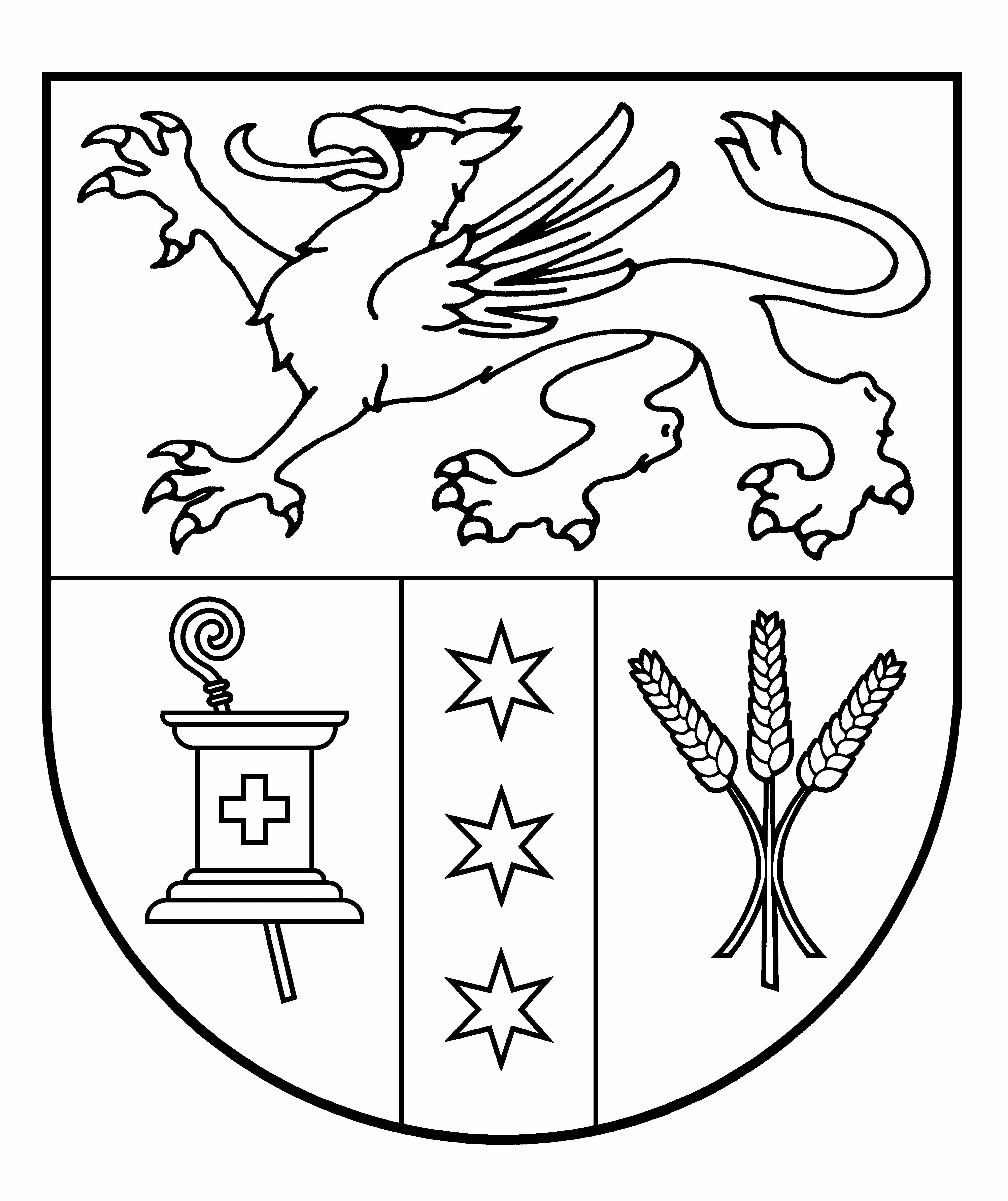 RAPORT O STANIE POWIATU PYRZYCKIEGO W 2021 r.Na podstawie art. 30a ust. 1 ustawy z dnia 5 czerwca 1998 r. o samorządzie powiatowym (Dz. U. z 2022 r., poz. 528 ze zmianami) Zarząd Powiatu Pyrzyckiego przedstawia Raport o Stanie Powiatu Pyrzyckiego w 2021 r. Pyrzyce, maj 2022 r.I. MIESZKAŃCY POWIATU PYRZYCKIEGONa początku 2021 r. liczba mieszkańców powiatu, według danych zebranych 
z ewidencji ludności poszczególnych gmin, wynosiła 38 084 osób, w tym 19 256 kobiet i 18 828 mężczyzn. Na koniec 2021 roku liczba ludności wynosiła 37 397 osób, w tym 18 964 kobiet i 18 433 mężczyzn. W 2021 r. liczba mieszkańców powiatu zmniejszyła się aż o 687 osób, w tym o 292 kobiety i 395 mężczyzn. Odnotowano 302 urodzenia oraz 526 zgonów. Stan ludności powiatu w poszczególnych gminach na koniec poszczególnych lat  obrazują poniższe tabele.2018 r.2019 r.2020 r.2021 r.II. ORGANY POWIATUZarząd Powiatu PyrzyckiegoW 2021 r. w skład organu wykonawczego powiatu jakim jest zarząd  zgodnie 
z § 52. Statutu Powiatu Pyrzyckiego wchodziło pięciu członków, w tym Starosta, Wicestarosta, jeden etatowy członek zarządu i dwóch nieetatowych członków zarządu. Funkcję Starosty pełnił Stanisław Stępień, Wicestarostą była Ewa Gąsiorowska-Nawój, etatowym członkiem zarządu Marek Kibała, nieetatowymi członkami zarządu – radny Jan Jaworski i radny Marcin Łapeciński. 24 lutego 2021 r. Rada przyjęła rezygnacje złożone przez Marka Kibałę  i Marcina Łapecińskiego. 
W tym samym dniu na stanowisko członka Zarządu Powiatu Pyrzyckiego wybrano Przemysława Maciąga, a 24 września 2021 r. na członka Zarządu Powiatu Pyrzyckiego został wybrany Dariusz Jagiełło.Rada Powiatu PyrzyckiegoW skład organu stanowiącego powiatu jakim jest Rada Powiatu Pyrzyckiego wchodzi piętnastu radnych. Po wyborach samorządowych, od dnia 20 listopada 2018 r. w skład rady weszli: Renata Bochan-Bochanowicz, Janusz Budynek, 
Jan Chmielwski, Ireneusz Dykiert, Ewa Gąsiorowska-Nawój, Dariusz Jagiełło, 
Jan Jaworski, Marek Kibała, Marcin Łapeciński, Przemysław Maciąg, Jacek Pawlus (przewodniczący rady), Artur Pniewski, Jan Prokop, Stanisław Stępień, Wiktor Tołoczko. W dniu 14 listopada 2019 r. mandat radnego stracił Artur Pniewski, 
a w jego miejsce wszedł Stanisław Wądołowski.III. REALIZACJA POLITYK, PROGRAMÓW I STRATEGII OBOWIĄZUJĄCYCH W ROKU 2021Program Ochrony Środowiska na lata 2018-2021 z perspektywą do roku 2025Program ochrony środowiska został opracowany w celu realizacji strategii środowiskowej na terenie powiatu pyrzyckiego na lata 2018–2021 z perspektywą do 2025 roku. Zakres czasowy został podzielony na okres operacyjny (do roku 2021), zdefiniowany poprzez cele krótkoterminowe i konieczne do podjęcia konkretne działania oraz okres perspektywiczny (do roku 2025), w którym został określony cel długoterminowy dla każdego z obszarów interwencji. Jest on wykorzystywany jako główny instrument strategiczny zarządzania powiatem w zakresie ochrony środowiska, podstawa tworzenia programów operacyjnych i zawierania kontraktów  
z innymi jednostkami administracyjnymi i podmiotami gospodarczymi, przesłanka konstruowania budżetu powiatu, płaszczyzna koordynacji i układ odniesienia dla innych podmiotów polityki ekologicznej. Cele i działania proponowane w programie służą do tworzenia warunków dla takich zachowań ogółu społeczeństwa powiatu, które służyć będą poprawie warunków życia mieszkańców przy zachowaniu walorów środowiska naturalnego na terenie powiatu. W programie uwzględniono szeroki zakres zadań związanych z ochroną środowiska, za realizację których odpowiedzialne są władze powiatu (zadania własne).Powiatowy Program Zapobiegania Przestępczości oraz Ochrony Bezpieczeństwa Obywateli i Porządku Publicznego na lata 2020-2025Do głównych elementów programu, który został przyjęty uchwałą 
nr XIX/114/2020 Rady Powiatu Pyrzyckiego z dnia 16 grudnia 2020 r., należy: ograniczanie przestępczości nieletnich, bezpieczeństwo w szkołach i ich otoczeniu, zapobieganie przestępczości pospolitej w tym chuligaństwa i wandalizmu, kształcenie wiedzy o sposobie unikania zagrożeń przestępstwami, ochrona ofiar przestępstwa, przeciwdziałanie przemocy w rodzinie, działania przeciwko narkomanii
i alkoholizmowi, poprawa bezpieczeństwa w ruchu drogowym, rozbudowa infrastruktury drogowej mającej wpływ na bezpieczeństwo komunikacyjne, działania na rzecz ograniczenia zagrożeniom pożarowym i katastrofom oraz doskonalenie przygotowań do działania w sytuacjach kryzysowych. Wszyscy realizatorzy programu (KP Policji, KPPSP, PINB, PCPR, wydziały Starostwa, zespoły szkół nr 1 i nr 2, SOSW, PMOS, Szpital Powiatowy, PUP, PPP, PCZK, organizacje pozarządowe 
i samorządy gminne) w sposób właściwy i skuteczny wywiązują się w ramach posiadanych kompetencji i możliwości z realizacji zapisów programu. Corocznie na posiedzeniu Komisji Bezpieczeństwa w miesiącu czerwcu realizatorzy programu składają sprawozdanie ze sposobów i skuteczności podjętych działań w ramach jego realizacji.Powiatowy Program Przeciwdziałania Bezrobociu oraz Aktywizacji Lokalnego Rynku Pracy Sprawozdanie z realizacji programu zostało przyjęte bez uwag przez Powiatową Radę Rynku Pracy w dniu 25 lutego 2022 r.Stopa bezrobocia w końcu 2021 r. wyniosła 10,3% natomiast liczba zarejestrowanych osób bezrobotnych w powiecie na dzień 31 grudnia 2020 r. wyniosła 1 219. Tym samym przez sytuację epidemiologiczną powróciliśmy do poziomu bezrobocia z roku 2019. Głównym celem programu jest promocja zatrudnienia i aktywizacja lokalnego rynku pracy w powiecie pyrzyckim. Przyjęto następujące cele szczegółowe:zwiększenie aktywności zawodowej osób bezrobotnych,spadek liczby osób bezrobotnych,ograniczenie bezrobocia osób będących w szczególnej sytuacji na rynku pracy,przeciwdziałanie psychospołecznym skutkom bezrobocia,kształtowanie postaw przedsiębiorczych,współpraca lokalnych instytucji służb społecznych, służb zatrudnienia oraz partnerów społecznych na rzecz aktywizacji długotrwale bezrobotnych ze szczególnym uwzględnieniem kobiet,realizowanie projektów w zakresie promocji zatrudnienia, w tym przeciwdziałania bezrobociu, łagodzenia skutków bezrobocia i aktywizacji zawodowej bezrobotnych wynikających z programów operacyjnych współfinansowanych ze środków Europejskiego Funduszu Społecznego 
i Funduszu Pracy,pozyskiwanie i efektywne zarządzanie krajowymi i unijnymi środkami finansowymi na programy aktywizacji zawodowej.W ramach realizacji powyższych celów w 2021 roku prowadzono politykę równych szans na rynku pracy dla wszystkich mieszkańców powiatu pyrzyckiego. Działania Powiatowego Urzędu Pracy podobnie jak w latach poprzednich, koncentrowały się w szczególności na aktywnym przeciwdziałaniu bezrobociu oraz łagodzeniu jego skutków, mając jednocześnie na uwadze zaktywizowanie jak największej liczby osób bezrobotnych z zachowaniem racjonalizacji wydatkowania środków i  efektywności zatrudnieniowej. W swoich działaniach PUP wspierał tworzenie nowych miejsc pracy udzielając refundacji środków na doposażenie stanowisk pracy oraz rozwój lokalnej przedsiębiorczości poprzez dofinansowanie do prowadzenia własnej działalności gospodarczej podejmowanej przez osoby bezrobotne. Lokalni przedsiębiorcy skorzystali również z dofinansowania kształcenia ustawicznego pracowników w ramach Krajowego Funduszu Szkoleniowego.W ciągu 2021 r. pośrednictwo pracy pozyskało 295 ofert pracy oraz 145 ofert zatrudnienia subsydiowanego. Ze względu na sytuację epidemiologiczną w ciągu całego roku zrealizowano  2 giełdę pracy w lipcu 2021 r. pośrednictwo pracy dla firmy Jeronimo Martins Polska S.A. na stanowisko kasjer-sprzedawca. W spotkaniach uczestniczyło 15 osób bezrobotnych, które następnie zostały zaproszone na rozmowy indywidualne.Z uwagi na zagrożenie epidemiologiczne częściej wykorzystywano natomiast  możliwość kontaktu telefonicznego i e-mailowego w pośrednictwie pomiędzy pracodawcą a osobą poszukującą pracy.  Pracodawcy z terenu powiatu pyrzyckiego od 1 stycznia do 31 grudnia 2021 r. złożyli 435 oświadczeń  o powierzeniu pracy cudzoziemcowi.  W minionym roku przeprowadzono 97 indywidualnych porad zawodowych.  
W najtrudniejszym pod względem epidemicznym okresie, czyli w kwietniu, maju 
i czerwcu spotkania przeprowadzane były w sposób zdalny, głównie telefoniczny. Porad grupowych oraz szkoleń z zakresu kształtowania umiejętności poszukiwania pracy nie organizowano w 2021 roku z uwagi na obowiązujące obostrzenia związane z pandemią. Realizacja zadań z zakresu doradztwa zawodowego była bardzo utrudniona. Kwestie obowiązujących nas obostrzeń, spowodowały brak możliwości kontaktu bezpośredniego, który jest bogaty w tak ważną dla przebiegu rozmowy możliwość obserwacji mowy ciała rozmówcy i odpowiednie dostosowanie własnego zachowania oraz dobór środków dla realizacji zadania. Tym samym proces doradczy zostaje zaburzony. Finansowanie aktywizacji zawodowej:jednorazowe środki na rozpoczęcie własnej działalności gospodarczej – w roku 2021 udzielono dofinansowania 63 osobom bezrobotnym, łączna kwota dofinansowania wyniosła  1 512 000 zł,szkolenia w celu zmiany lub podwyższenia kwalifikacji zawodowych  
– zorganizowano szkolenia dla 117 osób  na kwotę  144 774,80 zł,szkolenia w ramach Krajowego Funduszu Szkoleniowego - w roku 2021 
z dofinansowania do szkoleń oraz studiów podyplomowych skorzystało 36 pracodawców na ogólną kwotę 213 819,20 zł,doposażenie stanowiska pracy – ogółem w roku 2021 zrefundowano organizację 16 stanowisk pracy na kwotę 384 000 zł,prace interwencyjne – ogółem w 2021 r. zatrudnienie w ramach tej formy uzyskało 108 osób, podpisano umowy z pracodawcami na kwotę 547 594,81 zł,staże – w 2021 r. z tej formy skorzystały 183 osoby: Fundusz Pracy - 102 (wydano 929 998,19 zł), Rezerwa Ministra - 39 osób (wydano 126 000 zł), Program Operacyjny Wiedza Edukacja Rozwój POWER - 22 osoby do 30 roku życia (wydano 401 477,84 zł) i Regionalny Program Operacyjny RPO dla osób powyżej 30 roku życia - 20 osób (wydano 385 939,21 zł), ogółem na staże wydano kwotę 1 843 415,24 zł,roboty publiczne – to zatrudnienie osoby bezrobotnej skierowanej przez urząd pracy przy wykonywaniu prac, których organizatorem jest powiat, gmina, organizacje pozarządowe statutowo zajmujące się problematyką: ochrony środowiska, kultury, oświaty, kultury fizycznej i turystyki, opieki zdrowotnej, bezrobocia, pomocy społecznej a także spółki wodne i ich związki, jeżeli prace te są finansowane lub dofinansowane ze środków samorządu terytorialnego, budżetu państwa, funduszy celowych, organizacji pozarządowych, spółek wodnych i ich związków. W ramach tej formy wsparcia zaktywizowano 34 osoby, wydatki na ten cel wyniosły 438 999,88 zł,prace społecznie użyteczne – instrument rynku pracy realizowany we współpracy z ośrodkami pomocy społecznej. Do prac społecznie użytecznych kierowane są osoby bezrobotne, bez prawa do zasiłku, korzystające ze świadczeń pomocy społecznej. Praca wykonywana jest w wymiarze 10 godzin tygodniowo i 40 godzin miesięcznie, średni czas trwania umowy wyniósł pięć miesięcy. Nadzór nad pracami społecznie użytecznymi sprawują gminy. Świadczenie z tytułu wykonywania prac społecznie użytecznych wynosi minimum 9 zł/h, natomiast kwota refundacji wynosi maksymalnie 4,5 zł/h. Liczba osób skierowanych do prac społecznie użytecznych wyniosła w 2021 r. 71 osób, a dofinansowanie 62 562,24 zł.„Aktywizacja Osób Młodych bez pracy w powiecie pyrzyckim (III)”. Jest to projekt w ramach Programu Operacyjnego Wiedza Edukacja Rozwój 2014-2020 z Osi priorytetowej I Osoby młode na rynku pracy, Działania 1.1 Wsparcie osób młodych pozostających bez pracy na  regionalnym rynku pracy, Poddziałanie 1.1.2. Wsparcie udzielone z inicjatywy na rzecz zatrudnienia ludzi młodych.  W ramach projektu realizowano następujące zadania: Indywidualne Plany Działania, staże,  jednorazowe środki na rozpoczęcie własnej działalności gospodarczej lub/i szkolenia z przedsiębiorczości, szkolenia, bony na zasiedlenie, zatrudnieni w ramach doposażenia /wyposażenia stanowiska pracy. Projekt realizowany do grudnia 2022 r.„Aktywizacja osób pozostających bez pracy w wieku 30 lat i więcej znajdujących się w szczególnie trudnej sytuacji na rynku pracy w powiecie pyrzyckim  (IV)”. Projekt w ramach Europejskiego Funduszu Społecznego z Osi priorytetowej VI Rynek Pracy, Działania 6.5 Kompleksowe wsparcie dla osób bezrobotnych, nieaktywnych zawodowo i poszukujących pracy, znajdujących się 
w szczególnie trudnej sytuacji na rynku pracy, obejmujące pomoc w aktywnym poszukiwaniu pracy oraz działania na rzecz podnoszenia kwalifikacji zawodowych 
w ramach Regionalnego Programu Operacyjnego Województwa Zachodniopomorskiego 2014-2020. Projekt realizowany do grudnia 2022 r.Od października 2021 roku do grudnia 2022 roku Powiatowy Urząd Pracy 
w Pyrzycach realizuje dwa projekty pilotażowe, które uzyskały finansowanie 
z Funduszu Pracy w ramach konkursu pod nazwą „Nowe spojrzenie – nowe możliwości”.„Aktywny Senior” – celem głównym projektu jest powrót na rynek pracy osób, które osiągnęły wiek emerytalny i nabyły prawo do emerytury. W ramach projektu proponujemy odbycie tzw. stażu senioralnego u pracodawcy w niepełnym wymiarze czasu pracy. Program będzie realizowany w partnerstwie z gminami Pyrzyce i Lipiany. Budżet projektu wynosi 237 339 zł.„Zawodowy Senior Mentor” – projekt adresowany do mikro przedsiębiorców, jego głównym celem jest wypracowanie modelu kreowania poziomych ścieżek karier z wykorzystaniem formuły przyuczenia do pracy i kształcenia ustawicznego oraz formuły mentor- sukcesor (wykorzystanie potencjału zawodowego osób z grupy 60+), jak również sprawdzenie w rzeczywistych warunkach możliwości stworzenia przy pomocy narzędzi publicznych służb zatrudnienia i współpracujących z nimi na podstawie porozumień innych instytucji rynku pracy, podmiotów potrafiących skutecznie tworzyć i proponować dla mikro i małych przedsiębiorców zaplecza personalnego opartego o wykorzystanie przyuczenia do pracy i kształcenia ustawicznego. Projekt jest realizowany w partnerstwie z firmą MW Consulting Spółka z o.o. w Szczecinie. Budżet projektu to 890 754 zł.Cel główny, który  zapisany został  w Powiatowym Programie Przeciwdziałania Bezrobociu brzmi: Promocja zatrudnienia i aktywizacja lokalnego rynku pracy 
w powiecie pyrzyckim.  Podsumowując działania Powiatowego Urzędu Pracy w Pyrzycach na rzecz zrealizowania owego celu należy stwierdzić, że cel został osiągnięty. Bezrobocie 
w powiecie pyrzyckim zmniejszyło  się z 2 453 osób w 2015 r. do  1 219 osób w końcu roku 2020 r. Nawet ograniczenia związane z  pandemią od 2020 r. nie spowodowały znacznego wzrostu bezrobocia.  Z pewnością wpływ na tak korzystną sytuację na rynku pracy ma obecność firmy BACKER OBR w Pyrzycach i  takich firm logistycznych jak AMAZON i FIEGE LOGISTIC oraz inwestycje w Stargardzkim Parku Technologicznym, gdzie zatrudnienie znajdują mieszkańcy naszego powiatu.Cele szczegółowe założone w Powiatowym Programie Przeciwdziałania bezrobociu były realizowane z najwyższą starannością przy dużym zaangażowaniu pracowników (specjalistów) oraz partnerów rynku pracy. Priorytetem stała się współpraca z przedsiębiorcami tworzącymi miejsca pracy na naszym terenie. Szczególnie w czasie pandemii COVID-19 w latach 2020/ 2021 udzielanie wsparcia finansowego dla przedsiębiorców w celu utrzymania miejsc pracy (działając 
w ramach Tarczy Antykryzysowej) oraz  finansowanie kształcenia ustawicznego dla pracodawców i pracowników w ramach KFS. Jednocześnie wykorzystując dostępne instrumenty aktywizacji rynku pracy (staże, szkolenia,  prace interwencyjne, roboty publiczne, doposażenia, środki na własną działalność gospodarczą), planowany budżet został zrealizowany w 100 %.  Zaangażowanie pracowników – doradców klienta, doradców zawodowych 
i pośredników, którym w czasie pandemii przypisano dodatkowe zadania, bez wątpienia przyczyniło się do przeciwdziałania psychospołecznym skutkom bezrobocia oraz ocieplenia wizerunku urzędu pracy wśród przedsiębiorców, jako partnera wspierającego, któremu przyświecają wspólne cele. To dzięki aktywności pracowników, urząd pozyskał w ramach konkursu ogłoszonego przez Ministerstwo Rozwoju Pracy i Technologii w 2021 r. „Nowe spojrzenie- Nowe możliwości” środki na realizację dwóch projektów pilotażowych, które są odpowiedzią na bolączki lokalnego rynku pracy. Nasze działania, wpłynęły również na kształtowanie postaw przedsiębiorczych poprzez organizowanie szkoleń z zakresu ABC biznesu, udzielanie jednorazowych środków na rozpoczęcie  własnej działalności gospodarczej.  Na uwagę zasługuje również wypracowanie modelu efektywnej współpracy z  gminnymi ośrodkami pomocy społecznej co przynosi dobre skutki 
w aktywizacji  osób zagrożonych wykluczeniem społecznym min. kierowanie do wykonywania prac społecznie- użytecznych.  Ponadto pracownicy pup współpracują z lokalnymi szkołami w zakresie organizacji spotkań z młodzieżą w celu promocji postaw przedsiębiorczych oraz świadomych wyborów zawodowych przez młodzież uczęszczająca do lokalnych szkół. Niestety,  dostosowanie oferty edukacyjnej do potrzeb rynku pracy zapisane jako cel szczegółowy Powiatowego Programu Przeciwdziałania Bezrobociu nie został w zadowalający sposób osiągnięty. 
Z pewnością jest to problem złożony, który wymaga współdziałania wielu instytucji, partnerów, przedsiębiorców. Należy brać pod uwagę możliwości  edukacyjne szkół ale również możliwości odbywania praktyk zawodowych w miejscach pracy. Powiatowy Program Działań na Rzecz Osób Niepełnosprawnych w Powiecie Pyrzyckim na lata 2016-2021Program został przyjęty uchwałą nr XX/102/16 Rady Powiatu Pyrzyckiego 
z dnia 25 kwietnia 2016 r. Program obejmuje realizację zadań powiatu wynikających z ustawy o rehabilitacji zawodowej i społecznej oraz zatrudnianiu osób niepełnosprawnych. Zadania z zakresu ustawy o rehabilitacji zawodowej i społecznej oraz zatrudnianiu osób niepełnosprawnych realizowane przy dofinansowaniu ze środków Państwowego Funduszu Rehabilitacji Osób Niepełnosprawnych:W 2021 roku ze względu na COVID-19 większość imprez z zakresu sportu, kultury, rekreacji i turystyki osób niepełnosprawnych nie było organizowanych. Dofinansowano jedną imprezę (Dzień Białej Laski) w wysokości 2 000 zł,zaopatrzono w sprzęt rehabilitacyjny, przedmioty ortopedyczne i środki pomocnicze przyznawane osobom niepełnosprawnym na podstawie odrębnych przepisów - wysokość udzielonych dofinansowań w 2021 r.:  283 714 zł dla 319 osób (np. wózki inwalidzkie, balkoniki, protezy, aparaty słuchowe, cewniki i inne),dofinansowano likwidację barier architektonicznych na rzecz 13 osób niepełnosprawnych ruchowo w łącznej wysokości 120 712 zł. (np. podjazdy dla wózków, dostosowanie łazienek do potrzeb osób poruszających się 
na wózkach, likwidacja progów, poszerzenia otworów drzwiowych itp.) oraz na likwidację barier w komunikowaniu się dla 11 osób w wysokości 28 507 zł. (głównie komputery dla niepełnosprawnych dzieci uczących się),dofinansowano koszty działania warsztatów terapii zajęciowej kwotą 759 360 zł, co stanowi 90% kosztów (pozostałe 10% tj. 84 374 zł pochodziło ze środków własnych powiatu).W ramach realizacji pilotażowego programu „Aktywny Samorząd” ze środków PFRON dofinansowano:utrzymanie sprawności technicznej posiadanego wózka inwalidzkiego 
o napędzie elektrycznym dla 2 osób w łącznej wysokości 4 832 zł,zakup sprzętu elektronicznego dla 2 niewidomych osób na kwotę 20 000 zł,zakup sprzętu elektronicznego dla 2 niesłyszących osób na kwotę 7 977 zł,zakup skutera inwalidzkiego dla jednej osoby – 7 500 zł,zakup wózka inwalidzkiego o napędzie elektrycznym dla 2 osób – 20 000 zł,zakup napędu elektrycznego do wózka o napędzie ręcznym dla jednej osoby – 7 500 zł,zakup oprzyrządowania do posiadanego samochodu dla jednej osoby – 4 000 zł,pomoc w uzyskaniu prawa jazdy dla dwóch osób – 4 475 zł,pomoc w uzyskaniu wykształcenia na poziomie wyższym dla 3 osób – 11 265 zł.Strategia Rozwiązywania Problemów Społecznych w Powiecie Pyrzyckim na lata 2016-2022Strategia została przyjęta uchwałą nr XXII/117/16 Rady Powiatu Pyrzyckiego 
z dnia 22 czerwca 2016 r. „Misją Powiatu Pyrzyckiego w zakresie pomocy społecznej jest uzyskanie odczuwalnych społecznie przez jednostkę pozytywnych efektów 
w zakresie priorytetowych obszarów polityki społecznej, jakie stanowią: ubóstwo, bezrobocie, niepełnosprawność, niewydolność wychowawcza rodziny, starość 
i uzależnienia oraz podmiotowe traktowanie osoby potrzebującej".Ośrodki pomocy społecznej realizują zadania określone w ustawie o pomocy społecznej oraz w programach rządowych obejmujących pomoc pieniężną, w naturze oraz w usługach.Powiatowe Centrum Pomocy Rodzinie w Pyrzycach organizuje i koordynuje całość inicjatyw, przedsięwzięć i zabezpieczeń na rzecz osób potrzebujących pomocy. PCPR jest instrumentem realizującym politykę społeczną państwa, którego działalność – na mocy ustawy o pomocy społecznej – ma na celu umożliwienie osobom i rodzinom przezwyciężenie trudnych sytuacji życiowych, których nie są oni w stanie pokonać, wykorzystując własne środki, możliwości i uprawnienia. Działalność Centrum zorientowana jest z jednej strony na poprawę funkcjonowania indywidualnego i społecznego swoich klientów, doprowadzenie ich do usamodzielnienia oraz integracji ze środowiskiem. Z drugiej strony ukierunkowana jest na działania profilaktyczne zapobiegające powstawaniu niepożądanych (kryzysowych, patologicznych) sytuacji. Realizacja tych zadań oparta jest na współpracy z wieloma podmiotami, m.in. policją, z placówkami służby zdrowia, edukacji, jak również z organizacjami pozarządowymi, działającymi na rzecz pomocy i wsparcia w środowisku lokalnym (stowarzyszenia, etc.). W konsekwencji ma on przeciwdziałać społecznemu wyłączeniu, marginalizacji jednostek i grup społecznych poprzez przywrócenie im zdolności do pełnego uczestnictwa w życiu społecznym.Na potencjał pomocy społecznej składają się:Dom Pomocy Społecznej w Pyrzycach z siedzibą w Żabowie, zapewniający mieszkańcom całodobową opiekę. Jest placówką stałego pobytu przeznaczoną dla osób przewlekle somatycznie chorych,Centrum Placówek Opiekuńczo-Wychowawczych w Pyrzycach, zapewniający całodobową opiekę dzieciom pozbawionym opieki rodziców,Powiatowy Zespół ds. Orzekania o Niepełnosprawności w Pyrzycach,Punkt Interwencji Kryzysowej działający przy Powiatowym Centrum Pomocy Rodzinie, gdzie można uzyskać pomoc psychologiczną i prawną,Powiatowe Centrum Pomocy Rodzinie realizujące zadania Państwowego Funduszu Rehabilitacji Osób Niepełnosprawnych,Warsztaty Terapii Zajęciowej w Nowielinie, prowadzone przez Pyrzyckie Koło Polskiego Stowarzyszenia Na Rzecz Osób z Niepełnosprawnością Intelektualną,Środowiskowy Dom Samopomocy prowadzony przez Pyrzyckie Koło Polskiego Stowarzyszenia Na Rzecz Osób z Niepełnosprawnością Intelektualną,Pogotowie rodzinne (rodzina zastępcza pełniąca funkcję pogotowia rodzinnego).PCPR prowadzi Punkt Interwencji Kryzysowej – dyżury prawników 
i psychologa. W 2021 roku udzielono pomocy 266 osobom znajdującym się 
w sytuacji kryzysowej (161 osób skorzystało z pomocy psychologa, 105 osobom udzielono porad prawnych). W 2021 r. była realizowana edycja  programów korekcyjno-edukacyjne dla osób stosujących przemoc w rodzinie. W programie wzięło udział 14 osób, z których 7 osób go ukończyło.W ramach nadzoru nad Domem Pomocy Społecznej w Pyrzycach z siedzibą 
w Żabowie wydawane są decyzje umieszczające. W 2021 roku umieszczonych zostało 17 osób. Osobom opuszczającym domy pomocy społecznej dla dzieci i młodzieży niepełnosprawnych intelektualnie, domy dla matek z małoletnimi dziećmi i kobiet 
w ciąży oraz schroniska dla nieletnich, zakłady poprawcze, specjalne ośrodki szkolno-wychowawcze, specjalne ośrodki wychowawcze, młodzieżowe ośrodki socjoterapii zapewniające całodobową opiekę lub młodzieżowe ośrodki wychowawcze przyznawana jest pomocy pieniężna na usamodzielnienie oraz na kontynuowanie nauki.Program Kultury Powiatu Pyrzyckiego na lata 2017-2021Program został przyjęty uchwałą nr XXXIII/156/17 Rady Powiatu Pyrzyckiego z dnia 22 marca 2017 r., stanowi dokument, w którym zostały ujęte najważniejsze cele warunkujące rozwój kultury i ochronę dziedzictwa kulturowego, służy realizacji zadań stojących przed samorządem, warunkujących rozwój kultury i dziedzictwa kulturowego. Najważniejszymi celami są: podnoszenie kultury, podtrzymywanie tradycji, podnoszenie atrakcyjności turystycznej, integracja dzieci, młodzieży 
i dorosłych, wspieranie rozwoju kultury ludowej, wspieranie działań zmierzających do rozwoju czytelnictwa, ochrona obiektów zabytkowych.Zarząd Powiatu Pyrzyckiego w 2021 roku wychodząc naprzeciw oczekiwaniom społeczności lokalnej, stowarzyszeń i innych instytucji względem podtrzymywania tradycji, kultury i dziedzictwa kulturowego, ogłosił Konkurs ofert na realizację zadań publicznych w roku 2021 z zakresu kultury, sztuki, ochrony dóbr kultury i dziedzictwa narodowego na następujące działania tj. organizację imprez 
o zasięgu lokalnym i regionalnym, wspieranie przedsięwzięć popularyzujących kulturę, sztukę, ochronę dóbr kultury i dziedzictwa narodowego. Zainteresowanie konkursem było duże, oferty do konkursu na realizację zadań publicznych z zakresu kultury złożyło 10 stowarzyszeń. Wszystkie złożone oferty w zakresie kultury uzyskały pozytywną ocenę, tj. Stowarzyszenie Lipiański Klub Motorowy „Partyzanci”; Stowarzyszenie Pomocy Parafii NMP Bolesnej w Pyrzycach w sprawach społecznych „Rycerz”; Stowarzyszenie Młodych Storczyków w Lipianach, Oddział Rejonowy Polskiego Związku Emerytów, Rencistów i Inwalidów w Pyrzycach, Pyrzyckie Stowarzyszenie Oświatowe, Pyrzyczanka Pyrzyce, Stowarzyszenie na rzecz rozwoju dzieci i młodzieży „Moja młodość” Lipiany, Stowarzyszenie Inicjatywa Ziemia Pyrzycka, Stowarzyszenie „Otwarte Okno” oraz Ochotnicza Straż Pożarna Płońsko (uchwała nr 23/2021 Zarządu Powiatu Pyrzyckiego z dnia 17 marca 2021 r. w sprawie wyników otwartego konkursu ofert z zakresu realizacji zadań publicznych w 2021 r.).Powiat Pyrzycki w swoich strukturach nie prowadzi żadnej instytucji kultury. Działania Powiatu w ramach sprawowania mecenatu nad działalnością kulturalną koncentrowały się wokół dofinansowania imprez kulturalnych o zasięgu powiatowym, bądź ponadpowiatowych, które organizowane są przez Powiat, instytucje, placówki oraz szkoły. W roku ubiegłym pozytywnie został rozpatrzony wniosek złożony przez Pyrzycki Dom Kultury na wsparcie 40. Jubileuszowej Edycji Pyrzyckich Spotkań 
z Folklorem, wsparcie organizacji Jubileuszu 15-lecia działalności Zespołu Śpiewaczego Wrzos w Krzemlinie, organizacja kolejnej edycji Narodowego Czytania w SOSW w Pyrzycach, dofinansowanie wydania uzupełnienia do tomików „Miłość 
a wojna”, organizacja spotkania pn. „Cykl spotkań z produktami tradycyjnymi” a także wsparcie uzyskał Polski Związek Niewidomych Oddział w Pyrzycach na organizację uroczystości Dnia Białej Laski. Na terenie powiatu nieustannie kultywowana jest kultura ludowa. Z uwagi na szczególną sytuację związaną z Covid-19 wiele przedsięwzięć, które do tej pory cieszyło się dużą popularnością zostało odwołanych. Ponadto w 2021 roku Powiat Pyrzycki po raz pierwszy został Laureatem Konkursu Marszałka Województwa Zachodniopomorskiego pn. „Samorządowy Lider Współpracy z NGO 2021”. Dla powiatu było to szczególnie ważne wyróżnienie, ponieważ dotyczyło współpracy z NGO w 2020 roku. Rok 2020 był trudnym okresem dla realizacji działań w wielu obszarach, które miały w planach dokonać organizacje pozarządowe przy naszej współpracy. W ramach konkursu Zarząd Województwa Zachodniopomorskiego przyznał powiatowi nagrodę pieniężną w wysokości 10 000 zł, która została przeznaczona na zakup 2 namiotów reklamowych oraz przenośnego sprzętu nagłośniającego celem wykorzystania przez organizacje NGO i JST 
w ramach wspólnych inicjatyw. Zorganizowano również spotkanie warsztatowo-informacyjne dla członków organizacji pozarządowych z zakresu pozyskiwania środków na działania statutowe organizacji, aspekty formalno-prawne funkcjonowania NGO, elementy finansowo-księgowe, zagadnienia podatkowe, założenie lub likwidacja własnego stowarzyszenia lub fundacji oraz dostosowanie organizacji pozarządowych do obowiązujących aktualnie przepisów.Program współpracy z organizacjami pozarządowymi na 2021 r.Program współpracy Powiatu Pyrzyckiego z organizacjami pozarządowymi 
w roku 2021, stanowiący załącznik do uchwały nr XXVI/156/21 z dnia 27 października 2021 r., określał formy, zasady i zakres współpracy organów samorządowych Powiatu z organizacjami, a także zadania publiczne, których realizacja związana była z udzieleniem pomocy finansowej.W roku 2021, jako priorytetowe zostały określone zadania z następujących obszarów: nauka, edukacja, oświata i wychowanie; ekologia; sport i rekreacja; promocja zdrowia; kultura, sztuka, ochrona dóbr kultury i tradycji.Formy współpracy miały charakter finansowy oraz pozafinansowy. Współpraca o charakterze finansowym odbywała się poprzez powierzanie wykonania zadania publicznego, wraz z udzieleniem dotacji na finansowanie jego realizacji.Na dotacje dla stowarzyszeń i fundacji przeznaczono kwotę 80 000 zł. Środki te zostały rozdzielone w trybie otwartego konkursu ofert. Konkurs ofert został ogłoszony 10 lutego 2021 r. Wprowadzenie ograniczeń przeciwdziałających rozprzestrzenianiu się epidemii COVID-19 utrudniło organizacjom pozarządowym realizację wcześniej zaplanowanych działań, na które otrzymały dotację. Niektóre imprezy musiały się odbyć w ograniczonym zakresie, a z części zadań zrezygnowano całkowicie. Spowodowało to konieczność zwrotu niewykorzystanej części dotacji. Zwrócone środki wyniosły łącznie 5 401,11 zł.	Powiat wspiera Polskie Stowarzyszenie na Rzecz Osób z Upośledzeniem Umysłowym Koło w Pyrzycach, przekazując 10 % wartości dotacji Państwowego Funduszu Rehabilitacji Osób Niepełnosprawnych. Jest to wkład własny konieczny do otrzymania dotacji. W roku 2021 Powiat Pyrzycki przekazał stowarzyszeniu kwotę 
84 374 zł.Łącznie na wsparcie organizacji pozarządowych, z uwzględnieniem dotacji, 
w roku 2021 przeznaczono środki w wysokości 158 972,89 zł.Współpraca pozafinansowa w szczególności polegała na:Udzielaniu pomocy przy organizowaniu spotkań np. poprzez nieodpłatne udostępnienie lokalu, sprzętu, środków technicznych. Do dyspozycji były sale konferencyjne Starostwa Powiatowego w Pyrzycach, które organizacje wykorzystywały na spotkania, wystawy. Organizacje mogły również korzystać ze środków technicznych i pomocy pracowników przy przygotowywaniu i druku dyplomów, plakatów, zaproszeń.Promocji działalności organizacji pozarządowych. Do dyspozycji stowarzyszeń jest strona internetowa powiatu. Na tej stronie prezentowane są informacje 
o planowanych działaniach stowarzyszeń, zaproszenia do udziału w imprezach, relacje i zdjęcia dokumentujące ich działalność. Doradztwie i udzielaniu przez Powiat pomocy merytorycznej organizacjom pozarządowym. Pracownicy Starostwa udzielają pomocy przy kompletowaniu dokumentacji potrzebnej do założenia stowarzyszenia.Jako wskaźniki efektywności realizacji programu współpracy przyjęto w szczególności:Liczbę organizacji pozarządowych podejmujących działania publiczne na rzecz lokalnej społeczności we współpracy z samorządem Powiatu Pyrzyckiego. 
W roku 2021 było tych organizacji 32.Liczbę osób, które były adresatami zadań realizowanych we współpracy 
z samorządem Powiatu Pyrzyckiego. Zaliczyć tu należy osoby, które są zrzeszone w samych organizacjach pozarządowych oraz uczestników warsztatów, zawodów, koncertów, wystaw, rajdów, imprez organizowanych z udziałem powiatu. W roku 2021, ze względu na ograniczenia przeciwdziałające rozprzestrzenianiu się epidemii COVID-19, dużo mniej uczestników brało udział w imprezach plenerowych – rajdach, zawodach sportowych, pokazach. Szacunkowa liczba tych osób wynosi 4 000.Wysokość środków finansowych przeznaczonych z budżetu powiatu na realizację tych zadań. W roku 2021 wyniosła ona 158 972,89 zł.Liczbę wspólnych przedsięwzięć podejmowanych przez organizacje pozarządowe i samorząd Powiatu Pyrzyckiego. Wspólne przedsięwzięcia to zawody sportowe, rajdy turystyczne, konkursy, koncerty, wystawy, zajęcia edukacyjne. W 2021 roku było ich 35.Powiatowy Program Rozwoju Pieczy Zastępczej w Powiecie Pyrzyckim na lata 2019-2021Program został przyjęty uchwałą nr VI/35/19 Rady Powiatu Pyrzyckiego z dnia 24 kwietnia 2019 r.Organizatorem Rodzinnej Pieczy Zastępczej w powiecie pyrzyckim jest Powiatowe Centrum Pomocy Rodzinie.W celu prawidłowej realizacji zadań Powiatowe Centrum Pomocy Rodzinie 
w Pyrzycach zatrudnia trzech koordynatorów rodzinnej pieczy zastępczej (dwóch na podstawie umów zlecenia, jeden na podstawie umowy o pracę),  zapewniając w ten sposób realizację potrzeb rodzin zastępczych oraz spełniając wymogi ustawowe odnośnie liczby rodzin, z którymi może pracować jeden koordynator, tj nie więcej niż 15 rodzin. Praca koordynatorów jest skoncentrowana na rodzinach, w których wychowują się dzieci do 18. roku życia.Organizator rodzinnej pieczy zastępczej dokonuje oceny sytuacji dziecka umieszczonego w rodzinie zastępczej. Oceny sytuacji dziecka organizator rodzinnej pieczy zastępczej dokonuje na posiedzeniu z udziałem rodziny zastępczej albo prowadzącym rodzinny dom dziecka, pedagogiem, psychologiem, właściwym asystentem rodziny, przedstawicielem ośrodka adopcyjnego, koordynatorem rodzinnej pieczy zastępczej, rodzicami dziecka, z wyjątkiem rodziców pozbawionych władzy rodzicielskiej.W 2021 r. miało miejsce 12 posiedzeń zespołu ds. oceny sytuacji dziecka umieszczonego w rodzinie zastępczej. Łącznie sporządzono 128 ocen, które następnie przekazano do Sądu Rejonowego III Wydział Rodzinny i Nieletnich 
w Stargardzie. Oceny zostały wykonane w odniesieniu do wszystkich dzieci przebywających w ciągu roku w rodzinach zastępczych w miarę potrzeb, odpowiednio nie rzadziej niż co 6 miesięcy, a w przypadku dzieci poniżej 3 lat nie rzadziej niż co 3 miesiące.         Każda rodzina zastępcza jest objęta wsparciem psychologa (umowa zlecenia). Psycholog zapoznaje się z każdą z rodzin zastępczych w miejscu zamieszkania. Każda rodzina posiada sporządzoną przez psychologa opinię określającą predyspozycje do pełnienia funkcji rodziny zastępczej. Ponadto  psycholog udaje się często z wizytą do rodzin wraz z koordynatorem. Mają miejsce również dodatkowe spotkania rodzin zastępczych i dzieci z psychologiem w ramach zgłaszanych potrzeb w siedzibie PCPR. Przed każdym posiedzeniem zespołu ds. okresowej oceny sytuacji dziecka psycholog odwiedza dzieci w domach i przygotowuje sprawozdanie z tej wizyty odnośnie każdego dziecka, które zostaje dołączane do dokumentacji zespołu.Organizator rodzinnej pieczy zastępczej dokonuje także oceny rodziny pod względem predyspozycji do pełnienia powierzonej im funkcji oraz jakości wykonywanej pracy. Oceny dokonuje w konsultacji w szczególności z koordynatorem rodzinnej pieczy zastępczej oraz asystentem rodziny pracującym z rodziną dziecka.W ciągu 2021 roku, w 54 rodzinach zastępczych na terenie powiatu pyrzyckiego przebywało 86 dzieci. Ponadto 11 dzieci z powiatu pyrzyckiego przebywa w siedmiu rodzinach zastępczych na terenie innych powiatów. W okresie od 1 stycznia do 31 grudnia 2021 r.  w rodzinach zastępczych umieszczonych zostało 18 dzieci (5 w spokrewnionych, 4 w niezawodowej, 
9 w zawodowych).  W tym samym okresie 11 osób opuściło rodzinną pieczę zastępczą (5 osób    usamodzielniło się, 4 powróciło do rodziny biologicznej, 2 umieszczono w placówce opiekuńczo-wychowawczej).Na dzień 31 grudnia 2021 roku w 51 rodzinach zastępczych na terenie naszego powiatu przebywało 76 dzieci (40 w 31 rodzinach spokrewnionych, 
17 w 15 rodzinach niezawodowych i 19 w 5 zawodowych rodzinach zastępczych). Ponoszono także koszty pobytu 11 dzieci pochodzących z naszego powiatu, umieszczonych w 7 rodzinach zastępczych poza powiatem pyrzyckim.Na realizację zadań w 2021 roku wydatkowano z budżetu powiatu środki 
w wysokości 1 053 623 zł oraz dotacje celowe na dodatek wychowawczy 500+ (comiesięczna pomoc) – 373 623 zł.Wydatki w rozdziale – rodziny zastępcze, to głównie comiesięczne świadczenia (746 zł na dziecko w rodzinie spokrewnionej, 1 131 zł na dziecko 
w rodzinie niezawodowej i zawodowej), 566 zł dla pełnoletnich wychowanków kontynuujących naukę, wynagrodzenia z pochodnymi rodzin zawodowych, wynagrodzenia koordynatorów rodzinnej pieczy zastępczej, a także pomoc na usamodzielnienia (rzeczowa i finansowa), dofinansowanie do wypoczynku dziecka poza miejscem zamieszkania, środki na utrzymanie lokalu mieszkalnego w rodzinach zawodowych.IV. FINANSE POWIATUBudżet powiatu na rok 2021 został określony uchwałą nr XIX/110/2020 Rady Powiatu Pyrzyckiego z dnia 16 grudnia 2020 r. w sprawie uchwalenia budżetu Powiatu Pyrzyckiego na rok 2021. Dochody powiatu zostały ustalone w kwocie 
55 379 637,30 zł, a wydatki w kwocie 55 958 392,30 zł. W budżecie został zaplanowany deficyt w kwocie  578 755,00 zł, sfinansowany przychodami zgodnie 
z art. 217 ust. 2 pkt 8 ustawy o finansach publicznych. Były to środki pozyskane 
z Rządowego Programu Inwestycji Lokalnych i zgromadzone na wydzielonym rachunku bankowym na koniec roku 2020.W trakcie roku 2021 były wprowadzane liczne zmiany budżetu zgodnie 
z obowiązującymi w tym zakresie przepisami prawa. W wyniku wprowadzonych zmian na koniec roku 2021 plan dochodów został ustalony w kwocie 60.827.595,59 zł, a wykonanie wyniosło 59 861 033,75 zł tj. 98,41 %, natomiast plan wydatków został ustalony w wysokości 68 354 379,79 zł, a jego wykonanie wyniosło 
60 352 931,52 zł tj. 88,29%. Na koniec roku została wypracowana nadwyżka bilansowa w kwocie 
8 810 874,69 zł, na którą składają się:dodatnia różnica przychodów nad rozchodami w kwocie 9 302 772,46 zł,pomniejszona o deficyt (różnica między dochodami a wydatkami) w kwocie 
491 897,77 zł.Dług publiczny Powiatu na koniec roku 2021 wynosił 12 992 014,74 zł 
i obejmował zobowiązania według tytułów dłużnych:obligacje - 12 990 000,00 złzobowiązania wynikające z umów sprzedaży, w których należność jest płatna w ratach - 2 014,74 zł.Powiat nie posiadał zobowiązań wymagalnych.W uchwale budżetowej na rok 2021 nie zaplanowano rozchodów. Było to następstwem zmian wprowadzonych uchwałą nr XVIII/106/2020 z dnia 28 października 2020 r. o zmianie uchwał w sprawie emisji obligacji Powiatu Pyrzyckiego oraz określenia zasad ich zbywania, nabywania i wykupu. Na mocy tej uchwały dokonano zmian uchwał określających zasady emisji obligacji w celu umożliwienia przesunięcia terminu wykupu obligacji, których pierwotny termin przypada na rok 2020 (1 350 000,00 zł)  i 2021 (1 650 000,00 zł).Stan zobowiązań zaliczanych do długu publicznego Powiatu na koniec 2021 r. w relacji do wykonanych dochodów budżetowych wyniósł 21,70%.Szczegółowe informacje z realizacji budżetu Powiatu przedstawione zostały 
w sprawozdaniu rocznym z wykonania budżetu Powiatu Pyrzyckiego za 2021 rok przedłożonym Radzie Powiatu Pyrzyckiego, zgodnie z ustawą o finansach publicznych, w marcu 2022 r.V. JEDNOSTKI ORGANIZACYJNE POWIATUStarostwo Powiatowe w Pyrzycach	Starostwem Powiatowym w Pyrzycach kieruje Starosta Stanisław Stępień. 
W urzędzie zatrudnionych było 85 osób. Starostwo podzielone jest na wydziały oraz samodzielne stanowiska, które realizują zadania powiatu zgodnie z określonymi 
w regulaminie organizacyjnym kompetencjami. 25 marca 2021 r. został uchwalony nowy regulamin organizacyjny, według którego Starostwo dzieli się na następujące wydziały i samodzielne stanowiska:Wydział Organizacyjno-PrawnyLiczba zatrudnionych pracowników – 18 osób.Głównym zadaniem wydziału jest obsługa organizacyjna i utrzymanie urzędu starostwa oraz wykonywanie zadań związanych z funkcją Zarządu, jako organu wykonawczego Powiatu. W roku 2021 odbyło się 45 posiedzeń Zarządu Powiatu Pyrzyckiego. Zarząd podjął 109 uchwał zarządu i przygotował 33 projekty uchwał Rady Powiatu Pyrzyckiego. Zadaniem wydziału jest nadzorowanie zamówień publicznych. W roku 2021
w Starostwie przeprowadzono 7, zakończonych podpisaniem umowy, postępowań 
o zamówienie publiczne w oparciu o przepisy ustawy Prawo zamówień publicznych. Obejmowały one termomodernizację budynków Zespołu Szkół nr 2 Centrum Kształcenia Ustawicznego w Pyrzycach, przebudowę ul. Poznańskiej w Pyrzycach - Etap I i III, wymianę centralnego ogrzewania w budynku szkoły i sali gimnastycznej Zespołu Szkół nr 2 CKU, przebudowę drogi powiatowej nr 1576Z na odcinku Przelewice-Jesionowo - Etap I, zimowe utrzymanie dróg powiatowych na terenie powiatu pyrzyckiego w sezonie zimowym 2021-2022, wytworzenie i dostarczenie druków komunikacyjnych i oznaczeń, przebudowę ul. Poznańskiej w Pyrzycach - Etap II. Łączna wartość zamówień wyniosła 5 175 655,39 zł netto.Wydział realizuje zadania powiatu w zakresie współpracy i działalności na rzecz organizacji pozarządowych oraz podmiotów wymienionych w art. 3 ust. 3 ustawy z dnia 24 kwietnia 2003 r. o działalności pożytku publicznego 
i o wolontariacie. Na terenie powiatu pyrzyckiego działa ponad 200 stowarzyszeń, dla których organem nadzoru jest Starosta Pyrzycki. W roku 2021 zarejestrowano 
9 nowych stowarzyszeń. Na każdy rok jest uchwalany program współpracy 
z organizacjami pozarządowymi. W dniu 1 lutego 2021 r. został ogłoszony nabór członków do Powiatowej Rady Działalności Pożytku Publicznego w Pyrzycach na okres kadencji 2021-2024. Rada składa się z 14 członków, w tym: 8 przedstawicieli organizacji pozarządowych, 
3 przedstawicieli Zarządu Powiatu Pyrzyckiego i 3 przedstawicieli Rady Powiatu Pyrzyckiego. Wybory odbyły się w dniu 4 marca 2021 r. Głosowanie zostało przeprowadzone za pośrednictwem poczty elektronicznej. W wyniku wyborów do składu Powiatowej Rady Działalności Pożytku Publicznego w Pyrzycach weszli następujący przedstawiciele organizacji pozarządowych: Marta Winiarz, Remigiusz Pajor-Kubicki, Robert Sójka, Alicja Pajor-Kubicka, Marcin Hippmann, Damian Babicki, Krystyna Nawój, Dariusz Zybała. Przedstawiciele Zarządu Powiatu Pyrzyckiego to: Mariusz Majak, Wioletta Leśniewska i Waldemar Durkin, a na przedstawicieli Rady Powiatu Pyrzyckiego wybrano Ewę Gąsiorowską-Nawój, Ireneusza Dykierta i Jacka Pawlusa. Zarząd Powiatu Pyrzyckiego powołał Radę uchwałą z dnia 2 czerwca 2021 r. Przewodniczącą Rady została Marta Winiarz. Wydział odpowiada również za prowadzenie kadr jednostki, za prowadzenie biura rzeczy znalezionych, za obsługę informatyczną, realizowanie zadań mających na celu kształtowanie pozytywnego wizerunku powiatu oraz za prowadzenie punktów nieodpłatnej pomocy prawnej. W 2021 r. prowadzone były dwa punkty nieodpłatnej pomocy prawnej. Jeden punkt usytuowany był w Starostwie Powiatowym w Pyrzycach. Obsługiwany był przez trzech radców prawnych i trzech adwokatów, delegowanych przez Okręgową Izbę Radców Prawnych oraz przez Okręgową Radę Adwokacką w Szczecinie. Drugi punkt prowadzony był przez organizację pozarządową, która zgodnie z ustawą 
o nieodpłatnej pomocy prawnej, nieodpłatnym poradnictwie obywatelskim oraz edukacji prawnej wyłoniona została w konkursie. Punkt ten prowadzony był przez Stowarzyszenie Zaborskie Towarzystwo Naukowe z siedzibą w Brusach. Porad udzielało czterech radców prawnych. Punkt ten posiadał placówki we wszystkich gminach naszego powiatu. W 2021 r. udzielono łącznie 431 porad – w Starostwie 338, w gminach 93. Porad udzielano w dziedzinach: prawo rodzinne – 93, prawo pracy – 32, sprawa z zakresu rozpoczęcia działalności gospodarczej – 4, prawo cywilne – 234, prawo ubezpieczeń społecznych, prawa do opieki zdrowotnej – 15, prawo administracyjne z wyjątkiem prawa podatkowego – 12, prawo podatkowe – 6, prawo karne – 31, inne – 5. W 2021 r. w dalszym ciągu zawieszono osobiste udzielanie porad prawnych przez adwokatów i radców prawnych w obu punktach pomocy z powodu pandemii. Prawnicy wykonywali swoje obowiązki w sposób zdalny (telefonicznie, e-mailami). Komunikaty o takim sposobie prowadzenia punktów pomocy umieszczane były na stronie internetowej i w BIP-ie zarówno Starostwa, 
jak i gmin z terenu powiatu. W stosunku do roku 2020 ilość porad prawnych nieco wzrosła. W punkcie położonym w Starostwie udzielono o 137 porad więcej, 
a w placówkach działających w gminach – o 12 więcej niż w 2020 r.Wydział FinansowyLiczba zatrudnionych pracowników -  8 osób. Wydział realizuje zadania z zakresu: planowania i realizacji budżetu Powiatu (między innymi koordynowanie prac i przygotowanie, zgodnie z procedurą uchwalenia budżetu, we współpracy z wydziałami Starostwa i jednostkami równorzędnymi, przygotowanie materiałów do ustalenia planu finansowego budżetu, przygotowanie materiałów do projektów uchwał Zarządu o zmianach w planie dochodów i wydatków budżetu Powiatu), obsługi finansowo-księgowej budżetu Powiatu (między innymi prowadzenie ewidencji planowanych wydatków 
i przekazywanych środków pieniężnych na rachunki bieżące jednostek budżetowych, przekazywanie środków finansowych na sfinansowanie zadań realizowanych przez wydziały Starostwa, prowadzenie ewidencji oraz wykonywanie czynności związanych z windykacją należnych dochodów powiatu i skarbu państwa, prowadzenie dokumentacji księgowo-finansowej), prowadzenia sprawozdawczości budżetowej (między innymi sporządzanie okresowych sprawozdań w zakresie realizacji dochodów i wydatków budżetowych, sporządzanie zbiorczej, okresowej oraz rocznej sprawozdawczości z wykonania budżetu Powiatu), obsługi finansowo-księgowej Starostwa Powiatowego (przyjmowanie i sprawdzanie pod względem formalnym 
i rachunkowych dowodów finansowo-księgowych, ewidencjonowanie i rozliczanie wypłat z tytułu umów zleceń, prowadzenie ewidencji księgowej w zakresie dochodów i zrealizowanych wydatków bieżących i inwestycyjnych oraz sum depozytowych, prowadzenie obsługi finansowo-księgowej przychodów i wydatków Zakładowego Funduszu Świadczeń Socjalnych, prowadzenie obsługi wynagrodzeń pracowniczych).Wydział Ochrony Środowiska, Leśnictwa i RolnictwaLiczba zatrudnionych pracowników - 4 osoby.Realizacja zadań wydziału w roku 2021 wynikała z określonych ustawami zadań starosty z zakresu gospodarki odpadami, ochrony powietrza, ochrony powierzchni ziemi, leśnictwa, łowiectwa, rybactwa śródlądowego, ochrony środowiska, ochrony przyrody, gospodarki wodnej, geologii, a także bieżącego zapotrzebowania w ww. zakresie.Wydział prowadzi z ramienia starosty nadzór nad spółkami wodnymi działającymi na terenie powiatu poprzez kontrolę uchwał podjętych przez organy spółki oraz branie  udziału w zebraniach. Na terenie powiatu działa obecnie 6 spółek wodnych: 5 zrzeszonych w Rejonowym Związku Spółek Wodnych; GSW Pyrzyce, GSW Przelewice, GSW Bielice, GSW Warnice i SW Jedlice oraz GSW Kozielice jako osobna spółka.	W ramach gospodarki odpadami w 2021 roku wydano 3 decyzje na zbieranie           i przetwarzanie odpadów, zmieniono jedną decyzje na zbieranie i wytwarzanie odpadów.	Organem administracyjnym, który sprawuje kontrolę nad stanem środowiska na terenie powiatu pyrzyckiego jest Główny Inspektorat Ochrony Środowiska Regionalny Wydział Monitoringu Środowiska w Szczecinie.                       	W 2021 roku Starosta Pyrzycki nie wydał ani jednej decyzji zezwalającej na wprowadzanie gazów i pyłów do powietrza.W 2021 roku wydano 200 kart wędkarskich oraz 5 dowodów rejestracyjnych sprzętu pływającego. Od 1 sierpnia 2020 roku Starostwo Powiatowe w Pyrzycach rejestruje jednostki pływające w  systemie REJA24.Realizując zadania z zakresu ochrony powierzchni i wnętrza ziemi, wynikające                             z ustawy Prawo geologiczne i górnicze, zatwierdzono decyzją cztery projekty robót geologicznych dla określenia warunków hydrogeologicznych oraz projektów geologicznych dla określenia warunków geologiczno-inżynierskich udzielono 10 odpowiedzi Krajowemu Ośrodkowi Wsparcia Rolnictwa dotyczących występowania kopalin.W zakresie zadań wynikających z ustawy o ochronie gruntów rolnych wydano 142 uzgodnienia decyzji o warunkach zabudowy oraz 152 decyzji zezwalających na wyłączenie gruntów z produkcji rolnej.W zakresie zadań wynikających z ustawy z dnia 28 września 1991 r. o lasach związanych z nadzorem nad gospodarką leśną w lasach nie stanowiących własności Skarbu Państwa wydano 365 zaświadczenia o tym czy grunt jest objęty uproszczonym planem urządzenia lasu.W zakresie zadań wynikających z ustawy z dnia 16 kwietnia 2004 r. o ochronie przyrody wydano 132 decyzje zezwalające na usunięcie drzew oraz 4 decyzje odmawiające zezwolenia na usunięcie drzew rosnących na nieruchomościach będących własnością gmin powiatu pyrzyckiego. W kompetencji wydziału od lipca 2021 r. znajduje się dbanie o zieleń w pasach dróg powiatowych. W 2021 roku uzyskano 41 decyzji zezwalający na usunięcie drzew stwarzających zagrożenie dla ruchu komunikacyjnego – do wycinki przewidziano 221 drzew. Wykonano nasadzenia zastępcze w ilości 168 drzew.  Ponadto w zakresie zadań wynikających z ustawy z dnia 13 października 1995 r. Prawo łowieckie naliczono czynsz dzierżawny dla kół łowieckich i wysłano rachunki czynszu dzierżawnego za rok gospodarczy 2020/2021.Wydział Oświaty, Kultury, Sportu i TurystykiLiczba zatrudnionych pracowników - 3 osoby. Wydział zajmuje się prowadzeniem spraw związanych z pełnieniem przez Powiat funkcji organu prowadzącego szkół i placówek oświatowych. Do zadań tych należy między innymi zakładanie, prowadzenie oraz likwidacja publicznych szkół 
i placówek, zatwierdzanie arkuszy organizacyjnych, prowadzenie konkursów na dyrektora szkoły lub placówki, współdziałanie z organem nadzoru pedagogicznego 
w przygotowaniu oceny pracy dyrektorów, prowadzenie spraw związanych 
z nadawaniem stopnia awansu zawodowego nauczyciela mianowanego, kierowanie uczniów do kształcenia specjalnego, opracowywanie analiz finansowych dotyczących subwencji oświatowej, sporządzanie wniosków finansowych oraz sprawozdań do MEN i Kuratorium Oświaty, nadzór nad prawidłowością dysponowania przez placówki oświatowe przyznanymi środkami budżetowymi, udzielanie i kontrola wykorzystania dotacji przez niepubliczne szkoły i placówki oraz szkoły publiczne prowadzone przez osobę prawną inną niż jednostka samorządu terytorialnego lub osobę fizyczną, kierowanie nieletnich do młodzieżowych ośrodków wychowawczych 
i młodzieżowych ośrodków socjoterapii. Przeprowadzono konkurs ofert dla organizacji pozarządowych na realizację zadań publicznych w wyniku którego 29 z nich otrzymało dofinansowanie. Środki zostały przyznane m.in. na naukę edukację oświatę i wychowanie, turystykę 
i krajoznawstwo, wspieranie i upowszechnianie kultury fizycznej, w zakresie ochrony 
i promocji zdrowia oraz kultury, sztuki, ochrony dóbr kultury i dziedzictwa narodowego.  Ponadto wydział pozyskuje i wykorzystuje finansowe środki zewnętrzne na realizację projektów z zakresu oświaty, kultury, sportu i turystyki. 	W 2021 r. zrealizowano m.in. następujące projekty: „Aktywna tablica”, „Pomorze Zachodnie –Wsparcie psychologiczno-pedagogiczne”, „Modernizacja przyszkolnego boiska wielofunkcyjnego przy Zespole Szkół nr 1 im. Noblistów Polskich – budowa siłowni zewnętrznej”, dotacja celowa – na wyposażenie szkół 
w podręczniki, materiały edukacyjne lub ćwiczeniowe w roku szkolnym 2021/2022; dotacja celowa – zajęcia wspomagające przeciwdziałanie i zwalczanie COVID.W zakresie kultury, sportu i turystyki sprawuje mecenat nad działalnością kulturalną, prowadzi sprawy związane z organizowaniem działalności kulturalnej, współdziała ze stowarzyszeniami kultury, kultury fizycznej, klubami sportowymi itp. przy organizacji zajęć, zawodów i imprez sportowo-rekreacyjnych. W 2021 roku zostały pozytywnie rozpatrzone wnioski złożone przez: Parafię Rzymskokatolicką 
św. Ottona w Pyrzycach na dofinansowanie wydatków związanych z wykonaniem elementów projektu budowlanego remontu i rewaloryzacji wieży zachodniej 
w Kościele pw. Wniebowzięcia NMP w Pyrzycach oraz Parafię Rzymskokatolicką 
pw. Św. Michała Archanioła w Rosinach na dofinansowanie Wykonanie robót budowlanych tj. zabezpieczenia, zachowania i utrwalenia stabilizacji konstrukcyjnych elementów krypty podziemnej w Kościele filialnym pw. MB Różańcowej w Gardźcu. Realizacja przedsięwzięć nastąpi w roku 2022 r.Wydział Gospodarki NieruchomościamiLiczba pracowników w wydziale – 3 osoby.Wydział realizuje zadania związane z gospodarką nieruchomościami Skarbu Państwa i nieruchomościami powiatowymi.Mienie powiatu pyrzyckiego w większości zostało rozdysponowane, poprzez przekazanie dla poszczególnych jednostek w trwały zarząd (wyjątek stanowi mienie przekazane na rzecz szpitala powiatowego – umowa użyczenia).      W ramach kontynuacji działań mających zarówno potwierdzenie prawa własności powiatu pyrzyckiego jak i dalszego rozdysponowania nieruchomości w roku 2021 zrealizowano następujące zadania:Nieruchomość niezabudowana – działki nr 122/2, 123, 124, 125, 126, 127 
i 128, położonych w obrębie nr 12 miasta Pyrzyce, przy ul. Lipiańskiej. Przedmiotowe nieruchomości położone są w jednym kompleksie, sklasyfikowane jako użytki rolne o łącznej powierzchni 4,3709 ha. Nieruchomości te są przedmiotem dzierżawy od 2012 roku. Dzierżawcą gruntów jest rolnik zamieszkały w Pyrzycach, umowa dzierżawy obowiązuje do 30 listopada 2022 roku. Czynsz dzierżawy został ustalony w wyniku negocjacji dla nieruchomości oznaczonych jako działki od nr 123 do 128 o powierzchni 2,7620 ha w wysokości 21 dt pszenicy rocznie, natomiast dla nieruchomości oznaczonej jako działka 122/2 o powierzchni 1,6089 ha w wysokości 12 dt. Dochód z dzierżawy w roku 2021 wyniósł  2 448,60 zł. Zarząd Powiatu podjął działania mające na celu dokonanie podziału działki 122/2. Na chwilę obecną uzyskana została decyzja 
o warunkach zabudowy na realizację zabudowy mieszkaniowej. Następnym etapem będzie podział nieruchomości i rozpoczęcie procedury mającej na celu sprzedaż nowo wydzielonych działek. Po parcelacji gruntu do sprzedaży można będzie przeznaczyć 14 działek o powierzchni około 1 000 m2 wraz z prawem udziału w drodze wewnętrznej.Regulacja władania nieruchomościami drogowymi. Powiat Pyrzycki nabył z mocy prawa, mienie Skarbu Państwa stanowiące drogi powiatowe: nr 13707Z Babin-Kartno obejmująca działkę ewidencyjne nr 502 obręb Babin,nr 1573Z Stary Przylep-Nowy Przylep obejmującą działki ewidencyjną 
nr 279 i 280 obręb Stary Przylep, działkę nr 56 obręb Nowy Przylep oraz działkę nr 455 obręb Obryta,nr 15762Z Lubiatowo-Jesionowo (granica powiatu) obejmującą działki 
nr 201, nr 195 obręb Kosin, nr 132 obręb Przelewice, nr 138 obręb Lucin oraz działki nr 477, nr 2/2, nr 68/1, nr 108/1 i nr 186 obręb Jesionowo,nr 1713Z Koszewo-Dębica-Warnice obejmującą działki nr 239/4 i 271 obręb Warnice oraz działki nr 61 i 62 obręb Dębica.nr 1778Z Przelewice - granica powiatu (Pełczyce) obejmującą działkę ewidencyjną nr 17/8 obręb Przelewice.	W zasobie Skarbu Państwa znajduje się 770 działek. Zasobem nieruchomości Skarbu Państwa gospodarują starostowie, wykonujący zadania z zakresu administracji rządowej. Wydział na bieżąco prowadzi działania wynikające z realizacji art. 23 ustawy o gospodarce nieruchomościami. Realizowane są zadania mające na celu:ewidencje nieruchomości zgodnie z katastrem nieruchomości;zapewnienie wycen nieruchomości Skarbu Państwa;sporządzanie planów realizacji polityki gospodarowania nieruchomościami Skarbu Państwa;zabezpieczenie nieruchomości przed uszkodzeniem lub zniszczeniem;wykonywanie czynności związanych z naliczaniem należności za nieruchomości udostępniane z zasobu oraz prowadzenie windykacji tych należności;współpracę z innymi organami, które na mocy odrębnych przepisów gospodarują nieruchomościami Skarbu Państwa, a także z właściwymi jednostkami samorządu terytorialnego;zbywanie za zgodą wojewody, nieruchomości wchodzące w skład zasobu;wydzierżawianie, wynajmowanie i użyczanie nieruchomości wchodzących skład zasobu;podejmowanie czynności w postępowaniu sądowym, w szczególności 
w sprawach dotyczących własności lub innych praw rzeczowych 
na nieruchomości, o zapłatę należności za korzystanie z nieruchomości, 
o roszczenia ze stosunku najmu, dzierżawy lub użyczenia, o stwierdzenie nabycia spadku, o stwierdzenie nabycia własności nieruchomości przez zasiedzenie;składanie wniosków o założenie księgi wieczystej dla nieruchomości Skarbu Państwa oraz o wpis w księdze wieczystej.	Podjęto działania mające na celu dokonanie aktualizacji opłat z tytułu użytkowania wieczystego działek będących własnością Skarbu Państwa. 
W użytkowaniu wieczystym zarówno osób fizycznych jak i prawnych jest 245 nieruchomości. Na rok 2021/2022 zaktualizowano opłatę dla 60 podmiotów. 
W związku ze zmianą użytkownika wieczystego udzielono informacji dla 14 podmiotów.  Wydano 7 zaświadczeń potwierdzających, że prawo użytkowania wieczystego gruntu pod zabudową mieszkaniową, przekształciło się w prawo własności z dniem 1 stycznia 2019 r. Na wniosek właścicieli lokali mieszkalnych, 
w związku z wniesieniem opłaty jednorazowej w całości i skorzystaniu z bonifikaty, wydano  2 zaświadczenia o spłacie roszczenia.	W związku z prowadzonymi przez wojewodę postępowaniami administracyjnymi o prawie do rekompensaty z tytułu pozostawienia nieruchomości poza obecnymi granicami  Polski,  udzielono informacji o 12 podmiotach.	Wydano 26 zaświadczeń, w celu dokonania wykreślenia z księgi wieczystej ciężaru realnego lub hipoteki.	Przeprowadzono jedno postępowanie administracyjne dotyczące przyznania prawa własności nieruchomości gruntowych będących w bezpłatnym użytkowaniu 
z tytułu przekazania gospodarstwa na rzecz Skarbu Państwa.	Wydano łącznie 4 zezwolenia na umieszczenie urządzeń infrastruktury technicznej w nieruchomościach będących własnością Powiatu i Skarbu Państwa. Zawarto dwie umowy z właścicielami sieci. Uzyskano dochód dla Powiatu 
w wysokości 2 029,50 zł, Skarbu Państwa 1 107 zł. 	Przeprowadzono postępowanie administracyjne dotyczące wydania decyzji ograniczającej sposób korzystania z części nieruchomości położonych w obrębie ewidencyjnym Laskowo, gmina Przelewice, oznaczonych jako działka nr 2/44 
i działka nr 9/5, i zezwolenie na założenie i przeprowadzenie przez nieruchomości przewodów i urządzeń służących do przesyłu energii elektrycznej związanych 
z budową i dalszym funkcjonowaniem kablowej linii elektroenergetycznej SN 15 kV, na odcinku Laskowo (L-216).                 	Ustanowiono odpłatną służebności przesyłu:na rzecz ENEA:akt notarialny rep. 5743/2021 w nieruchomości położonej w Giżynie.  
Z tego tytułu uzyskano dochód w wysokości 943,10 zł,akt notarialny rep. 2247/2021 w nieruchomości położonej w Pyrzycach.  
Z tego tytułu uzyskano dochód w wysokości 2 091,00 zł,na rzecz Polskiej Spółki Gazownictwa Sp. z o.o:akt notarialny rep. 3570/2021 w nieruchomości położonej w Bielicach.  
Z tego tytułu uzyskano dochód w wysokości 362,06 zł,na rzecz NETIA  S.A.:akt notarialny rep. 2548/2021 w nieruchomości położonej w Pyrzycach. 
Z tego tytułu uzyskano dochód w wysokości 2 064 zł. 	W trybie bezprzetargowym, po uzyskaniu zgody wojewody, zbyto nieruchomość gruntową niezabudowaną oznaczoną w ewidencji jako działka nr 43/4 o powierzchni 0,0269 ha obręb nr 12 miasta Pyrzyce, położoną przy ul. Lipiańskiej, Cena sprzedaży 11 997,55 zł.	Wystąpiono z wnioskiem do wojewody, w celu uzyskania zgody na zbycie nieruchomości:działka gruntu nr 91/30 o powierzchni 0,4877 ha, obręb nr 2 miasta Pyrzyce, na rzecz wieczystego użytkownika,działka nr 169/1 o powierzchni 0,1225 ha, położonej w obrębie Kłodzino, na rzecz użytkownika wieczystego, nieruchomości gruntowej, zabudowanej oznaczonej w ewidencji jako działka nr  236/1 o powierzchni 0,0020 ha  położonej w obrębie Ryszewo, w trybie bezprzetargowym,gruntowej, zabudowanej oznaczonej w ewidencji jako działka nr 22/4 o powierzchni 0,0248 ha położonej w obrębie Stróżewo, w trybie bezprzetargowym,gruntowej, rolnej oznaczonej w ewidencji jako działka nr  394 o powierzchni 0,0303 ha, obręb Mielno, w trybie przetargu nieograniczonego,udziału 1624/4480 nieruchomości stanowiąca działkę nr 375/2 o powierzchni 
1 600 m2, w trybie przetargu ograniczonego,nieruchomości gruntowej rolnej położonej w obrębie Załęże, oznaczonej jako działka nr 50/1 o powierzchni 0,0191 ha i nr 50/3 o powierzchni 0,0471 ha, 
w trybie przetargu nieograniczonego,nieruchomości gruntowej, rolnej położonej w obrębie Mielęcin, oznaczonej jako działka nr 652 o powierzchni 0,55 ha, w trybie przetargu nieograniczonego,działki niezabudowanej nr 198/2 o powierzchni 0,0191 ha obręb Ryszewo, 
w drodze bezprzetargowej,Zorganizowano przetargi na zbycie nieruchomości:gruntowej, zabudowanej położonej w obrębie Przelewice, oznaczonej jako działka nr 158/4 o powierzchni 0,1755 ha. Cena sprzedaży 26 130 zł,prawa użytkowania wieczystego nieruchomości gruntowej, zabudowanej położonej w obrębie Przelewice, oznaczonej jako działka nr 246/7 
o powierzchni 0,8193 ha. Cena sprzedaży 43 980 zł.	Przekazano w dzierżawę, najem:działkę oznaczoną numerem ewidencyjnym nr 127 o powierzchni ogólnej 
0,01 ha, położonej w obrębie Bylice. Umowę zawarto na okres 3 lat. Roczny czynsz dzierżawy 10 zł,działkę oznaczoną w ewidencji gruntów i budynków nr 342 obręb Nieborowo, o powierzchni 0,0201 ha. Umowę zawarto na okres 3 lat. Roczny czynsz dzierżawy 41 zł,części nieruchomości tj. powierzchnię 22 m2, działki nr 74/1 w obrębie Lipiany 3, o powierzchni ogólnej 0,0065 ha. Umowę zawarto na okres 3 lat. Miesięczny czynsz dzierżawy 89 zł.Rozpoczęto procedurę zmierzającą do wydzierżawienia nieruchomości stanowiącej część działki nr 120/4, położonej w obrębie Krzemlin, o powierzchni dzierżawy 84 m2. Uzyskano zgodę wojewody na dzierżawę. Wywieszono na okres 
6 tygodni wykaz informujący o dzierżawie.	Dochody budżetowe dotyczące nieruchomości Skarbu Państwa na dzień  31 grudnia 2021 rok przedstawiały się następująco: plan dochodów na rok 2021 wynosił 450 000,00 zł a  wykonanie dochodów wynosiło 581 935,90 zł.	Starosta sporządza roczne sprawozdanie z gospodarowania nieruchomościami zasobu i przekazuje je Wojewodzie w terminie do dnia 30 kwietnia roku następującego po roku, którego sprawozdanie dotyczy. Od wpływów osiągniętych ze sprzedaży, opłat z tytułu trwałego zarządu, użytkowania, czynszu  dzierżawnego  i  najmu –  nieruchomości Skarbu Państwa, a także od wpływów osiągniętych z opłat z tytułu użytkowania wieczystego nieruchomości Skarbu Państwa oddanych w użytkowanie wieczyste, oraz od odsetek za nieterminowe wnoszenie tych należności potrąca się 25% środków, które stanowią dochód Powiatu. Z tego tytułu w 2021 r. Powiat osiągnął dochód w wysokości 145 134,51 zł.Wydział Dróg W 2021 r. w wydziale pracowało 11 osób. Wydział prowadzi bieżące utrzymanie dróg oraz inwestycje na drogach powiatowych.W powiecie jest 318,951 km dróg powiatowych, w tym ulice w Pyrzycach obejmują 23,485 km i ulice w Lipianach 7,483 km.Realizując zadania z zakresu zajęcia pasa drogowego w 2021 roku wydano 421 decyzji  w tym:145 decyzji na zajęcie pasa drogowego w celu prowadzenia robót;                                               109 decyzji na zajęcie pasa drogowego zezwalające na umieszczenie urządzeń obcych  w pasie drogowym;16 decyzji zezwalających na lokalizację zjazdów;103 decyzje zezwalające na umieszczenie urządzeń obcych w pasie drogowym;48 uzgodnień dokumentacji technicznych dotyczących urządzeń obcych 
i zjazdów.W 2021 roku wykonano następujące zadania inwestycyjne:Przebudowa drogi powiatowej nr 1626Z ul. Staromiejska w Pyrzycach – Etap II odcinek od ul. Polnej (droga gminna 620010Z) do skrzyżowania ulica Staromiejska – Poznańska – Ciepłownicza, przebudowano jezdnię i chodniki na długości 506 m), wartość zadania 1 977 207,12 zł;Przebudowa drogi powiatowej nr 1576Z Przelewice-Jesionowo Etap I, koszt 
1 175 995,66 zł;Przebudowa zatoki autobusowej i chodnika w ciągu drogi powiatowej nr 1576Z w m. Lucin, koszt 64 575,00 zł;Modernizacja drogi powiatowej nr 1624Z ulica Sikorskiego w Pyrzycach polegającej na ułożeniu krawężników betonowych wzdłuż drogi, wartość zadania 116 850,00 zł;Przebudowa chodnika w ciągu drogi powiatowej nr 1560Z w miejscowości Ryszewo, wartość 70 000,00 zł;Przebudowa ulicy Poznańskiej w Pyrzycach, wartość inwestycji to 759 658,59 zł;odnowa oznakowania poziomego na wszystkich drogach powiatowych, wartość zadania 25 295,78 zł.Pracownicy wydziału dokonują co roku wykaszania blisko 1 200 km poboczy dróg powiatowych na szerokości 2 m. Bieżące utrzymanie to przede wszystkim remonty cząstkowe, które są wykonywane przez cały rok, w okresie zimowym masą asfaltową na zimno w pozostałym emulsją i żwirem kamiennym. W 2021 roku wbudowano 23 900 kg emulsji asfaltowej i 163,9 ton żwiru kamiennego. Dróżnicy wymieniają znaki pionowe, dokonują zmian organizacji ruchu, wycinają drzewa                   i krzewy. Dodatkowo udrażniają urządzenia odwadniające drogi, remontują chodniki               i wykonują część robót ziemnych przy ścince poboczy.Wydział KomunikacjiW 2021 r. w wydziale pracowało 8 osób.Wydział realizuje zadania z zakresu rejestracji pojazdów, praw jazdy, stacji kontroli pojazdów, uprawnień dla diagnostów oraz przystanków komunikacyjnych, których właścicielem bądź zarządzającym jest powiat pyrzycki, licencji, zezwoleń
i zaświadczeń w krajowym transporcie drogowym, szkół nauki jazdy i uprawnień dla instruktorów. Ponadto prowadzi zarządzanie ruchem na drogach.W 2021 r. wydano 3 713 tablic rejestracyjnych, w tym 3 239 samochodowych, 291 motocyklowych i ciągnikowych, 77 motorowerowych, 73 tymczasowe, 20 indywidualnych, 13 samochodowych zmniejszonych.Wydano 8 693 decyzje o rejestracji, 825 decyzji o wyrejestrowaniu pojazdów,  przyjęto 4 820 zawiadomień o zbyciu pojazdów (zgłoszenie sprzedaży) oraz 1350 zawiadomień o nabyciu pojazdów.Wydano 4 484 dowody rejestracyjne, 4 402 pozwolenia czasowe, 1 239 kart pojazdów, 3 002 nalepki kontrolne, 4 332 znaki legalizacyjne.Wydano 270 decyzji o nałożeniu kary finansowej za niedopełnienie obowiązku zgłoszenia nabycia lub zbycia zarejestrowanego pojazdu lub nie zarejestrowanie pojazdu w terminie na kwotę 74 300 zł.Na dzień 31 grudnia 2021 r. ilość wszystkich zarejestrowanych pojazdów wynosiła 46 549.Wydano 1 058 praw jazdy krajowych i 4 prawa jazdy międzynarodowe oraz wygenerowano 732 profile kandydatów na kierowców.Wystawiono 145 decyzji o zatrzymaniu prawa jazdy w tym 37 decyzji 
za przekroczenie dopuszczalnej prędkości o więcej niż 50 km/h na obszarze zabudowanym, 7 decyzji za przekroczenie 24 punktów karnych, 48 decyzji za nie przedstawienie w wymaganym terminie orzeczenia lekarskiego i  orzeczenia psychologicznego, 47 decyzji za nie przedstawienie w terminie zaświadczenie 
o ukończeniu kursu reedukacyjnego w zakresie problematyki przeciwalkoholowej 
i przeciwdziałania narkomanii oraz 6 decyzji o zatrzymaniu prawa jazdy dłużnikom alimentacyjnym.Wykonano 170 wyroków sądowych orzekających zakaz prowadzenia pojazdów z czego 113 wyroków dotyczyło osób posiadających uprawnienia do kierowania pojazdami, 57 dotyczyło osób bez uprawnień. Wszczętych postępowań administracyjnych związanych z uprawnieniami kierowców było 296, cofnięto uprawnienia 113 kierowcom.Zawarto 35 umów  przewoźnikami na korzystanie z przystanków komunikacyjnych będących własnością powiatu pyrzyckiego.Przeprowadzono 6 kontroli ośrodków szkolenia kierowców oraz 4 kontrole stacji diagnostycznych.W zakresie zarządzania ruchem na drogach powiatowych zatwierdzono 120 projektów zmian organizacji ruchu drogowego w tym 93 projekty czasowej zmiany organizacji ruchu i 27 projektów stałej zmiany organizacji ruchu.W zakresie transportu drogowego wydano 7 zaświadczeń na przewozy drogowe na potrzeby własne, 6 zezwoleń na wykonywanie zawodu przewoźnika drogowego, wygaszono decyzją 2 zezwolenia na wykonywanie zawodu przewoźnika drogowego, wydano 2 licencje w zakresie pośrednictwa przy przewozie rzeczy, wydano 9 zezwoleń na przejazd pojazdów nienormatywnych oraz 1 licencję na wykonywanie krajowego transportu drogowego pojazdami samochodowymi przeznaczonymi do przewodu od 7 do 9 osób. Przeprowadzono 7 kontroli przedsiębiorców w zakresie transportu.Wydział Architektury i BudownictwaLiczba pracowników w wydziale – 5 osób.	Do kompetencji Wydziału Architektury i Budownictwa należą następujące zadania:wynikające z ustawy Prawo budowlane:zatwierdzanie projektów budowlanych oraz wydawanie decyzji o pozwoleniu       na budowę;przyjmowanie zgłoszeń robót budowlanych nie wymagających pozwolenia na budowę;sprawowanie nadzoru nad rozbiórką lub przeniesieniem w inne miejsce obiektów zgłoszonych na okres 180 dni;przyjmowanie zgłoszeń zmian sposobu użytkowania obiektów budowlanych;udzielanie zgody na odstępstwo od warunków technicznych;uzgadnianie z wojewódzkim konserwatorem zabytków przed wydaniem decyzji o pozwoleniu na budowę lub rozbiórkę, obiektów budowlanych oraz obszarów niewpisanych do rejestru zabytków, a ujętych  w gminnej  ewidencji zabytków;przyjmowanie zgłoszeń rozbiórki obiektów budowlanych oraz wydawanie decyzji na rozbiórkę;wydawanie decyzji o przeniesieniu pozwolenia na budowę na rzecz innej osoby;wydawanie decyzji o przeniesieniu zgłoszenia, wobec którego organ nie wniósł sprzeciwu na rzecz innej osoby;stwierdzenie wygaśnięcia decyzji pozwolenia na budowę;wydawanie decyzji stwierdzających niezbędność wejścia na teren sąsiedniej nieruchomości lub lokalu;przekazywanie do Powiatowego Inspektora Nadzoru Budowlanego decyzji pozwolenia na budowę lub rozbiórkę wraz z zatwierdzonym projektem budowlanym, kopii zgłoszeń budowlanych oraz postanowień;rejestrowanie decyzji i postanowień  przekazywanych Staroście Pyrzyckiemu przez Powiatowego Inspektora Nadzoru Budowlanego;sporządzenie półrocznych sprawozdań o wydanych pozwoleniach na budowę do Głównego Urzędu Nadzoru Budowlanego;wynikające z rozporządzeń wykonawczych do ustawy Prawo budowlane:prowadzenie rejestru wniosków o pozwolenie na budowę; prowadzenie rejestru decyzji o pozwolenie na budowę;prowadzenie rejestru wniosków o pozwolenie na rozbiórkę;prowadzenie rejestru decyzji o pozwolenie na rozbiórkę; prowadzenie rejestru elektronicznego wniosków i pozwoleń na budowę dla potrzeb Głównego Inspektoratu Nadzoru Budowlanego;rejestrowanie wniosków i wydawanie dzienników budowy;prowadzenie wykazu zgłoszeń robót budowlanych;wynikające z ustawy o własności lokali – wydawanie zaświadczeń 
o samodzielności lokalu mieszkalnego i innego niż mieszkalny;wynikające z ustawy Prawo geodezyjne i kartograficzne – przekazywanie odpisów ostatecznych decyzji o rozbiórce budynków wraz z załącznikami oraz odpisów zgłoszeń dotyczących zmiany sposobu użytkowania budynku lub jego części do Biura Geodezji Starostwa Powiatowego w Pyrzycach;wynikające z ustawy o planowaniu i zagospodarowaniu przestrzennym:przyjmowanie zawiadomień i uzgadnianie miejscowych planów zagospodarowania przestrzennego oraz studium uwarunkowań i kierunków zagospodarowania przestrzennego gminy;przekazywanie decyzji pozwolenia na budowę organom planowania                          i zagospodarowania przestrzennego;wynikające z ustawy o dostępie do informacji publicznej:zamieszczanie wykazów pozwoleń na budowę w zakresie spraw publicznych w Biuletynie Informacji Publicznej;udostępnianie informacji publicznej na wniosek osoby zainteresowanej;wynikające z ustawy o dostępie do informacji o środowisku i jego ochronie:zamieszczanie w Biuletynie Informacji Publicznej danych o wnioskach 
i decyzjach wydawanych dla przedsięwzięć mogących znacząco oddziaływać na środowisko;przeprowadzenie ponownej oceny oddziaływania przedsięwzięcia na środowisko;rozważanie potencjalnie znaczącego oddziaływania przedsięwzięcia na obszar Natura 2000;wynikające z ustawy o szczególnych zasadach przygotowywania i realizacji inwestycji w zakresie dróg publicznych - wydawanie zezwoleń na realizację dróg publicznych;wynikające z rozporządzenia w sprawie dodatków mieszkaniowych - wydawanie zaświadczeń o wyposażeniu technicznym oraz powierzchni użytkowej właścicielom domów jednorodzinnych do celów otrzymania dodatku mieszkaniowego;wynikające z rozporządzenia w sprawie informacji podatkowych - przekazywanie organom gmin pozwoleń na budowę oraz zgłoszeń dotyczących rozbiórek;wynikające z ustawy o statystyce publicznej:sporządzanie raz w miesiącu meldunku o budownictwie mieszkaniowym do Głównego Urzędu Statystycznego;sporządzenie kwartalnych sprawozdań o wydanych pozwoleniach na budowę do Głównego Urzędu Statystycznego;wynikające z rozporządzenia w sprawie instrukcji kancelaryjnej:prowadzenie spisów spraw, prowadzenie metryk sprawprzekazywanie materiałów archiwalnych i dokumentacji niearchiwalnej na stan archiwum zakładowego		Ogółem w 20201 roku wpłynęło do Wydziału Architektury i Budownictwa 1 386 wniosków w indywidualnych sprawach z zakresu działania wydziału, w tym:478 spraw zgłoszeń robót budowlanych nie wymagających pozwolenia na budowę;351 spraw dotyczących pozwoleń na budowę;27 spraw dotyczących pozwoleń na rozbiórkę w tym 1 wniosek w formie dokumentu elektronicznego za pośrednictwem adresu e-budownictwo;62 sprawy o wydanie zaświadczenia o samodzielności lokalu;363 wnioski o wydanie dziennika budowy;7 spraw o uzgodnienie planu miejscowego/zmiany studium;91 spraw dotyczących współpracy z innymi organami;1 sprawa dotycząca uzgodnienia sieci uzbrojenia terenu wyprowadzonej poza granice terenu kolejowego; 7 spraw o udzielenie informacji publicznej;1 sprawa z zakresu ochrony zabytków.	 W 2021 roku Starosta Pyrzycki wydał 287 decyzji o pozwoleniu na budowę.Porównanie ruchu budowlanego w roku 2021 z rokiem poprzednimPełnomocnik Starosty ds. Zdrowia i Pomocy SpołecznejJest to samodzielne stanowisko przewidziane w strukturze organizacyjnej Starostwa Powiatowego. W ostatnich latach było nieobsadzone. Obecnie od kwietnia 2021 r. jest zatrudniona osoba, która wykonuje obowiązki pełnomocnika. 
Do głównych zadań pełnomocnika należy wykonywanie zadań powiatu w zakresie promocji i ochrony zdrowia, pomocy społecznej, wspierania rodziny i pieczy zastępczej, polityki prorodzinnej, wspierania osób niepełnosprawnych.  W roku 2021  wydano 9 zezwoleń na sprowadzenie zwłok/szczątków ludzkich z zagranicy, wystawiono 17 świadectw pracy dla byłych pracowników Szpitala w Pyrzycach i 15 zaświadczeń Rp-7 o wynagrodzeniu za pracę w SP ZOZ w Pyrzycach.Biuro RadyLiczba zatrudnionych pracowników – 2 osoby.Główne zadania Biura Rady to zapewnienie merytorycznej i techniczno-organizacyjnej obsługi Rady Powiatu Pyrzyckiego, przygotowywanie projektów uchwał, gromadzenie i przekazywanie materiałów radnym, zapewnienie dopracowania ostatecznego kształtu uchwał i dokumentów posesyjnych, przekazywanie uchwał, wniosków, postanowień, opinii i innych dokumentów do wiadomości i realizacji zarządowi powiatu, prowadzenie rejestru uchwał, rejestru wniosków radnych oraz rejestru wniosków i opinii komisji, przygotowywanie projektów pism, odpowiedzi i wyjaśnień oraz przedkładanie ich do podpisu przewodniczącemu Rady, zapewnienie pomocy radnym w sprawach związanych 
z wykonywaniem mandatu.Pełnomocnik Starosty ds. Obrony Cywilnej i Zarządzania Kryzysowego, Spraw Obronnych oraz Współpracy ze Służbami i Strażami Powiatowymi Liczba zatrudnionych pracowników – 2 osoby.Jednostka prowadzi wszystkie sprawy związane z zarządzaniem kryzysowym na terenie powiatu, obroną cywilną, sprawami obronnymi, w tym kwalifikacja wojskowa), kancelarią informacji niejawnych, Powiatowym Centrum Zarządzania Kryzysowego, oraz współpracą z powiatowymi służbami i strażami w zakresie bezpieczeństwa.Dane obrazujące zakres zadań zrealizowanych w 2021 r. Przeprowadzono i zorganizowano Kwalifikację Wojskową 2021, w której uczestniczyło 185 osób, Komisja Bezpieczeństwa i Porządku Publicznego  zaplanowała 4 posiedzenia, ze względu na sytuację epidemiologiczną związaną 
z zachorowaniem na COVID-19, zaplanowane na dzień 29 marca 2021 r. posiedzenie, decyzją Starosty zostało odwołane. Tematyka poruszana na posiedzeniach związana była z bezpieczeństwem powiatu (11 tematów)., odbyły się 2 posiedzenia Powiatowego Zespołu Zarządzania Kryzysowego na którym omówiono 7 tematów związanych z możliwą do wystąpienia sytuacją kryzysową na terenie powiatu pyrzyckiego, na bieżąco realizowano szkolenia i ćwiczenia formacji Obrony Cywilnej, w tym 12 treningów Powiatowego Ośrodka Analizy Danych i Alarmowania 
z zakresu ostrzegania ludności.Pełnomocnik Starosty ds. Informacji NiejawnychJest to samodzielne stanowisko przewidziane w strukturze organizacyjnej Starostwa Powiatowego w Pyrzycach. Do głównych zadań pełnomocnika należy zapewnienie ochrony informacji niejawnych w Starostwie Powiatowym w Pyrzycach, w tym stosowanie środków bezpieczeństwa fizycznego, zapewnienie ochrony systemów teleinformatycznych, w których są przetwarzane informacje niejawne, zarządzanie ryzykiem bezpieczeństwa informacji niejawnych, kontrola ochrony informacji niejawnych oraz przestrzegania przepisów o ochronie tych informacji, opracowywanie i aktualizowanie, planu ochrony informacji niejawnych w jednostce organizacyjnej, prowadzenie aktualnego wykazu osób zatrudnionych albo wykonujących czynności zlecone. Powiatowy Rzecznik KonsumentówW Starostwie zatrudniona jest jedna osoba na tym stanowisku. Zapewnia bezpłatne poradnictwo konsumenckie i informację prawną w zakresie ochrony interesów konsumentów. Występuje do przedsiębiorców w sprawach ochrony praw 
i interesów konsumentów, współdziała z właściwymi miejscowo delegaturami UOKiK, organami Inspekcji Handlowej oraz organizacjami konsumenckimi, wytacza powództwa na rzecz konsumentów oraz wstępuje, za ich zgodą, do toczącego się postępowania w sprawach o ochronę interesów konsumentów oraz prowadzi edukację konsumenckąW 2021 r. odnotowano 922 porady udzielone telefonicznie, osobiście 
oraz drogą elektroniczną. W poszczególnych kategoriach udzielono następującej ilości porad:W 2021 r. skierowanych zostało łącznie 175 wystąpień do przedsiębiorców. 
W poszczególnych dziedzinach skierowano następującą ilość wystąpień:Rzecznik współdziałał z Urzędem Ochrony Konkurencji i Konsumentów. Współpraca dotyczyła głównie przekazywania informacji w zakresie zachowań przedsiębiorców naruszających interesy konsumentów.	W zakresie współpracy z Inspekcją Handlową, rzecznik informował konsumentów o możliwości skorzystania z pomocy Inspekcji, w tym z możliwości skorzystania z sądownictwa polubownego. W zakresie możliwości skorzystania 
z sądownictwa polubownego (tzw. pozasądowego rozwiązywania sporów), rzecznik informował konsumentów w miarę potrzeby o możliwości takiego rozwiązania sporu również przez inne organy prowadzące takie postępowania.Rzecznik informował konsumentów o możliwości i trybie składania skarg 
na działalność podmiotów gospodarczych do Rzecznika Finansowego oraz Prezesa Urzędu Komunikacji Elektronicznej oraz sporządzał konsumentom takie skargi. Sporządzał konsumentom pisma procesowe, w tym m. in. pozwy, sprzeciwy 
od nakazów zapłaty, ale również drobne pisma, np. odpowiedzi na zobowiązania sądu do uzupełnienia braków formalnych pisma itp. Przekazywał informacje 
z zakresu ochrony praw konsumenckich za pośrednictwem portalu społecznościowego oraz na antenie radiowej. Ponadto rzecznik udostępniał ulotki, broszury i inne wydawnictwa informacyjne w miarę ich otrzymywania od podmiotów zajmujących się ochroną praw konsumenckich.Biuro Geodezji Biuro Geodezji Starostwa Powiatowego w Pyrzycach realizuje zadania 
w zakresie geodezji i kartografii. Zadania te zdefiniowane jako zadania Starosty 
z zakresu administracji rządowej  określone zostały w ustawie Prawo geodezyjne 
i kartograficzne. Pracami Biura kieruje Geodeta Powiatowy.  W Biurze Geodezji jest 12 etatów pracowniczych. W roku 2021 na urlopach macierzyńskich i wychowawczych przebywało 2 pracowników Biura. Jedna osoba została zatrudniona na zastępstwo, zatem zadania Biura w roku 2021 wykonywało 11 osób. Na realizację zadań z zakresu geodezji i kartografii Powiat Pyrzycki otrzymał 
w 2021 roku dotację w wysokości 218 000 zł (w tym 52 000 zł na wynagrodzenia).  Pełną kwotę przyznanej dotacji wykorzystano.     W roku 2021 w ramach działalności administracyjnej: wydano 7 decyzji administracyjnych o ustaleniu gleboznawczej klasyfikacji gruntów oraz wszczęto 1  postępowanie w sprawie wydania takiej decyzji, 9  decyzji o wprowadzeniu zmian w operacie ewidencji gruntów i budynków,4110 wypisów oraz wypisów i wyrysów z operatu ewidencji gruntów 
i budynków,udzielono 1200 informacji z operatu ewidencji gruntów i budynków 
w odpowiedzi na zapytania dotyczące właścicieli nieruchomości kierowane do starosty przez m.in.  prokuraturę, policję, sądy i komorników,przeprowadzono 56 postępowań  wyjaśniających w zakresie historii działek ewidencyjnych, poprawności przebiegu ich granic i określenia powierzchni wykazywanej w dokumentach geodezyjnych, nadzoru nad pracami geodezyjnymi, udostępnianiem materiałów zasobu geodezyjnego itp.,przeprowadzono 1 postępowanie w celu wyłonienia wykonawcy prac polegających na cyfryzacji (skanowaniu) materiałów zasobu geodezyjnego.W zakresie działalności związanej z gromadzeniem, prowadzeniem 
i udostępnianiem materiałów  powiatowego zasobu geodezyjnego i kartograficznego w roku 2021 realizowano następujące zadania:zarejestrowano 1057 zgłoszeń prac geodezyjnych, zrealizowano 1466 wniosków o mapy zasadnicze, mapy ewidencyjne i kopie  materiałów zasobu,wprowadzono 1320 zmian do mapy numerycznej, wprowadzono 6340 zmian do części opisowej operatu ewidencji gruntów 
i budynków, uzgodniono usytuowanie 65 projektowanych sieci uzbrojenia terenu złożonych na naradę koordynacyjną,przyjęto 1539 wniosków o wypisy z rejestru gruntów, budynków i lokali.Z tytułu wykonania ww. zadań w roku 2021 uzyskano dochód w wysokości  487 846,60 złotych.W roku 2021 w ramach uczestnictwa Powiatu Pyrzyckiego w realizacji programu pod nazwą „Budowa Regionalnej Infrastruktury Informacji Przestrzennej Województwa Zachodniopomorskiego", projektu współfinansowanego przez Unię Europejską ze środków Europejskiego Funduszu Rozwoju Regionalnego oraz budżetu państwa  w ramach Regionalnego Programu Operacyjnego Województwa Zachodniopomorskiego na lata 2014-2020 wykonane zostały prace geodezyjne polegające na:założeniu na obszarze jednostek ewidencyjnych: Przelewice, Warnice 
i  Pyrzyce obszar wiejski, bazy danych GESUT i BDOT500,przeprowadzeniu modernizacji ewidencji gruntów i budynków dla obrębów ewidencyjnych Letnin i Brzesko. Całkowita wartość prac geodezyjnych wynikająca z zawartych umów  (wynagrodzenie wykonawców prac) wyniosła 1 015 734 zł, w tym:   środki Unii Europejskiej – 863 373,90 zł,środki budżetu państwa – 101 573,40 zł,wkład własny Powiatu Pyrzyckiego – 50 786,70 zł  (wkład własny został sfinansowany ze środków dotacji celowej otrzymanej przez Powiat na realizację zadań z zakresu geodezji i kartografii).Pełnomocnik Starosty ds. Funduszy PomocowychDo zadań tego stanowiska należy między innymi współdziałanie z wydziałami 
i jednostkami organizacyjnymi powiatu w zakresie pozyskiwania funduszy pomocowych, poszukiwanie źródeł finansowania projektów, pomoc w przygotowaniu dokumentów oraz załączników niezbędnych do prawidłowego złożenia wniosku pod względem formalnym, prowadzenie ewidencji składanych wniosków.Wybrane projekty, które w ciągu minionego roku realizowało Starostwo Powiatowe i jednostki organizacyjne powiatu: Siłownia bez granic - wsparcie infrastruktury placówki oświatowej poprzez budowę siłowni zewnętrznej przy Zespole Szkół nr 1 im. Noblistów Polskich 
w Pyrzycach (wartość 40 000 zł, wkład własny 20 000 zł);Aktywna tablica (wartość 61 250 zł, wkład własny 12 250 zł);Laboratoria przyszłości (wartość 30 000 zł, bez wkładu własnego);Wsparcie szkół i placówek prowadzących kształcenie zawodowe na rzecz rozwoju gospodarczego Kontraktu Samorządowego „Pyrzyce+” (wartość 
5 432 721,25 zł, wkład własny 814 908,59 zł) – projekt wieloletni;Aktywizacja osób młodych pozostających bez pracy w powiecie pyrzyckim (V) (wartość 4 311 705,21 zł, wkład własny 633 352,70 zł);Aktywizacja osób pozostających bez pracy w wieku 30 lat i więcej, 
w szczególności znajdujących się w trudnej sytuacji na rynku pracy w powiecie pyrzyckim (VI) ) (wartość 4 967 225,70 zł, wkład własny 686 515,46 zł);Zakup aparatury RTG oraz przystosowanie pomieszczeń do obowiązujących przepisów budowlanych i sanitarno-epidemiologicznych w Szpitalu Powiatowym w Pyrzycach (wartość 1 728 600 zł, wkład własny 28 600 zł);Rozbudowa, przebudowa instalacji tlenu medycznego (wartość 100 000 zł bez wkładu własnego);Pomoc osobom niepełnosprawnym poszkodowanym w wyniku żywiołu lub sytuacji kryzysowych wywołanych chorobami zakaźnymi (wartość 80 658,35 zł bez wkładu własnego);Kooperacja-Efektywna i Skuteczna (wartość 12 965,38 zł bez wkładu własnego);Przebudowa ulicy Poznańskiej w Pyrzycach – etap I i III (wartość 752 262,59 zł, wkład własny 376 131,30 zł);Przebudowa drogi powiatowej nr 1576Z Przelewice-Jesionowo Etap I (wartość 1 175 995,66 zł, wkład własny 608 425,30 zł);Przebudowa drogi powiatowej nr 1626Z ul. Staromiejska w Pyrzycach – Etap II odcinek od ul. Polnej (droga gminna 620010Z) do skrzyżowania ulica Staromiejska-Poznańska-Ciepłownicza (wartość 1 977 207,12 zł, wkład własny 988 603,56 zł);Przebudowa zatoki autobusowej i chodnika w ciągu drogi powiatowej nr 1576Z w m. Lucin (wartość: 64 575  zł bez wkładu własnego);Modernizacja drogi powiatowej nr 1624Z ulica Sikorskiego w Pyrzycach (wartość 116 850,00 zł bez wkładu własnego);Przebudowa chodnika w ciągu drogi powiatowej nr 1560Z w miejscowości Ryszewo (wartość 70 000 zł bez wkładu własnego);Termomodernizacja budynku szkoły i sali gimnastycznej Zespołu Szkół nr 2 CKU w Pyrzycach (wartość 2 309 494,23 zł, wkład własny: 15 210,00 zł);Termomodernizacja budynku warsztatów szkolnych w Zespole Szkół nr 2 CKU w Pyrzycach (wartość 934 400 zł, wkład własny: 4 800 zł).Inspektor Ochrony Danych Osobowych Do zadań Inspektora należy:informowanie pracowników, którzy przetwarzają dane osobowe 
o obowiązkach spoczywających na nich na mocy rozporządzenia Parlamentu Europejskiego i Rady (UE) 2016/679 z dnia 27 kwietnia 2016 r. w sprawie ochrony osób fizycznych w związku z przetwarzaniem danych osobowych;monitorowanie przestrzegania ww. rozporządzenia oraz „Polityki bezpieczeństwa systemów informatycznych służących do przetwarzania danych osobowych w Starostwie Powiatowym w Pyrzycach”.prowadzenie działań zwiększających świadomość personelu uczestniczącego w operacjach przetwarzania danych;szkolenie pracowników;kontrola prawidłowości działań wydziałów związanych z przetwarzaniem 
w zakresie ochrony danych osobowych;prowadzenie audytów sprawdzających stan przestrzegania zasad ochrony danych osobowych przez personel przetwarzający dane osobowe;współpraca z organem nadzorczym tj. Prezesem Urzędu Ochrony Danych Osobowych;nadzór nad przestrzeganiem danych zgodnie z rozporządzeniem i innymi przepisami prawa;nadzorowanie i opiniowanie nadawania upoważnień i uprawnień osobom zaangażowanym w proces przetwarzania informacji;opiniowanie umów i innych dokumentów Urzędu pod kątem ich zgodności 
z przepisami w zakresie ochrony danych osobowych;prowadzenie rejestrów czynności przetwarzania danych osobowych.udostępnianie rejestrów czynności przetwarzania danych osobowych do wglądu zainteresowanych w siedzibie Administratora Danych Osobowych (ADO);przeprowadzanie sprawdzenia pozaplanowego niezwłocznie po powzięciu przez IOD, informacji o naruszeniu ochrony danych osobowych lub uzasadnionym podejrzeniu takiego naruszenia. Powiadomienie ADO 
o rozpoczęciu sprawdzenia pozaplanowego, jeszcze przed podjęciem pierwszych czynności;przekazanie ADO sprawozdania:planowego – w terminie określonym w planie sprawozdań, nie później niż w terminie 30 dni od zakończenia sprawdzenia;   ze sprawdzenia pozaplanowego – niezwłocznie po zakończeniu sprawdzenia;ze sprawdzenia, o które zwrócił się UODO – w terminie umożliwiającym zachowanie przez ADO terminu wskazanego przez UODO;przechowywanie sprawozdania oraz dokumentów z nim związanych prze okres, co najmniej pięciu lat od dnia sporządzenia;zapewnienie zapoznania osób upoważnionych do przetwarzania danych osobowych z przepisami o ochronie danych osobowych;nadzór nad opracowaniem i aktualizacją dokumentacji przetwarzania danych;w przypadku wykrycia podczas weryfikacji nieprawidłowości, IOD:zawiadamia ADO o ustalonych nieprawidłowościach oraz definiuje działania mające na celu doprowadzenie do wymaganego stanu;poucza lub instruuje osoby nieprzestrzegające zasad określonych 
w dokumentacji przetwarzania danych osobowych o prawidłowym sposobie ich realizacji lub zawiadamia ADO, wskazując osoby odpowiedzialne za naruszenie tych zasad oraz jego zakres;przeprowadza, co najmniej raz w roku, z pomocą ASI analizę ryzyka;sprawuje nadzór nad procesem wydawania i ewidencjonowania wydawanych upoważnień i uprawnień do systemów informatycznych.Administrator Systemu InformatycznegoDo zadań Administratora należy:opracowywanie szczególnych wymagań bezpieczeństwa systemu lub sieci teleinformatycznej oraz propozycji ich uaktualnienia;instalacja systemu operacyjnego i przydział uprawnień użytkownikom;szkolenie użytkowników na temat zasad i procedur bezpieczeństwa obowiązujących podczas pracy z systemem;codzienna obsługa techniczna systemu;wykonywanie kopii zapasowych danych;sprawdzenie poprawności działania systemu oraz jego zabezpieczeń;wdrażanie procedur bezpieczeństwa oraz nadzór nad funkcjonowaniem systemu;wdrażanie procedur ochrony antywirusowej;opracowanie planów awaryjnych i planu napraw systemu;informowanie Pełnomocnika Starosty ds. Ochrony Informacji Niejawnych
i Inspektora Ochrony Danych Osobowych o stwierdzonych naruszeniach bezpieczeństwa systemu oraz wykrytych wirusach;proponowanie zmian mających na celu zwiększenie bezpieczeństwa systemu lub sieci teleinformatycznej;wykonywanie innych zadań związanych z funkcjonowaniem systemów teleinformatycznych;prowadzenie ewidencji sprzętu informatycznego i oprogramowania służącego do przetwarzania informacji;ścisła współpraca z Inspektorem Ochrony Danych.Inspektor Bezpieczeństwa InformatycznegoDo zadań Inspektora należy:uczestniczenie w opracowaniu szczególnych wymagań bezpieczeństwa           i procedur bezpieczeństwa;nadzorowanie i kontrola konfiguracji systemu, przemieszczanie sprzętu oraz prowadzenie jego ewidencji;kontrola znajomości procedur bezpieczeństwa przez wszystkich użytkowników systemu lub sieci teleinformatycznej;prowadzenie bieżącej kontroli zabezpieczeń oraz zgodność funkcjonowania systemu ze szczególnymi wymaganiami bezpieczeństwa;prowadzenie szkoleń z zakresu bezpieczeństwa teleinformatycznego dla pracowników Starostwa;wykonywanie innych zadań związanych z funkcjonowaniem systemów teleinformatycznych.Kancelaria Informacji NiejawnychDo zadań Kancelarii należy rejestrowanie, przechowywanie, obieg i wydawanie uprawnionym osobom dokumentów zawierających informacje niejawne, oznaczone klauzulą zastrzeżone lub poufne.Koordynator ds. DostępnościDo zadań Koordynatora należy w szczególności:wsparcie osób ze szczególnymi potrzebami w dostępie do usług świadczonych przez Starostwo;przygotowanie i koordynacja wdrożenia planu działania na rzecz poprawy zapewnienia dostępności osobom ze szczególnymi potrzebami, zgodnie 
z minimalnymi wymaganiami służącymi zapewnieniu dostępności, określonymi w art. 6 i 7 ustawy z dnia 19 lipca 2019 r. o zapewnianiu dostępności osobom ze szczególnymi potrzebami w obszarze dostępności architektonicznej, cyfrowej, informacyjno-komunikacyjnej, a także alternatywnej;monitorowanie działalności Starostwa w zakresie zapewniania dostępności osobom ze szczególnymi potrzebami.Powiatowe Centrum Pomocy Rodzinie w PyrzycachPowiatowe Centrum Pomocy Rodzinie realizuje zadania powiatu określone 
w ustawie o pomocy społecznej, w ustawie o rehabilitacji zawodowej i społecznej oraz zatrudnianiu osób niepełnosprawnych, w ustawie o wspieraniu rodziny 
i systemie pieczy zastępczej oraz w ustawie o przeciwdziałaniu przemocy w rodzinie.	PCPR zatrudnia 7 pracowników na umowę o pracę, dwóch koordynatorów rodzinnej pieczy zastępczej i psychologa w ramach umowy zlecenia oraz psychologa i dwóch prawników w Punkcie Interwencji Kryzysowej (także umowy zlecenia).Zadania z zakresu ustawy o rehabilitacji zawodowej i społecznej oraz zatrudnianiu osób niepełnosprawnych realizowane przy dofinansowaniu 
ze środków Państwowego Funduszu Rehabilitacji Osób Niepełnosprawnych:W 2021 roku ze względu na COVID-19 większość imprez z zakresu sportu, kultury, rekreacji i turystyki osób niepełnosprawnych nie było organizowanych. Dofinansowano jedną imprezę (Dzień Białej Laski) 
w wysokości 2 000 zł,zaopatrzono w sprzęt rehabilitacyjny, przedmioty ortopedyczne i środki pomocnicze przyznawane osobom niepełnosprawnym na podstawie odrębnych przepisów - wysokość udzielonych dofinansowań w 2021 r.:  
283 714 zł dla 319 osób (np. wózki inwalidzkie, balkoniki, protezy, aparaty słuchowe, cewniki i inne),dofinansowano likwidację barier architektonicznych na rzecz 13 osób niepełnosprawnych ruchowo w łącznej wysokości 120 712 zł (np. podjazdy dla wózków, dostosowanie łazienek do potrzeb osób poruszających się 
na wózkach, likwidacja progów, poszerzenia otworów drzwiowych itp.) oraz na likwidację barier w komunikowaniu się dla 11 osób w wysokości 28 507 zł (głównie komputery dla niepełnosprawnych dzieci uczących się),dofinansowano koszty działania warsztatów terapii zajęciowej kwotą 759 360 zł, co stanowi 90% kosztów (pozostałe 10% tj. 84 374 zł pochodziło ze środków własnych powiatu).W ramach realizacji pilotażowego programu „Aktywny Samorząd” dofinansowano ze środków PFRON:utrzymanie sprawności technicznej posiadanego wózka inwalidzkiego 
o napędzie elektrycznym dla 2 osób w łącznej wysokości 4 832 zł,zakup sprzętu elektronicznego dla dwóch niewidomych osób na kwotę 
20 000 zł,zakup sprzętu elektronicznego dla dwóch niesłyszących osób na kwotę 
7 977 zł,zakup skutera inwalidzkiego dla jednej osoby – 7 500 zł,zakup wózka inwalidzkiego o napędzie elektrycznym dla dwóch osób 
– 20 000 zł,zakup napędu elektrycznego do wózka o napędzie ręcznym dla jednej osoby – 7 500 zł,zakup oprzyrządowania do posiadanego samochodu dla jednej osoby 
– 4 000 zł,pomoc w uzyskaniu prawa jazdy dla dwóch osób – 4 475 zł,pomoc w uzyskaniu wykształcenia na poziomie wyższym dla 3 osób 
– 11 265 zł.Zadania z zakresu ustawy o wspieraniu rodziny i systemie pieczy zastępczej.PCPR jest Organizatorem Rodzinnej Pieczy Zastępczej w Powiecie Pyrzyckim.W celu prawidłowej realizacji zadań Powiatowe Centrum Pomocy Rodzinie 
w Pyrzycach zatrudnia trzech koordynatorów rodzinnej pieczy zastępczej (dwóch 
na podstawie umów zlecenia, jeden na podstawie umowy o pracę),  zapewniając 
w ten sposób realizację potrzeb rodzin zastępczych oraz spełniając wymogi ustawowe odnośnie liczby rodzin, z którymi może pracować jeden koordynator, tj nie więcej niż 15 rodzin. Praca koordynatorów jest skoncentrowana na rodzinach, 
w których wychowują się dzieci do 18. roku życia.Organizator rodzinnej pieczy zastępczej dokonuje oceny sytuacji dziecka umieszczonego w rodzinie zastępczej. Oceny sytuacji dziecka organizator rodzinnej pieczy zastępczej dokonuje na posiedzeniu z udziałem rodziny zastępczej albo prowadzącym rodzinny dom dziecka, pedagogiem, psychologiem, właściwym asystentem rodziny, przedstawicielem ośrodka adopcyjnego, koordynatorem rodzinnej pieczy zastępczej, rodzicami dziecka, z wyjątkiem rodziców pozbawionych władzy rodzicielskiej.W 2021 r. miało miejsce 12 posiedzeń zespołu ds. oceny sytuacji dziecka umieszczonego w rodzinie zastępczej. Łącznie sporządzono 128 ocen, które następnie przekazano do Sądu Rejonowego III Wydział Rodzinny i Nieletnich 
w Stargardzie. Oceny zostały wykonane w odniesieniu do wszystkich dzieci przebywających w ciągu roku w rodzinach zastępczych w miarę potrzeb, odpowiednio nie rzadziej niż co 6 miesięcy, a w przypadku dzieci poniżej 3 lat 
nie rzadziej niż co 3 miesiące.         Każda rodzina zastępcza jest objęta wsparciem psychologa (umowa zlecenia). Psycholog zapoznaje się z każdą z rodzin zastępczych w miejscu zamieszkania. Każda rodzina posiada sporządzoną przez psychologa opinię określającą predyspozycje do pełnienia funkcji rodziny zastępczej. Ponadto  psycholog udaje się często z wizytą do rodzin wraz z koordynatorem. Mają miejsce również dodatkowe spotkania rodzin zastępczych i dzieci z psychologiem w ramach zgłaszanych potrzeb w siedzibie PCPR. Przed każdym posiedzeniem zespołu ds. okresowej oceny sytuacji dziecka psycholog odwiedza dzieci w domach i przygotowuje sprawozdanie z tej wizyty odnośnie każdego dziecka, które zostaje dołączane do dokumentacji zespołu.Organizator rodzinnej pieczy zastępczej dokonuje także oceny rodziny pod względem predyspozycji do pełnienia powierzonej im funkcji oraz jakości wykonywanej pracy. Oceny dokonuje w konsultacji w szczególności z koordynatorem rodzinnej pieczy zastępczej oraz asystentem rodziny pracującym z rodziną dziecka.W ciągu 2021 roku, w 54 rodzinach zastępczych na terenie powiatu pyrzyckiego przebywało 86 dzieci. Ponadto 11 dzieci z powiatu pyrzyckiego przebywa w siedmiu rodzinach zastępczych na terenie innych powiatów.      W okresie od 1 stycznia do 31 grudnia 2021 r.  w rodzinach zastępczych umieszczonych zostało 18 dzieci (5 w spokrewnionych, 4 w niezawodowej, 
9 w zawodowych).  W tym samym okresie 11 osób opuściło rodzinną pieczę zastępczą (5 osób    usamodzielniło się, 4 powróciło do rodziny biologicznej, 2 umieszczono w placówce opiekuńczo-wychowawczej).Na dzień 31 grudnia 2021 roku w 51 rodzinach zastępczych na terenie naszego powiatu przebywało 76 dzieci (40 w 31 rodzinach spokrewnionych, 
17 w 15 rodzinach niezawodowych i 19 w 5 zawodowych rodzinach zastępczych). Ponoszono także koszty pobytu 11 dzieci pochodzących z naszego powiatu, umieszczonych w 7 rodzinach zastępczych poza powiatem pyrzyckim.Na realizację zadań w 2021 roku wydatkowano z budżetu powiatu środki 
w wysokości 1 053 623 zł oraz dotacje celowe na dodatek wychowawczy 500+ (comiesięczna pomoc) – 373 623 zł.Wydatki w rozdziale – rodziny zastępcze to głównie comiesięczne świadczenia (746 zł na dziecko w rodzinie spokrewnionej, 1131 zł na dziecko w rodzinie niezawodowej i zawodowej), 566 zł dla pełnoletnich wychowanków kontynuujących naukę, wynagrodzenia z pochodnymi rodzin zawodowych, wynagrodzenia koordynatorów rodzinnej pieczy zastępczej, a także pomoc na usamodzielnienia (rzeczowa i finansowa), dofinansowanie do wypoczynku dziecka poza miejscem zamieszkania, środki na utrzymanie lokalu mieszkalnego w rodzinach zawodowychZadania z zakresu ustawy o pomocy społecznej	PCPR prowadzi Punkt Interwencji Kryzysowej – dyżury prawników 
i psychologa. W 2021 roku udzielono pomocy 266 osobom znajdującym się 
w sytuacji kryzysowej (161 osób skorzystało z pomocy psychologa, 105 osobom udzielono porad prawnych). W 2021 r. była realizowana edycja  programów korekcyjno-edukacyjne dla osób stosujących przemoc w rodzinie. W programie wzięło udział 14 osób, z których 7 osób go ukończyło.W ramach nadzoru nad Domem Pomocy Społecznej w Pyrzycach z siedzibą 
w Żabowie wydawane są decyzje umieszczające. W 2021 roku umieszczonych zostało 17 osób.Osobom opuszczającym domy pomocy społecznej dla dzieci i młodzieży niepełnosprawnych intelektualnie, domy dla matek z małoletnimi dziećmi i kobiet 
w ciąży oraz schroniska dla nieletnich, zakłady poprawcze, specjalne ośrodki szkolno-wychowawcze, specjalne ośrodki wychowawcze, młodzieżowe ośrodki socjoterapii zapewniające całodobową opiekę lub młodzieżowe ośrodki wychowawcze przyznawana jest pomocy pieniężna na usamodzielnienie oraz na kontynuowanie nauki.Centrum Placówek Opiekuńczo-Wychowawczych w PyrzycachCentrum Placówek Opiekuńczo-Wychowawczych w Pyrzycach mieści się przy ul. Młodych Techników 7 w Pyrzycach. W placówce jest zatrudnionych 20 osób. 	Średnie miesięczne wydatki przeznaczone na utrzymanie wychowanka 
w 2021 r. wyniosły  5 280,63 zł.Liczba wychowanków w placówce nr 1 i 2 w poszczególnych miesiącach 2021 r.:Centrum realizowało zadania opiekuńczo-wychowawcze w stosunku do podopiecznych przebywających w placówkach opiekuńczo-wychowawczych 
nr 1 i nr 2 na podstawie planów pracy placówek, które określają szczegółowe zadania na każdy dzień tygodnia, na każdy tydzień, miesiąc, semestr i rok szkolny, oraz planów pracy pedagoga, pracownika socjalnego i psychologa.Centrum współpracowało z Powiatowym Centrum Pomocy Rodzinie,  Ośrodkami  Pomocy Społecznej, z gmin, z których pochodzą podopieczni, sądami,  kuratorami sądowymi zawodowymi i społecznymi, asystentami rodzin, Komendą Powiatową Policji, szkołami podstawowymi i ponadpodstawowymi, Poradnią Psychologiczno- Pedagogiczną, NZOZ Eskulap, Młodzieżowym Ośrodkiem Socjoterapii i Młodzieżowymi Ośrodkami  Wychowawczymi.Współpraca pozainstytucjonalna prowadzona była z M Bank (organizacja wyjazdów do kina, teatru, filharmonii, na łyżwy). Fan Klub Pogoni Szczecin – paczki 
i upominki dla dzieci, z Goleniowskim Parkiem Przemysłowym – paczki na święta dla wychowanków,   z Klubem AA „Krokus” w Pyrzycach – prezenty dla dzieci, 
ze Stowarzyszeniem Ratownictwo Powiatu Pyrzyckiego – przygotowanie paczek dla wszystkich wychowanków na Boże Narodzenie. Rodziny zaprzyjaźnione z Berlina dostarczyły dzieciom prezenty i po 20 euro dla każdego wychowanka na „Mikołajki”. Organizacja czasu wolnego dla wychowanków obejmowała grupowe wyjazdy do kina, na łyżwy i basen,  kolację  wigilijną dla wychowanków, zabawy Andrzejkowe i Walentynkowe, organizowanie urodzin każdemu wychowankowi. Zorganizowany był  dla wychowanków Dzień Dziecka.Dokumentacja prowadzona dla każdego wychowanka obejmuje plan pomocy dziecku (opracowany na dany cykl kształcenia i modyfikowany co 6 miesięcy 
i zatwierdzony do realizacji przez zespół ds. okresowej oceny sytuacji dziecka, który odbywa się nie rzadziej niż co sześć miesięcy), kartę pobytu (określająca wszystkie ważne sfery życia dziecka, wypełniana co miesiąc przez cały  okres pobytu dziecka w placówce), metryczkę (wypełnianą przy przyjęciu dziecka do placówki 
i uzupełnianą w trakcje pobytu wychowanka w placówce), kartę odzieżową (do której wychowawca wpisuje zakupioną odzież i obuwie przez cały okres pobytu w placówce).Grupowe i indywidualne  zajęcia dla wychowanków organizowane w placówce:zajęcia psychologiczno- pedagogiczne (odbywające się w dwóch grupach dla dzieci młodszych i młodzieży, odbywające się raz w tygodniu),zajęcia dla młodzieży przygotowującej się do usamodzielnienia (cykliczne spotkania dla starszych wychowanków),  zajęcia indywidualne dla dzieci prowadzone przez psychologa i pedagoga prowadzone systematycznie ze wszystkimi wychowankami,dokumentacja opracowywana dla wychowanków przez specjalistów (opracowanie diagnozy dla wychowanka  nowo przyjętego do placówki przez pedagoga, psychologa i pracownika socjalnego, która jest modyfikowana na kolejnym etapie edukacyjnym),pomoc dzieciom z trudnościami edukacjami i wychowawczymi (zajęcia i rozmowy grupowe i indywidualne z wychowankami prowadzone przez pedagoga 
i psychologa),Program Wychowawczo Korekcyjny „Wyrównywanie Szans Edukacyjnych”,Program Profilaktyczny „Uzależnienia i Zachowania Ryzykowne”.Dom Pomocy Społecznej w Pyrzycach z siedzibą w ŻabowieLiczba zatrudnionych pracowników w 2021 r – 61 osób.Dom na 80 miejsc przeznaczony jest dla osób przewlekle somatycznie chorych. Zamieszkują tu głównie osoby ze schorzeniami somatycznymi układu krążenia, oddechowego, nerwowego, wegetatywnego, które nie mogą funkcjonować samodzielnie i wymagają całodobowej opieki. Placówka mieści się w dwóch budynkach – w Pyrzycach przy ul. Niepodległości 4 z liczbą miejsc dla 40 osób oraz 
w Żabowie,  również z liczbą miejsc dla  40 osób. Całkowity koszt utrzymania mieszkańca od 1 kwietnia 2021 r. do 28 lutego 2021 r. wynosił 4 800 zł miesięcznie. Liczba mieszkańców 1 stycznia 2021 r. wynosiła 78 osób, a 31 grudnia 2021 r. – 76 osób. W roku 2021 przyjęto 17 osób,  natomiast odeszło 19 osób. Przedział wiekowy mieszkańców kształtuje się następująco: 18-39 lat – 1 osoba, 40-59 lat – 10 osób, 60-64 lata – 4 osoby, 65-74 lata – 22 osoby, 75-79 lat 5 osób, 80 lat i więcej – 34 osoby.Na koniec roku 2021 r. było 5 mieszkańców przebywających na podstawie decyzji wydanej przed 1 stycznia 2004 r.Realizacja programu z PFRON (100% finansowania) – W roku 2021 jednostka realizowała program „Pomoc osobom niepełnosprawnym poszkodowanym w wyniku żywiołu lub sytuacji kryzysowych wywołanych chorobami zakaźnymi” finansowany przez Państwowy Fundusz Rehabilitacji Osób Niepełnosprawnych. Otrzymane wsparcie wyniosło 80 658,35 zł. Zakupiono: środki ochrony osobistej pracowników 
i mieszkańców, pościel, ręczniki, maty ewakuacyjne, wyposażenie kuchni podręcznych mieszkańców (lodówki, kuchnie indukcyjne, mikrofale, czajniki elektryczne), łóżka specjalistyczne elektryczne oraz sprzęt rehabilitacyjny (wózek rehabilitacyjny specjalistyczny, rotory do ćwiczeń rąk i nóg, orbitek, kliny, wałki rehabilitacyjne itp.).Poradnia Psychologiczno-Pedagogiczna w PyrzycachLiczba zatrudnionych pracowników - 11 osób.Poradnia Psychologiczno-Pedagogiczna w Pyrzycach udziela pomocy dzieciom (od chwili urodzenia), młodzieży uczącej się na terenie powiatu pyrzyckiego  i ich rodzicom (lub prawnym opiekunom) oraz nauczycielom.Do zadań Poradni należy w szczególności opiniowanie, orzecznictwo, terapia zaburzeń mowy, terapia zaburzeń rozwojowych i zachowań dysfunkcyjnych, wspomaganie wszechstronnego rozwoju dzieci i młodzieży oraz podnoszenie efektywności ich uczenia się, pomoc w nabywaniu umiejętności z zakresu komunikacji społecznej, prowadzenie edukacji prozdrowotnej, wspomaganie wychowawczej i edukacyjnej funkcji rodziny i szkoły, profilaktyka uzależnień dzieci 
i młodzieży, udzielanie pomocy psychologiczno-pedagogicznej dzieciom i młodzieży 
z grup ryzyka.Poradnia realizuje zadania poprzez diagnozę psychologiczno-pedagogiczno-logopedyczną, konsultacje indywidualne, terapię logopedyczną, pedagogiczną 
i psychologiczną, zajęcia indywidualne z uczniami, doradztwo zawodowe, działalność profilaktyczną – m.in. poprzez realizowanie programów autorskich, szkolenia rad pedagogicznych, wspomaganie szkół i warsztaty dla rodziców.W 2021 r. przyjęto 644 dzieci i przeprowadzono następujące diagnozy:psychologiczne – 371,pedagogiczne – 347,logopedyczne – 246,lekarskie – 137.Zespół orzekający wydał orzeczenia: kwalifikujące do kształcenia specjalnego – 120,kwalifikujące do nauczania indywidualnego – 22,kwalifikujące do zajęć rewalidacyjno-wychowawczych – 3, dla uczniów zagrożonych niedostosowaniem społecznym – 7,opinie o potrzebie wczesnego wspomagania rozwoju dziecka – 33.Wydano 307 pisemnych opinii między innymi w sprawach:dostosowania wymagań edukacyjnych wynikających z programu nauczania do indywidualnych potrzeb edukacyjnych ucznia,dostosowania warunków i formy sprawdzianu bądź egzaminu do indywidualnych potrzeb ucznia,udzielenia zezwolenia na indywidualny tok nauki,pierwszeństwa w przyjęciu ucznia z problemami zdrowotnymi do szkoły ponadgimnazjalnej,objęcia pomocą psychologiczno-pedagogiczną w szkole lub przedszkolu,odroczenia rozpoczęcia spełniania obowiązku szkolnego.Udzielono 108  konsultacji i porad bez badań.Obok działalności diagnostycznej, prowadzono różne formy pomocy indywidualnej:terapia logopedyczna – 70 dzieci,terapia pedagogiczna –  41 dzieci,terapia psychologiczna –  8 dzieci.Ważną dziedziną działalności Poradni jest pomoc grupowa, udzielana 
w formie warsztatów, prelekcji, zajęć integracyjnych, itp. W związku z pandemią 
w roku 2021 działalność tę znacznie ograniczono. Przeprowadzono: spotkanie z kl. 7 SP z OI w Pyrzycach  nt.: Czynniki wyboru zawodu,warsztaty „Jak rozbroić agresję?” – SP Żabów – 2 klasy. Spotkania zespołu specjalistów – omawianie strategii i harmonogramu wspomagania szkół, ustalenie potrzeb i propozycji oferty dla szkół:SP Pyrzyce – 2,SP Żabów – 1.Prelekcje: SP Bielice – Współpraca rodziców i szkoły z poradnią psychologiczno-pedagogiczną – 13,PP 3 z OI Pyrzyce – „Adaptacja dzieci w przedszkolu” – 20,PP 3 z OI Pyrzyce – „Adaptacja dzieci w przedszkolu” – 20,PP  Brzezin – „Adaptacja dzieci w przedszkolu” – 14.Udział w opracowaniu harmonogramu działań wspierających 
i psychoprofilaktycznych po powrocie uczniów do szkoły w:SP Pyrzyce,ZS Nr 2 CKU Pyrzyce – 3 x,ZS Nr 1 Pyrzyce,SP Okunica,SP Brzesko,SP Kozielice.Ponadto wspomagano nauczycieli w ramach prowadzonych sieci:Sieć współpracy i samokształcenia doradców zawodowych”,Sieć współpracy i samokształcenia pedagogów szkół i placówek powiatu pyrzyckiego”,Sieć  psychologów”,Sieć dyrektorów”.Oprócz bezpośredniej wymiany doświadczeń, nauczyciele korzystają 
z platformy internetowej ORE, gdzie zamieszczają materiały. Systematycznie współpracowano z placówkami oświatowymi na terenie powiatu i poza powiatem.Poradnia prowadzi Archiwum Oświatowe po Zespole Ekonomiczno-Administracyjnym Szkół w  Pyrzycach.Specjalny Ośrodek Szkolno-Wychowawczy w Pyrzycach	Liczba uczniów na dzień 31 grudnia 2021 r. ogółem wynosiła 73, w tym 
w szkole podstawowej 37 uczniów, w branżowej szkole I stopnia – 27, w specjalnej szkole przysposabiającej do pracy – 9.	W ośrodku pracuje 41 osób. (kadra pedagogiczna 28 osób, administracja 
i obsługa 13 osób).Szkoła posiada pracownię komputerową do prowadzenia zajęć informatyki 
i innych lekcji z wykorzystaniem TI, bibliotekę z jednym komputerem, salę gimnastyczną, boisko trawiaste, dwie pracownie gastronomiczne, salę techniki 
z możliwością pracy metodą M. Montessori, gabinet logopedyczny, sale lekcyjne 
i trzy świetlice. Nowoczesne wyposażenie multimedialne to 3 projektory multimedialne, 
6 monitorów interaktywnych, w tym 4 monitory pozyskane w 2021 roku w ramach programu Ministerstwa Edukacji i Nauki – Laboratoria Przyszłości i 1 tablica multimedialna. Sprzęt wykorzystywany jest do prowadzenia atrakcyjnych, aktywnych  zajęć lekcyjnych i pozalekcyjnych.W ośrodku znajduje się internat przeznaczony na zakwaterowanie 54 wychowanków. Znajduje się na jego terenie 14 sypialni 2 sale lekcyjne dla klas szkoły przysposabiającej do pracy, gabinet pedagoga/psychologa, gabinet pielęgniarki i 2 świetlice.W roku 2021 wykonano następujące remonty:odnowienie korytarzy w internacie na piętrze dziewcząt i chłopców poprzez wymianę wykładzin,doposażenie sali techniki w nowe meble – szafy, krzesła dla uczniów, biurko dla nauczyciela, ławki, modernizacja salę komputerową korzystając z projektów MEN oraz środków własnych i projektowych np. Aktywna Tablica 2021,doposażenie sal gastronomicznych i zakup nowej chłodziarko-zamrażarki, wymiana mebli w jednej z dwóch pracowni.Uczniowie prezentowali swoje talenty podczas konkursów. Z uwagi na panującą sytuację epidemiologiczną wyjazdy na zawody i konkursy zostały zawieszone lub znacznie ograniczone.Na bieżąco natomiast odbywały się zaplanowane uroczystości i konkursy szkolne z zachowaniem reżimu sanitarnego oraz działają systematycznie koła zainteresowań, w tym: sportowe, ekologiczne, turystyczne, gastronomiczne, języka angielskiego, plastyczne, wolontariat, samorząd uczniowski.Uroczystości, wydarzenia kulturalne, społeczne i inne: konkurs na „Najaktywniejszego Uczestnika Rajdów Turystycznych” w ramach Szkolnego Koła Krajoznawczo – Turystycznego,konkursy plastyczne (siła natury, wdzięczność w moim życiu, lasy Amazonii, 
„50 lat Biegów Gryfitów” i inne),konkurs techniczno-gastronomiczny dla uczniów szkoły podstawowej, konkurs „Tradycje i zwyczaje bożonarodzeniowe”,Świąteczny Turniej Umiejętności Praktycznych,konkurs fizyczny,konkurs czystości w internacie, konkurs „Dobre maniery”,konkurs matematyczny,konkurs na najsprawniejszą dziewczynkę, najsprawniejszego chłopca,konkurs na najaktywniejszego czytelnika,konkurs ekologiczny „W zgodzie z naturą”,konkurs ortograficzny „Mistrz ortografii”,konkurs ruchu drogowego „Jestem bezpiecznym rowerzystą”,konkurs historyczno-językowy „Moja mała Ojczyzna w Unii Europejski,konkurs informatyczny z okazji „Dnia Bezpiecznego Internetu”,konkurs pięknego czytania.Ponadto odbyły się:obóz rekreacyjno-sportowy w Jarosławcu od 25 czerwca do 4 lipca 2021 r.,4 września 2021 – Narodowe Czytanie „Moralność Pani Dulskiej” – G. Zapolska,4 września 2021 – gminne dożynki w Przelewicach, promocja, zabawy dla dzieci, stoisko gastronomiczne,21-23 września 2021 – Sprzątanie świata, Polska 2021,6 października 2021 – 30-lecie Ośrodka,8  października 2021 – wybory do samorządu uczniowskiego,20 września 2021 – wycieczka do sadu, zbiór jabłek,29 września 2021 – konkurs ruchu drogowego,7 października 2021 – dzień pieczonego ziemniaka,14 października 2021 – Dzień Edukacji Narodowej,22 października 2021 – Dzień Patrona, pasowanie na ucznia,10 listopada 2021 – śpiewanie polskich pieśni patriotycznych i polskich piosenek, udział w akcji „Szkoła do hymnu”,4 grudnia 2021 – Mikołajki w szkole,grudzień 2021 – udział w kolejnej edycji akcji MEN „Razem na Święta”,rajdy turystyczne piesze i rowerowe,wycieczki lekcyjne przedmiotowe,przerwy ruchu aktywizujące uczniów.Zespół Szkół nr 1 w PyrzycachZespół Szkół nr 1 im. Noblistów Polskich w Pyrzycach zatrudnia 62  pracowników, w tym 52 pracowników pedagogicznych (28 pełnozatrudnionych),  3 pracowników administracji i 5 pracowników obsługi. Liczba uczniów w kształceniu dziennym wynosi 343 w tym 7 uczniów na nauczaniu indywidualnym  i 78 uczniów zaocznych. W roku szkolnym  2020/2021 r. wprowadzone zostało nauczanie zdalne 
w związku z pandemią COVID-19, które szkoła prowadziła naukę poprzez dziennik Librus oraz platformę Teams. W obecnym roku szkolnym 2021/2022 szkoła prowadzi zajęcia zdalnie i stacjonarnie. W placówce uczy się 7 uczniów z Ukrainy (5 dziewcząt i 2 chłopców) oraz jedna dziewczynka z Holandii. Prowadzone są dodatkowe godziny wyrównawcze z języka polskiego po angielsku oraz języka polskiego po ukraińsku.Placówka prowadzi kształcenie ogólnokształcące młodzieży w systemie dziennym i kształcenie ogólnokształcące dorosłych w systemie zaocznym.Zespół Szkół nr 1 dysponuje 16 salami lekcyjnymi dla 36 uczniów, w tym 
3 pracowniami językowymi, 6 salami lekcyjnymi dla 24 uczniów, w tym 3 pracowniami językowymi, 1 pracownią komputerową, która została wyposażona w nowe stoliki                      i 24 zestawy komputerowe, biblioteką, czytelnią z 4 nowymi zestawami komputerowymi ze słuchawkami oraz czterema workami sako do odpoczynku dla uczniów, salą gimnastyczną, siłownią, salą fitness, boiskiem wielofunkcyjnym, boiskiem do piłki plażowej, bieżnią do skoku w dal, stanowiskiem do pchnięcia kulą zewnętrzna siłownią z 16 urządzeniami do ćwiczeń, w tym również dla osób niepełnosprawnych. Na korytarzach szkolnych znajdują się 3 stoły do pin-ponga oraz piłkarzyki.  W klaso-pracowniach zamontowanych jest 8 telewizorów, 18 projektorów multimedialnych, 13 ekranów projekcyjnych, 2 projektor przenośny i 3 tablice interaktywne. Szkoła dysponuje 27 laptopami. Posiada również 25 tabletów z dostępem do Internetu, które zostały przekazane uczniom na czas nauki zdalnej. Placówka posiada 13 ozonatorów pomieszczeń, które wykorzystywane są na bieżąco, 250 skrytek ubraniowych dla uczniów, maszynkę do popcornu, waty cukrowej, dyspenser do napojów oraz namiot wystawowy. Uczniowie prezentowali swoje umiejętności uczestnicząc w XIX Konkursie Wiedzy Ekologicznej, brali udział we wszystkich zawodach sportowych organizowanych przez Zarząd Wojewódzki Szkolnego Związku Sportowego 
w Szczecinie oraz przez Powiatowy Międzyszkolny Ośrodek Sportowy w Pyrzycach. Uczennica klasy 1 c brała udział w konkursie recytatorskim „O strunę z harfy Homera” w Stargardzie - gdzie zdobyła Nagrodę Związku Literatów Polskich.Zespół Szkół nr 2 Centrum Kształcenia Ustawicznego w PyrzycachZespół Szkół Nr 2 CKU w Pyrzycach oferuje kształcenie w szkołach dla młodzieży i dorosłych w technikach (ekonomicznym, informatycznym, hotelarskim, żywienia i usług gastronomicznych, mechanizacji rolnictwa i agrotroniki, pojazdów samochodowych, elektrycznym) oraz w branżowych szkołach I stopnia (mechanik pojazdów samochodowych, elektryk, kucharz oraz klasa wielozawodowa). W 2020 r. uzyskano zgodę na kształcenie w branżowej szkole II stopnia (technik pojazdów samochodowych oraz technik żywienia i usług gastronomicznych). Wydział dla dorosłych funkcjonuje w systemie zaocznym  i prowadzi kształcenie na kursach kwalifikacyjnych (obecnie - prowadzenie produkcji rolniczej). W placówce jest zatrudnionych 70 pracowników pedagogicznych, 
7 pracowników administracji i 15 pracowników obsługi.Liczba uczniów wynosi 668. W technikach – 466, w szkołach branżowych – 202, w szkołach dla dorosłych – 37. Obszar jaki obecnie zajmuje szkoła to 7,13 ha oraz 7 budynków, w których odbywają się zajęcia dydaktyczno-wychowawcze. Dodatkowo jednostka posiada zespół boisk „Orlik”, boisko zielone z bieżnią oraz garaże i wiaty. W budynku głównym szkoły odbywają się przede wszystkim zajęcia teoretyczne z przedmiotów ogólnokształcących. Są tam trzy pracownie informatyczne, pracownia żywienia oraz biblioteka. W budynku szkoły w 2021 r. wykonano wymianę sieci CO oraz rozpoczęto prace termomodernizacji budynku szkoły i sali gimnastycznej.Szkoła dysponuje budynkiem internatu. Na parterze znajdują się sale lekcyjne oraz pracowania AGD, pracownia hotelarstwa oraz pracownia do prowadzenia zajęć na kursie projektowanie i wytwarzanie wyrobów odzieżowych. Pierwsze piętro wymaga remontu. Ostatnie dwa piętra zajmuje młodzież szkolna w liczbie 70 osób. W ostatnich latach zmodernizowano II i III piętro, tj. wymieniono okna, podłogi, wymalowano pokoje. Obecnie wymagany jest remont zaplecza sanitarnego 
na każdym piętrze. W internacie znajduje się także stołówka szkolna, która żywi młodzież, nauczycieli oraz osoby z zewnątrz. Dodatkowo wynajmowana jest 
na imprezy okolicznościowe. Na terenie zmodernizowanych warsztatów szkolnych zlokalizowane są następujące budynki: hala główna warsztatów wraz z poszczególnymi działami 
i pracowniami (informatyczno-ekonomiczną, elektryczną, pojazdów samochodowych); budynek pomocniczy, w którym funkcjonuje stacja kontroli pojazdów; pracowania diagnostyki pojazdów oraz firma AUTO-SZYBY. Kolejny budynek to pomieszczenie po dziale obróbki ręcznej materiałów. Dział ze względów oszczędnościowych został przeniesiony na halę główną. Budynek ten obecnie częściowo służy jako magazyn. Wykorzystane są garaże przyległe do obiektu. 
Na przełomie 2021/2022 roku została przeprowadzona termomodernizacja całego budynku warsztatów.Obiekty sportowe to sala gimnastyczna, budynek zapasów, boisko lekkoatletyczne oraz boisko „ORLIK”. Budynek sportów walki (tzw. siłownia) wymaga gruntownego remontu lub zastąpienia tego budynku nowym.Dużym zainteresowaniem cieszą się zajęcia wychowania fizycznego prowadzone na boisku „ORLIK”. Boisko to jest w pełni wykorzystywane przez młodzież szkolną do południa, natomiast w godzinach popołudniowych jest obiektem ogólnodostępnym oraz służy do prowadzenia zajęć pozalekcyjnych.Powiatowy Urząd Pracy w PyrzycachW Powiatowym Urzędzie Pracy w Pyrzycach na dzień 31 grudnia 2021 r. były  zatrudnione 24 osoby, w następujących działach: Centrum Aktywizacji Zawodowej, Ewidencji i Świadczeń Bezrobotnych, Księgowość, Dział Organizacyjny i Informatyk. Podstawą działania PUP jest ustawa z dnia 20 kwietnia 2004 r. o promocji zatrudnienia i instytucjach rynku pracy.W zakres zadań urzędu pracy wpisują się następujące działania:opracowanie i realizacja programu promocji zatrudnienia oraz aktywizacji lokalnego rynku pracy stanowiącego część powiatowej strategii rozwiązywania problemów społecznych;pozyskiwanie i gospodarowanie środkami finansowymi na realizację zadań 
z zakresu aktywizacji lokalnego rynku pracy; udzielanie informacji 
o możliwościach i zakresie pomocy określonej w ustawie;udzielanie pomocy bezrobotnym i poszukującym pracy w znalezieniu pracy przez pośrednictwo i poradnictwo zawodowe; udzielanie pomocy pracodawcom 
w pozyskiwaniu pracowników; realizacja zadań związanych z KFS, w szczególności udzielanie pomocy pracodawcom poprzez finansowanie kształcenia ustawicznego pracowników 
i pracodawcy;rejestrowanie bezrobotnych i poszukujących pracy;inicjowanie, organizowanie i finansowanie usług i instrumentów rynku pracy;inicjowanie, organizowanie i finansowanie szkoleń i przygotowania zawodowego dorosłych;opracowywanie badań, analiz i sprawozdań, w tym prowadzenie monitoringu zawodów deficytowych i nadwyżkowych, oraz dokonywanie ocen dotyczących rynku pracy na potrzeby powiatowej rady rynku pracy oraz organów zatrudnienia;inicjowanie i realizowanie przedsięwzięć mających na celu rozwiązanie lub złagodzenie problemów związanych z planowanymi zwolnieniami grup pracowników z przyczyn dotyczących zakładów pracy;współpraca z gminami w zakresie upowszechniania ofert pracy i informacji 
o usługach poradnictwa zawodowego, szkoleniach, przygotowaniu zawodowym dorosłych, stażach, organizacji robót publicznych oraz prac społecznie- użytecznych, PAI;współpraca z wojewódzkim urzędem pracy  w zakresie świadczenia podstawowych usług rynku pracy;przyznawanie i wypłacanie zasiłków oraz świadczeń z tytułu bezrobocia;realizowanie zadań wynikających z koordynacji systemów zabezpieczenia społecznego;realizowanie zadań wynikających z prawa swobodnego przepływu pracowników między państwami; realizowanie zadań związanych z podejmowaniem przez cudzoziemców pracy na terytorium Rzeczypospolitej Polskiej;opracowywanie i realizowanie indywidualnych planów działania;realizowanie projektów w zakresie promocji zatrudnienia, w tym przeciwdziałania bezrobociu, łagodzenia skutków bezrobocia i aktywizacji zawodowej bezrobotnych, wynikających z programów operacyjnych współfinansowanych ze środków Europejskiego Funduszu Społecznego i Funduszu Pracy;realizowanie programów regionalnych na podstawie porozumienia zawartego 
z wojewódzkim urzędem pracy;przetwarzanie informacji o bezrobotnych, poszukujących pracy i cudzoziemcach zamierzających wykonywać lub wykonujących pracę na terytorium Rzeczypospolitej Polskiej;współpraca z ministrem właściwym ds. pracy w zakresie tworzenia rejestru centralnego.W roku 2021 ze względu na pandemię wirusa COVID-19, Powiatowy Urząd Pracy oprócz powyższych zadań, realizował zadania nałożone ustawą z dnia 
2 marca 2020 r. o szczególnych rozwiązaniach związanych z zapobieganiem, przeciwdziałaniem i zwalczaniem COVID-19, innych chorób zakaźnych oraz wywołanych nimi sytuacji kryzysowych. W ramach poszczególnych zadań ww. ustawy realizowano wypłatę wsparcia w celu utrzymania miejsc pracy dla mikro, małych i średnich przedsiębiorstw oraz dla organizacji pozarządowych. Ogółem na ten cel wydano  2 800 000 zł.Dofinansowanie dla mikro, małego i średniego przedsiębiorcy części kosztów wynagrodzeń  pracowników oraz należnych od nich składek na ubezpieczenia społeczne, przy spadku obrotów do minimum 30%. Pomoc na łączną kwotę 400 000 zł.Dofinansowanie części kosztów prowadzenia działalności gospodarczej dla przedsiębiorcy będącego osobą fizyczną niezatrudniającego pracowników, przy spadku obrotów do minimum 30%. Pomoc na łączną kwotę 200 480 zł.Niskooprocentowane pożyczki dla mikroprzedsiębiorców na pokrycie bieżących kosztów prowadzenia działalności gospodarczej  do 5 000 zł. Podlegające umorzeniu pod warunkiem utrzymania działalności gospodarczej przez 3 miesiące od otrzymania wsparcia. Pomoc na łączną kwotę 99 520 zł.Dotacja na pokrycie bieżących kosztów prowadzenia działalności gospodarczej przez mikroprzedsiębiorców lub małych przedsiębiorców. Wypłacono pomoc na łączną kwotę 2 100 000 zł.Powiatowy Międzyszkolny Ośrodek Sportowy w PyrzycachLiczba zatrudnionych pracowników na umowę o pracę 2 osoby. W ramach wspierania szkół i uczniowskich klubów sportowych godzinami sportowych zajęć pozalekcyjnych będących w dyspozycji Powiatowego Międzyszkolnego Ośrodka Sportowego, w roku 2021 zajęcia pozalekcyjne realizowane były przez 18 nauczycieli wychowania fizycznego z powiatu pyrzyckiego. Zajęcia prowadzone były w 14 dyscyplinach, w ramach Igrzysk Dzieci, Igrzysk Młodzieży Szkolnej i Licealiady, w których odnoszą sukcesy na szczeblu powiatowym i wojewódzkim. W roku 2021 zrealizowano następujące imprezy sportowe:mini piłka nożna chłopców				Igrzyska Dzieci; piłka nożna chłopców 				Igrzyska Młodzieży Szkolnej; I Wakacyjny turniej piłki nożnej 			Licealiada; II Wakacyjny turniej piłki nożnej 			Licealiada; piłka plażowa dziewcząt i chłopców  		Licealiada, Igrzyska Młodzieży
   							Szkolnej;   		 sztafetowe biegi przełajowe 			wszystkie typy szkół;  boule 							wszystkie typy szkół; 	Szkolna Liga. „Memoriał L. Słoninki”      		Licealiada, Igrzyska MłodzieżySzkolnej;    piłka nożna chłopców. Memoriał M. Matysiaka Igrzyska Dzieci;  	piłka nożna chłopców				Licealiad; 	piłka nożna dziewcząt 				Licealiad; 	   tenis stołowy dziewcząt i chłopców 		Licealiada;  		tenis stołowy dziewcząt i chłopców  		Igrzyska Dzieci;      		tenis stołowy dziewcząt i chłopców  		Igrzyska Młodzieży Szklonej. Liczba uczestników biorąca udział w realizacji zadań to 771 osób.Szpital Powiatowy w PyrzycachLiczba zatrudnionych pracowników na dzień 31 grudnia 2021 roku - 328 osób, w tym 166 na umowę o pracę oraz 162 na umowy cywilno-prawne.	Szpital Powiatowy w Pyrzycach jako placówka medyczna świadczy usługi medyczne w zakresie lecznictwa otwartego, prowadząc poradnie specjalistyczne: chirurgiczną, urazowo-ortopedyczną, preluksacyjną, kardiologiczną, diabetologiczną, endokrynologiczną, pulmonologiczną, położniczo-ginekologiczną, urologiczną, gastroenterologiczną, neurologiczną, chorób wewnętrznych i medycyny sportu oraz lecznictwo zamknięte na oddziałach:  chorób wewnętrznych, ortopedii i traumatologii narządu ruchu, chirurgii ogólnej, anestezjologii i intensywnej terapii, w zakładzie opiekuńczo-leczniczym i na izbie przyjęć. Ponadto w szpitalu działa Nocna 
i Świąteczna Podstawowa Opieka Zdrowotna oraz funkcjonują pracownie:  fizjoterapii, endoskopii, RTG, USG i EKG.Realizacja zadań w zakresie usług medycznych.Ilość łóżek na poszczególnych oddziałach funkcjonujących w Szpitalu Powiatowym w Pyrzycach:Ilość pacjentów przyjętych na oddziały w Szpitalu Powiatowym w Pyrzycachw 2021 r.Ilość pacjentów przyjętych do poradni przyszpitalnych w Szpitalu Powiatowym w Pyrzycach w 2021 r.Zakup sprzętu medycznego oraz wyposażeniaprzez Szpital Powiatowy w Pyrzycach na dzień 31 grudnia 2021 r.Wykaz prac remontowych przeprowadzonychw Szpitalu Powiatowym w Pyrzycach w 2021 r. (zakup materiałów)Środki ochrony osobistej oraz leki przekazane przez Wojewódzki Magazyn Obrony Cywilnej w ramach prowadzonych działań profilaktycznych na terenie województwa zachodniopomorskiego związanych ze zwalczaniem choroby COVID-19 na dzień 31 grudnia 2021 r.Środki ochrony osobistej oraz leki przekazane od darczyńcówna dzień 31 grudnia 2021 r.Sprzęt medyczny przekazany przez Wojewódzki Magazyn Obrony Cywilnej w ramach prowadzonych działań profilaktycznych na terenie województwa zachodniopomorskiego związanych ze zwalczaniem choroby COVID-19 na dzień 31 grudnia 2021 r.Sprzęt medyczny, na który Szpital Powiatowy w Pyrzycach uzyskał dofinansowanie, stan na dzień 31 grudnia 2021 r.Szpital Powiatowy w Pyrzycach w miarę swoich możliwości stara się podnosić jakość świadczonych usług. Szpital Powiatowy w Pyrzycach bierze udział w projekcie umożliwiającym podwyższenie jakości świadczonych usług medycznych w ramach współpracy z Centrum Monitorowania Jakości w Ochronie Zdrowia. W ramach realizowanego projektu finansowanego ze środków EFS „Lepiej zapobiegać niż leczyć – profilaktyka nowotworu jelita grubego” organizowane były cykliczne spotkania informacyjno- edukacyjne na temat profilaktyki nowotworowej jelita grubego. W ramach projektu obyło się  5 spotkań  na terenie powiatu pyrzyckiego, w których uczestniczyło 136 osób,  przebadano 144 osoby. W ramach projektu prowadzone były również badania kolonoskopowe bez skierowania 
z bezpłatnym środkiem przygotowującym do badania dla osób pomiędzy 55-64 rokiem życia. Ze środków EFS został zakupiony wideokolonoskop na kwotę 
194 955,70 zł. Projekt został zakończony i zrealizowany do dnia 31 marca 2021 r.Szpital Powiatowy w Pyrzycach wygrał głosowanie w ramach Budżetu Obywatelskiego Gminy Pyrzyce na rok 2021, w ramach którego został złożony wniosek na zakup aparatu USG dla Poradni Kardiologicznej Szpitala Powiatowego 
w Pyrzycach o wartości 100.000,00 zł. Specjalistyczny sprzęt został oficjalnie przekazany szpitalowi w dniu 15 czerwca 2021 r.W maju 2020 r. Szpital Powiatowy złożył wniosek do Ministerstwa Sprawiedliwości o dofinansowanie zakupu fartuchów chirurgicznych na kwotę 30 000 zł.  Dofinansowanie zostało przyznane z Funduszu Sprawiedliwości w ramach środków z Funduszu Pomocy  Pokrzywdzonym oraz  Pomocy Postpenitencjarnej. Zakupione  fartuchy  zabezpieczyły  personel medyczny, a w szczególności personel bloku operacyjnego i izby przyjęć przed zakażeniem koronawirusem. Wniosek został rozliczony w czerwcu 2021 r.Szpital Powiatowy w Pyrzycach, po złożeniu wniosku do Wojewódzkiego Urzędu Pracy w Szczecinie, otrzymał dofinansowanie w kwocie 440 800,00 zł 
ze środków Europejskiego Funduszu Społecznego w ramach Regionalnego Programu Operacyjnego Województwa Zachodniopomorskiego 2014-2020 na realizację projektu „Wdrożenie programów wczesnego wykrywania wad rozwojowych 
i rehabilitacji dzieci z niepełnosprawnościami oraz zagrożonych niepełnosprawnością oraz przedsięwzięć związanych z walką i zapobieganiem COVID-19”. W ramach projektu szpital zakupił sprzęt medyczny w postaci aparatu USG, diatermii chirurgicznej, wideolaryngoskopu i wózków do przewożenia chorych. Projekt został zamknięty i rozliczony w 2021 r. Szpital Powiatowy w Pyrzycach złożył wniosek do Narodowego Funduszu Zdrowia w ramach projektu pt. „Zapewnienie bezpieczeństwa i opieki pacjentom oraz bezpieczeństwa personelowi zakładów opiekuńczo-leczniczych, domów pomocy społecznej, zakładów pielęgnacyjno-opiekuńczych  i hospicjów na czas COVID-19" 
i otrzymał dofinansowanie w wysokości 186 758,53 zł.  Szpital przeznaczył kwotę 166 614,84 zł na wypłatę dodatków do wynagrodzeń pracowników oraz kwotę 
20 143,69 zł na zakup środków ochrony osobistej  i środków do dezynfekcji dla personelu Zakładu Opiekuńczo-Leczniczego. Projekt realizowany był w ramach Programu Operacyjnego Wiedza Edukacja Rozwój 2014-2020 współfinansowanego ze środków Europejskiego Funduszu Społecznego. Projekt zamknięto i rozliczono 
w 2021 r. W grudniu 2019 r. Szpital Powiatowy w Pyrzycach podpisał umowę na dostawę i wdrożenie systemu elektronicznej dokumentacji medycznej w szpitalu wraz z niezbędną infrastrukturą teleinformatyczną. W 2021 został podpisany protokół wdrożeniowy i zakończony I etap informatyzacji w szpitalu. Został zakupiony również sprzęt komputerowy na kwotę 44 444,00 złotych. II etap informatyzacji czyli wdrożenie systemów HIS wraz z przeprowadzeniem integracji systemu i szkoleń pracowników został również zakończony w 2021 r. Koszt całkowitego wdrożenia to  135 177,00 zł. Szpital podpisał umowę serwisową z dostawcą systemu medycznego                     z firmą KAMSOFT, która zapewnia szpitalowi bieżące wsparcie informatyczne. Na bieżąco szpital doposaża jednostkę w niezbędny sprzęt informatyczny oraz przeprowadza szkolenia pracowników. W lutym 2021 r. Szpital Powiatowy złożył wniosek o dofinansowanie w ramach naboru w trybie nadzwyczajnym z Europejskiego Funduszu Społecznego w ramach RPO WZ.2014-2020 Oś priorytetowa VII Włączenie Społeczne, Działanie 7.7 Wdrożenie programów wczesnego wykrywania wad rozwojowych i rehabilitacji dzieci z niepełnosprawnościami oraz zagrożonych niepełnosprawnością oraz przedsięwzięć związanych z walką i zapobieganiem COVID-19. Dofinansowanie objęło dodatki specjalnie dla personelu Szpitala Powiatowego w Pyrzycach.  Dofinansowanie wyniosło 600 000,00 zł. Projekt trwał do czerwca 2021 r. i obecnie został zakończony  i rozliczony. Szpital Powiatowy w Pyrzycach, w dniu 18 czerwca 2021 r., po złożeniu wniosku podpisał umowę na powierzenie grantu w wysokości 154 271,98 złotych 
z Narodowym Funduszem Zdrowia w ramach Programu Operacyjnego Wiedza 
i Edukacja Rozwój 2014-2020 współfinansowanego ze środków Europejskiego Funduszu Społecznego. Grant został przeznaczony na realizację zadań polegających na wypłacie dodatków do wynagrodzeń pracowników. W styczniu 2021 r. w ramach umowy podpisanej pomiędzy Zarządem Powiatu Pyrzyckiego a Wojewodą Zachodniopomorskim rozpoczęły się prace związane 
z modernizacją instalacji tlenowej i pomieszczeń gazów medycznych w Szpitalu Powiatowym w Pyrzycach. Dotacja celowa wyniosła   100 000,00 zł. W ramach realizacji tego zadania przebudowano pomieszczenie gazów medycznych, doposażono pomieszczenie w zapasową sprężarkę. W celu zwiększenia wydajności przepływu sprężonego powietrza do respiratorów, wyposażono dodatkowo dwie sale szpitala w pięć stanowisk respiratorowych, do których zamontowano panele przyłóżkowe. Dodatkowo doposażono szpital w 22 dozowniki dla pacjentów korzystających z terapii tlenowej. W ramach remontu rozprężni tlenu medycznego wymieniono tablicę redukcyjną z rampą butli tlenowych, dzięki czemu osiągnięto większą przepustowość dostaw tlenu do budynku szpitala, a tym samym zabezpieczono pacjentów covidowych w niezbędną ilość tlenu. Szpital otrzymał dofinansowanie z budżetu Powiatu Pyrzyckiego w wysokości                               100 000 zł na przeprowadzenie prac remontowych i adaptacyjnych oraz wyposażenie pomieszczeń przeznaczonych na punkt szczepień przeciwko COVD-19. W punkcie szczepień wykonano w 2021 r. 15 021 szczepień. W dniu 6 października 2021 r. w szpitalu rozpoczęła się modernizacja Pracowni RTG. Na zadanie pt. „Zakup aparatury RTG oraz przystosowanie pomieszczeń do obowiązujących przepisów budowlanych i sanitarno-epidemiologicznych w Szpitalu Powiatowym w Pyrzycach” Powiat Pyrzycki otrzymał dofinansowanie w kwocie 1 700 000 zł ze środków Rządowego Funduszu Inwestycji Lokalnych. Wykonawcą wyłonionym w drodze przetargu była firma ALTERIS Spółka Akcyjna z siedzibą  w Katowicach. Inwestycja zakończyła się  7 stycznia 2022 r.  Pracownia została wyposażona w nowoczesny cyfrowy aparat RTG z sufitowym zawieszeniem lampy, wraz z mobilnym aparatem RTG. W ramach projektu zakupiono stację diagnostyczną z oprogramowaniem, duplikator automatyczny do płyt CD wraz z komputerem stacjonarnym, stację przeglądową, serwer wraz 
z wyposażeniem, zakup licencji systemów informatycznych. Dodatkowo oddziały szpitalne oraz poradnie zostały wyposażone w specjalistyczne zestawy komputerowe (stacje przeglądowe), dzięki którym lekarze mogą odczytywać cyfrowe zdjęcia RTG. W dniu 26 stycznia 2022 r. Zachodniopomorski Państwowy Wojewódzki Inspektor Sanitarny w Szczecinie wydał decyzje, która zezwala na uruchomianie pracowni rentgenowskiej oraz decyzje, które zezwalają na uruchomienie i stosowanie aparatów rentgenowskich. Nowoczesny sprzęt medyczny RTG poprawi jakość badań diagnostycznych w Szpitalu Powiatowym w Pyrzycach oraz zwiększy bezpieczeństwo pacjentów. Aktualnie Szpital Powiatowy w Pyrzycach posiada jedną z najnowocześniejszych pracowni RTG w naszym regionie.W związku z sytuacją związaną z istniejącym stanem pandemii Szpital Powiatowy przez cały czas pracował w ścisłym reżimie sanitarnym. Obowiązywały procedury Zespołu Zakażeń Szpitalnych.                           W celu poprawy bezpieczeństwa epidemicznego w naszym regionie na terenie Szpitala Powiatowego w Pyrzycach uruchomiony został mobilny punkt pobrań wymazów na obecność wirusa SARS-CoV-2 oraz punkt szczepień Covid-19. 
W punkcie pobrań wykonano  11 125 wymazów. W punkcie szczepień wykonano  
17 163 szczepienia. Zgodnie z decyzjami Wojewody Zachodniopomorskiego w Szpitalu Powiatowym w 2021 r. stopniowo zwiększano liczbę łózek dedykowanym pacjentom hospitalizowanym z powodu podejrzenia/zakażenia chorobą zakaźną wywołaną wirusem SARS-CoV-2. W okresie największej liczby chorych w szpitalu było uruchomionych 60 łóżek dla pacjentów hospitalizowanych z powodu podejrzenia/zakażenia chorobą zakaźną wywołaną wirusem SARS-CoV-2. Powiatowy Zespół ds. Orzekania o Niepełnosprawności w PyrzycachW Powiatowym Zespole ds. Orzekania o Niepełnosprawności w Pyrzycach 
w 2021 roku zatrudnionych było dwóch pracowników na umowę o pracę. (przewodnicząca i sekretarz zespołu). W skład zespołu wchodzi również czterech lekarzy, dwóch pracowników socjalnych, dwóch doradców zawodowych, dwóch psychologów, pedagog, którzy zatrudnieni są na umowę-zlecenie i uczestniczą 
w składach orzekających.Zakres działania Zespołu, jako organu pierwszej instancji, obejmuje realizację zadań z zakresu administracji rządowej:wydawanie orzeczeń o niepełnosprawności i stopniu niepełnosprawności,wydawanie orzeczeń o wskazaniach do ulg i uprawnień osób posiadających orzeczenia o inwalidztwie lub niezdolności do pracy,wydawanie osobom niepełnosprawnym legitymacji dokumentującej ich niepełnosprawność,wydawanie kart parkingowych,przygotowywanie kwartalnych informacji o realizacji zadań,prowadzenie bazy danych Elektronicznego Krajowego Systemu Monitoringu Orzekania o Niepełnosprawności,gromadzenie i przechowywanie dokumentów związanych z orzekaniem,współpraca z organami administracji rządowej i organami jednostek samorządu terytorialnego w sprawach pomocy społecznej i rehabilitacji osób niepełnosprawnych, a także w sprawach toczących się postępowań przed organami rentowymi i instytucjami realizującymi ubezpieczenia społeczne.W  2021 r. wydano:56 orzeczeń dla osób przed 16. rokiem życia,614 orzeczenia dla osób po 16. roku życia,11 legitymacji osoby niepełnosprawnej dla osób przed 16. rokiem życia,133 legitymacji dla osób po 16. roku życia,95 kart parkingowych.V. INSPEKCJEPowiatowa Inspekcja WeterynaryjnaSiedziba Powiatowej Inspekcji Weterynaryjnej mieści się w Pyrzycach przy ulicy Młodych Techników 5a. W 2021 r. zatrudnionych było 14 osób. Powiatowa Inspekcja Weterynaryjna działa na podstawie ustawy o ochronie zwierząt oraz o zwalczaniu chorób zakaźnych zwierząt. Podstawowe zadania inspekcji to zwalczanie chorób zakaźnych zwierząt, zwalczanie chorób zwierząt, które mogą być przenoszone na człowieka ze zwierzęcia lub przez produkty pochodzenia zwierzęcego, monitorowanie zakażeń zwierząt, badanie zwierząt rzeźnych i produktów pochodzenia zwierzęcego, przeprowadzanie kontroli weterynaryjnej w handlu i wywozie zwierząt oraz produktów w rozumieniu przepisów o kontroli weterynaryjnej w handlu, sprawowanie działań nadzorczych, prowadzenie monitorowania substancji niedozwolonych, pozostałości chemicznych, biologicznych, produktów leczniczych i skażeń promieniotwórczych zwierząt, prowadzenie wymiany informacji w ramach systemów wymiany informacji, o których mowa w przepisach Unii Europejskiej, prowadzenie rejestru zakładów umieszczających na rynku produkty pochodzenia zwierzęcego, nadawanie weterynaryjnych numerów identyfikacyjnych podmiotom prowadzącym działalność w zakresie produkcji i transportu produktów pochodzenia zwierzęcego oraz podmiotom prowadzącym działalność nadzorowaną, kontrole nad prawidłowością realizacji zadań przez lekarzy weterynarii wyznaczonych przez Powiatowego Lekarza Weterynarii. W 2021 r. w zakresie nadzoru nad bezpieczeństwem żywności pochodzenia zwierzęcego w obwodach terenowych na terenie powiatu Pyrzyce zbadano 277 prób mięsa pochodzących od świń i 223 prób mięsa pochodzących od dzików w kierunku włośnicy. Pracownicy Inspektoratu przeprowadzili łącznie 51 kontroli rzeźni bydła, świń, owiec, kóz i domowych zwierząt jednokopytnych oraz kontroli rzeźni drobiu pod względem dobrostanu zwierząt. W zakresie nadzoru nad identyfikacją i rejestracją zwierząt przeprowadzono kontrole 5 siedzib stad znajdujących się na terenie powiatu. Nie stwierdzono nieprawidłowości. Dokonano 37 kontroli w obszarze identyfikacji i rejestracji zwierząt. W zakresie nadzoru nad ochroną zdrowia zwierząt kontrolowano gospodarstwa utrzymujące zwierzęta, sprawdzając przestrzeganie przepisów 
o ochronie zwierząt, ze szczególnym uwzględnieniem gospodarstw utrzymujących świnie, cielęta i kury nieśne. Nie stwierdzono nieprawidłowości. W zakresie nadzoru nad przestrzeganiem przepisów o ochronie zwierząt 
w transporcie prowadzono rejestry przewoźników oraz środków transportu zatwierdzonych do długotrwałego transportu, a także przeprowadzono kontrole załadunku oraz rozładunku zwierząt, podczas transportu drogowego, w miejscach docelowych, w punktach skupu, miejscach wysyłki, punktach kontroli i punktach przeładunku. Szczegółowe informacje z działalności jednostki przedstawione są 
w „Informacji o realizacji zadań Inspekcji Weterynaryjnej Powiatowego Inspektoratu Weterynarii w Pyrzycach za 2021 r.”, która została przekazana radnym Rady Powiatu Pyrzyckiego.Powiatowa Inspekcja Sanitarno-EpidemiologicznaSiedziba Powiatowej Stacji Sanitarno-Epidemiologicznej mieści się 
w Pyrzycach przy ul. Młodych Techników 5a. W 2021 r. zatrudnionych było 20 osób. Powiatowa Stacja Sanitarno-Epidemiologiczna działa na podstawie ustawy 
o Państwowej Inspekcji Sanitarnej. Powołana została do realizacji zadań z zakresu zdrowia publicznego, w szczególności poprzez sprawowanie nadzoru nad warunkami higieny środowiska, higieny pracy w zakładach pracy, higieny radiacyjnej, higieny procesów nauczania i wychowania, higieny wypoczynku i rekreacji, żywienia 
i produktów kosmetycznych, higieniczno-sanitarnymi, jakie powinien spełniać personel medyczny, sprzęt oraz pomieszczenia, w których są udzielane świadczenia zdrowotne. Celem działalności inspekcji jest ochrona zdrowia ludzkiego przed niekorzystnym wpływem szkodliwości i uciążliwości środowiskowych, zapobieganie powstawaniu chorób, w tym chorób zakaźnych i zawodowych.Głównym celem działania Powiatowej Stacji Sanitarno-Epidemiologicznej 
w Pyrzycach  w 2021 r. było prowadzenie działań związanych z pandemią koronawirusa SARS-CoV-2, w tym działań mających na celu ograniczenie jego rozprzestrzeniania się. Ponadto sprawowano nadzór nad bezpieczeństwem żywności i żywienia, bezpieczeństwem zdrowotnym wody, przeciwdziałano zakażeniom stwarzanym przez nowe narkotyki i prekursory narkotyków. Prowadzono również działania mające na celu zapobieganie powstawaniu chorób, szczególnie chorób zakaźnych 
i zawodowych poprzez sprawowanie zapobiegawczego i bieżącego nadzoru sanitarnego w zakresie zdrowia publicznego w oparciu o analizę ryzyka zagrożenia zdrowia i życia. Czynności nadzorowe na terenie powiatu pyrzyckiego wykonywane są przez pracowników zatrudnionych na stanowiskach pracy do spraw: higieny żywności, żywienia, materiałów i wyrobów przeznaczonych do kontaktu z żywnością;epidemiologii;higieny pracy;higieny komunalnej;higieny dzieci i młodzieży;zapobiegawczego nadzoru sanitarnego.Działalność edukacyjna popularyzująca zasady higieny i zdrowia, promowanie zdrowego stylu życia należy do zadań pracownika zatrudnionego na stanowisku pracy ds. Oświaty Zdrowotnej i Promocji Zdrowia. W ramach sprawowania bieżącego i zapobiegawczego nadzoru sanitarnego 
w 2021 r.:przeprowadzono 4901 kontroli i wywiadów epidemiologicznych;pobrano 224 prób do badań laboratoryjnych; wykonano 576 oznaczeń fizycznych;wydano 191 decyzji administracyjnych;nałożono 53 mandaty karne.Szczegółowe informacje z działalności Powiatowej Stacji Sanitarno-Epidemiologicznej w Pyrzycach przedstawione są w „Ocenie stanu bezpieczeństwa sanitarnego Powiatu Pyrzyckiego za 2021 r.”, która została przekazana radnym Powiatu Pyrzyckiego.  Powiatowy Inspektor Nadzoru BudowlanegoPowiatowy Inspektor Nadzoru Budowlanego w ramach swoich kompetencji kontroluje prawidłowość przebiegu procesu budowlanego oraz stan techniczny obiektów budowlanych będących w użytkowaniu. W roku 2021 w inspektoracie prowadzone były działania inspekcyjne i kontrolne z urzędu i na wniosek osób fizycznych i prawnych na terenie powiatu. W wyniku przeprowadzonych kontroli zostały wszczęte postępowania administracyjne dotyczące samowoli budowlanych 
i złego stanu technicznego obiektów budowlanych. Sprawy z zakresu samowoli budowlanej obejmowały budowę, rozbiórkę, wykonanie robót budowlanych, zmianę sposobu użytkowania bez pozwolenia właściwego organu. Wszczęto 11 postępowań w sprawie samowoli budowlanej. Likwidowano lub legalizowano samowole, wstrzymano roboty budowlane wykonane bez pozwolenia na budowę lub niezgodnie z pozwoleniem lub przepisami, nakazywano wykonanie określonych czynności przez inwestora w celu zalegalizowania robót budowlanych, wydawano pozwolenie na wznowienie wstrzymanych robót lub nakaz rozbiórki obiektu lub jego części w razie nie podporządkowania się wcześniej wydanym nakazom. Działania z zakresu utrzymania obiektów obejmowały kontrole losowe obiektów będących w użytkowaniu, przyjmowanie zawiadomień o stanie zagrożenia w obiekcie budowlanym, wydawanie nakazów przeprowadzenia kontroli, wydawanie nakazów usunięcia stwierdzonych w obiekcie nieprawidłowości lub istniejącego 
w obiekcie zagrożenia, nakładanie kar za niestosowanie się właścicieli i zarządców obiektów budowlanych do przepisów ustawy Prawo budowlane w zakresie właściwego utrzymania obiektów lub braku przeprowadzania rocznych i 5-cio letnich kontroli stanu technicznego. Wszczęto 14 postępowań dotyczących utrzymania obiektów. W przypadku zaistnienia katastrof budowlanych czyli zdarzeń polegających na niezamierzonym, gwałtownym zniszczeniu obiektu budowlanego lub jego części, 
a także konstrukcyjnych elementów rusztowań, elementów urządzeń formujących, ścianek szczelnych i obudowy wykopów, Inspektorat powołuje komisję w celu ustalenia przyczyn powstania katastrofy, wydaje decyzje określające zakres i termin wykonania niezbędnych robót w celu uporządkowania terenu katastrofy 
i zabezpieczenia obiektu budowlanego. W 2021 r. nie wszczęto żadnego postępowania w zakresie katastrof budowlanych. W roku 2021 wydano ogółem 114 decyzji i postanowień oraz 5 zawiadomień do prokuratury o możliwości popełnieniu przestępstwa. Przyjęto 293 zawiadomień 
o zamiarze rozpoczęcia robót budowlanych (w tym 94 dotyczących lokali mieszkalnych), wydano 172 decyzje o pozwoleniu na użytkowanie lub zaświadczeń 
o braku sprzeciwu do zakończonych robót (w tym 94 dotyczących lokali mieszkalnych). Przeprowadzono 7 obowiązkowych kontroli wynikających z art. 55 ustawy Prawo budowlane oraz 51 innych kontroli. Nałożono 7 mandatów karnych na sumę 900 zł.PodsumowanieZarząd będąc gospodarzem odpowiedzialnym za rozwój powiatu pyrzyckiego, w miarę możliwości finansowych budżetu, realizował zadania publiczne kierując się dobrem wspólnoty samorządowej. Choć rok 2021 był kolejnym rokiem 
z obostrzeniami i ograniczeniami wynikającymi z pandemii z punktu widzenia jednostki samorządu terytorialnego jakim jest Powiat Pyrzycki był to rok dobry. Starostwo Powiatowe i inne jednostki organizacyjne Powiatu wykorzystały możliwość uzyskania środków finansowych ze źródeł zewnętrznych, w tym z programów rządowych oraz z funduszy unijnych. Zrealizowano liczne projekty, uzyskując dofinansowanie liczone w milionach złotych. Obecnie jednostki organizacyjne powiatu dysponując siedzibami, które zostały w znacznej części wyremontowane i dostosowane do obecnych potrzeb, posiadając odpowiednią kadrę oraz wyposażenie mogą świadczyć usługi o wysokim standardzie, zaspokajając potrzeby mieszkańców powiatu. Na podkreślenie zasługuje fakt, że w 2021 r. dzięki właściwemu zarządzaniu finansami publicznymi powiatu oraz sprawnemu pozyskiwaniu środków ze źródeł zewnętrznych przez Starostę i Zarząd, rozpoczęto i zrealizowano wiele inwestycji, 
w tym między innymi zrealizowana została długo oczekiwana termomodernizacja Zespołu Szkół nr 2 CKU  w pierwszym  etapie (modernizacja centralnego ogrzewania w szkole i na sali gimnastycznej) oraz rozpoczęto termomodernizację Zespołu Szkół Nr 2 w drugim etapie (wymiana okien oraz ocieplenie ścian i stropów) w budynku szkoły i sali gimnastycznej oraz w budynku warsztatów szkolnych. To działanie Zarządu z pewnością przyczyni się do polepszenia powiatowej infrastruktury oświatowej i w znacznym stopniu również do zwiększenia atrakcyjności oferty edukacyjnej szkoły. W 2021 r. wykonano drugi etap modernizacji ul. Staromiejskiej wraz z chodnikami na odcinku od ul. Polnej do skrzyżowania ul. Staromiejskiej 
z ul. Poznańską i  Ciepłowniczą,  rozpoczęto przebudowę ul. Poznańskiej, wykonano przebudowę drogi powiatowej Przelewice – Jesionowo, przebudowano zatokę autobusową i chodnik w Lucinie w ciągu drogi powiatowej, rozpoczęto modernizację ulicy Sikorskiego, wykonano przebudowę chodnika w Ryszewie. W sposób istotny doposażony został Szpital Powiatowy w niezbędny, nowoczesny sprzęt diagnostyczny, a przede wszystkim zakupiono nowoczesny, cyfrowy aparat rentgenowski oraz przystosowano pomieszczenia na jego potrzeby, rozbudowano 
i zmodernizowano instalację tlenu medycznego. Szczególnie duże znaczenie ma rozpoczęta jeszcze w 2019 r., kontynuowana w 2020 r. i zakończona w 2021 r. przebudowa ulicy Staromiejskiej w Pyrzycach. Realizacja tego zadania długo oczekiwana była przez mieszkańców Pyrzyc i jest niezwykle pożądana z punktu widzenia obsługi komunikacyjnej największej jednostki administracyjnej naszego powiatu – Pyrzyc. Przebudowa ulicy Staromiejskiej oraz ulicy Poznańskiej daje alternatywę dla ruchu kołowego w Pyrzycach, co ma bardzo duże znaczenie ze względu na brak obwodnicy miasta. Oszczędna polityka finansowa prowadzona przez Zarząd, mimo dużego obciążenia finansowego Powiatu wynikającego ze spłat wcześniejszych zobowiązań oraz prowadzenia dużej ilości inwestycji pozwoliła na utrzymanie zadłużenia Powiatu na poziomie roku 2020 w wysokości 12 992 014,74 zł.Oprócz działań inwestycyjnych szczególną uwagę Zarząd zwracał na podejmowanie działań wspierających rozwój życia społecznego na terenie powiatu pyrzyckiego, w szczególności podejmując szeroką współpracę z organizacjami pozarządowymi, wspierając wydarzenia sportowe, kulturalne ale również podejmując dyskusję oraz działania wspierające samorządy gminne na terenie powiatu pyrzyckiego. Działania te jednak w 2021 r. ze względu na panującą pandemię były znacznie ograniczone. Podkreślić należy, że pomimo zagrożeń i ograniczeń związanych z pandemią, zarówno w Starostwie Powiatowym, jak i w pozostałych jednostkach organizacyjnych, wszystkie sprawy, zarówno z zakresu dróg 
i komunikacji, budownictwa, finansów publicznych, oświaty, geodezji, sprawy społeczne, sprawy z zakresu ochrony zdrowia, ochrony środowiska, sprawy konsumenckie i inne załatwiane były bez zakłóceń i na bieżąco. Wynikało to z polityki Zarządu oraz z właściwego nastawienia pracowników powiatowej administracji samorządowej, którzy pomimo zagrożeń i wielu ograniczeń wykonywali nałożone na nich obowiązki na wysokim poziomie. VI. REALIZACJA UCHWAŁ RADY POWIATU PYRZYCKIEGO W ROKU 2021Lp.gminaliczba ludnościkobietymężczyźniilość urodzeńilość zgonów1.Bielice2 9631 4851 47835362.Kozielice2 6041 2961 30820403.Lipiany5 9322 984294851844.Przelewice5 0902 5062 58457685.Pyrzyce18 6579 5649 0931682386.Warnice3 4721 7191 7534232     razem     razem     38 718     19 554    19 164373498Lp.gminaliczba ludnościkobietymężczyźniilość urodzeńilość zgonów1.Bielice29461 4741 47226292.Kozielice2 5551 2641 29115343.Lipiany5 9723 0022 97038674.Przelewice5 0672 5732 49456645.Pyrzyce18 6779 5799 0981492526.Warnice3 3661 6621 7043245     razem     razem    38 583     19 554    19 029316491Lp.gminaliczba ludnościkobietymężczyźniilość urodzeńilość zgonów1.Bielice2 9931 4971 49629442.Kozielice2 5271 2551 27223273.Lipiany5 7192 8692 85047734.Przelewice5 0132 4732 54046535.Pyrzyce18 4599 4858 9741262276.Warnice3 3731 6771 6963445     razem     razem    38 084    19 256    18 828305469Lp.gminaliczba ludnościkobietymężczyźniilość urodzeńilość zgonów1.Bielice2 9581 4721 48624452.Kozielice2 4831 2271 25629333.Lipiany5 5162 7812 73547604.Przelewice4 9192 4252 49442745.Pyrzyce    18 2209 4218 7991302736.Warnice       3 3011 6381 6633041     razem     razem     37 397     18 964   18 433302526rok 2020rok 2021pozwolenia na budowę334287zgłoszenia robót budowlanych nie wymagających pozwolenia na budowę/rozbiórkę362478zarejestrowane wnioski o wydanie pozwolenia na budowę387351pozwolenia na rozbiórkę 1420postanowienia o usunięciu nieprawidłowości w przedłożonych do zatwierdzenia projektach budowlanych164143postanowienia o uzupełnieniu zgłoszenia248254wydane i zarejestrowane dzienniki budowy317363zaświadczenia o samodzielności lokalu7744sprzedaż405art. żywnościowe3odzież i obuwie 67meble, artykuły wyposażenia wnętrz, utrzymania domu93urządzenia gosp. domowego, urządzenia elektroniczne i sprzęt komputerowy127samochody i środki transportu osobistego, części i akcesoria73produkty związane z opieką zdrowotną 3art. rekreacyjne, zabawki i art. dla dzieci14inne25usługi517związane z rynkiem nieruchomości  28bieżąca konserwacja, utrzymanie domu, drobne naprawy, pielęgnacja 26konserwacja i naprawa pojazdów i innych środków transportu14finansowe 95ubezpieczeniowe 73pocztowe i kurierskie 13telekomunikacyjne81transportowe 6turystyka i  rekreacja 12sektor energetyczny i wodny72edukacyjne7inne 90sprzedaż97odzież i obuwie 20meble, artykuły wyposażenia wnętrz, utrzymania domu22urządzenia gosp. domowego, urządzenia elektroniczne i sprzęt komputerowy36samochody i środki transportu osobistego 12kosmetyki, środki czyszczące i konserwujące2art. rekreacyjne, zabawki i art. dla dzieci2inne3usługi78związane z rynkiem nieruchomości 3bieżąca konserwacja, utrzymanie domu, drobne naprawy, pielęgnacja 3konserwacja i naprawa pojazdów i innych środków transportu2finansowe 8ubezpieczeniowe 13pocztowe i kurierskie6telekomunikacyjne25transportowe 5turystyka i  rekreacja 2sektor energetyczny i wodny8edukacyjne1inne 2miesiącIIIIIIIVVVIVIIVIIIIXXXIXIIplacówka nr 1141414141414141414141414placówka nr 2141414141414141313141414nazwa oddziałuilość łóżekOddział Wewnętrzny30Oddział Chirurgii Ogólnej16Oddział Ortopedii i Traumatologii Narządu Ruchu15Oddział Anestezjologii i Intensywnej Terapii4Zakład Opiekuńczo-Leczniczy70Izolatorium IP4Razem 139nazwa oddziałuilość przyjętych pacjentówOddział Wewnętrzny 572Covid414Oddział Chirurgii Ogólnej564Covid86Oddział Ortopedii i Traumatologii Narządu Ruchu625Covid90Oddział Anestezjologii i Intensywnej Terapii45Covid26Zakład Opiekuńczo-Leczniczy136Nazwa poradniilość przyjętych pacjentówPoradnia Ortopedyczna7208Poradnia Preluksacyjna472Poradnia Medycyny Sportowej34Poradnia Chirurgiczna3487Poradnia Kardiologiczna7076Poradnia K7002Poradnia Urologiczna1833Poradnia Pulmonologiczna3015Poradnia Endokrynologiczna1859Poradnia Diabetologiczna1796Poradnia Gastroenterologiczna716Poradnia Chorób Wewnętrznych-Poradnia Neurologiczna384Pracownia Fizjoterapii828Pracownia Endoskopii1649POZ2949Izba Przyjęć2096L.p.NazwaIlośćWartość w zł1.Aparat EKG1101 227,202.Pompy infuzyjne8101 227,203.Wózek do przewożenia zwłok1101 227,204.Lampy bakteriobójcze13101 227,205.Inhalator6101 227,206.Komputer stacjonarny3101 227,207.Zabudowa mebli1101 227,208.Lodówka1101 227,209.Zestaw mebli 1101 227,2010.Klimatyzatory3101 227,20L.p.Nazwa zadaniaWartość w zł1.Montaż drzwi p.poż. w Zakładzie Opiekuńczo-Leczniczym 22 056,472.Remont sali pooperacyjnej 22 056,473.Prace remontowe dachu 22 056,474.Bieżące remonty obiektu oraz wykonanie śluz covidowych na oddziałach 22 056,47Środki ochrony osobistej,  sprzęt medyczny, lekiWartość w złPółmaski FFP2, półmaski FFP3, gogle ochronne, przyłbice, pulsoksymetry, rękawice winylowe, rękawice lateksowe,  czepki ochronne, fartuchy chirurgiczne, obuwie ochronne, kombinezony, testy COVID773 559,06 Stojaki na kroplówki, wózek inwalidzki, reduktory tlenowe, ssaki chirurgiczne, przepływomierz do tlenu773 559,06 Leki, środki do dezynfekcji 525 158,80L.p.DarczyńcyŚrodki ochrony osobistej,  sprzęt medycznyWartość w zł1.Apteka „Na Redzie” SzczecinPółmaski FFP2, półmaski FFP3, gogle ochronne, przyłbice, pulsoksymetry, rękawice winylowe, rękawice lateksowe,  czepki ochronne, fartuchy chirurgiczne, obuwie ochronne 69 674,90 2.Polskie Towarzystwo Opieki Duchowej smartfony wraz z kartami SIM729,22 3.Firma StellConst Sp. z o.o.Półmaski ochronne FFP325 000,00 4.Adamed Pharma S.ALeki791,265.Biofarm Sp. z o.o.Leki2 025,65  Sprzęt medycznyIlośćWartość w złAparat do CRRT/sztuczna nerka170 092,00Wózek do przewożenia chorych                  664 320,48Pulsoksymetr2734 403,40Pompy lekowe jedno strzykawkowe1056 460,00Ssaki medyczne 47 091,72Zestaw do pozycjonowania18 100,00Stojaki do kroplówek9223,56Pompy objętościowe 318 630,00Koncentrator tlenu128 930,00Łóżko do Intensywnej Terapii110 730,88Bramka dezynfekcyjna110 000,00Pompa infuzyjna14 968,00Defibrylator- monitor 128 607,04Reduktor do tlenu2011 451,20Ssaki medyczne dwubutlowe529 160,00Lampy biobójcze22 841,30Lampa biobójcza dwufunkcyjna11 420,65Materace przeciwodleżynowe2089 709,20Wózek inwalidzki1819,72Stojaki do kroplówek10786,50Stoliki do narzędzi (zabiegowe)31 257,30Laryngoskopy1021 145,30Elektroniczne aparaty do mierzenia ciśnienia 10669,60RTG mobilne1444 960,00Pompy strzykawkowe1556 700,00Stacja dokująca36 480,00Zestaw do przetoczeń5005 238,00L.p.DarczyńcyŚrodki ochrony osobistej,  sprzęt medycznyWartość w zł1.Wojewódzki Magazyn Obrony CywilnejKardiomonitory 2 szt.36 780,482.Wojewódzki Magazyn Obrony CywilnejZamgławiacz 1 szt.14 145,003.Zarząd Portów Morskich Szczecin   i Świnoujście S.AUrządzenie do terapii wysokoprzepływowej 2 szt.34 000,05lp.numertytuł sposób realizacji uchwałyXX/116/2021 z dnia24 lutego 2021 r.o zmianie uchwały w sprawie określenia przystanków komunikacyjnych, których właścicielem lub zarządcą jest Powiat Pyrzycki oraz warunków i zasad korzystania z tych przystankówDo wykazu przystanków został dodany nowy przystanek, zlokalizowany przy ulicy Równej w Pyrzycach. Uchwała została opublikowana w Dzienniku Urzędowym Województwa Zachodniopomorskiego 31 marca 2021 r. i weszła 
w życie 15 kwietnia 2021 r.XX/117/2021 z dnia24 lutego 2021 r.w sprawie powierzania Gminie Lipiany zadań z zakresu zarządzania drogami powiatowymi mieście Lipiany w latach 2021-2023Gmina Lipiany przejęła zadania utrzymania czystości i zimowego utrzymania ulic. Na realizację tych zadań Powiat będzie przekazywał Gminie dotację celową. Wysokość dotacji na rok 2021 wynosiła 125 000 zł. XX/118/2021 z dnia24 lutego 2021 r.w sprawie rozpatrzenia skargi nr 1/21 z dnia 15 stycznia 2021 r. na działalność Starosty Pyrzyckiego.Skarga dotyczyła organizacji ruchu oraz pękającego muru oporowego na ulicy Kwiatowej w Pyrzycach. Skarga została uznana za bezzasadną, gdyż działania administracyjne podjęte w tej sprawie, przed złożeniem skargi, były zgodne 
z obowiązującym prawem o ruchu drogowym.XX/119/2021 z dnia24 lutego 2021 r.w sprawie przyjęcia planu pracy Rady Powiatu na rok 2021Został opracowany i przesłany do jednostek powiatowej administracji zespolonej harmonogram przedkładania materiałów będących tematem obrad. Radni w terminie otrzymywali niezbędne informacje.XX/120/2021 z dnia24 lutego 2021 r.w sprawie zatwierdzenia planu kontroli Komisji Rewizyjnej Rady Powiatu na rok 2021Jednostki objęte planem kontroli zostały poinformowane o terminie kontroli.XX/121/2021 z dnia24 lutego 2021 r.w sprawie przyjęcia planów pracy komisji Rady Powiatu na rok 2021Został opracowany i przesłany do jednostek powiatowej administracji zespolonej harmonogram przedkładania materiałów będących tematem obrad komisji. Komisje w terminie otrzymywały niezbędne informacje.XX/122/2021 z dnia24 lutego 2021 r.w sprawie przyjęcia rezygnacji Członka Zarządu Powiatu PyrzyckiegoRada przyjęła rezygnację złożoną przez Marcina Łapecińskiego.XX/123/2021 z dnia24 lutego 2021 r.w sprawie przyjęcia rezygnacji Członka Zarządu Powiatu PyrzyckiegoRada przyjęła rezygnację złożoną przez Marka Kibałę.XX/1242021 z dnia24 lutego 2021 r.w sprawie wyboru członka Zarządu Powiatu PyrzyckiegoNa to stanowisko wybrano Przemysława Maciąga.XXI/125/2021z dnia14 kwietnia2021 r.w sprawie zmiany budżetu powiatu na rok 2021Uchwała została zrealizowana. Budżet został zmieniony w momencie podjęcia uchwały.XXI/126/2021z dnia14 kwietnia2021 r.w sprawie zmian w budżecie powiatu na rok 2021Uchwała została zrealizowana. Zmiany zostały wprowadzone w momencie podjęcia uchwały.XXI/127/2021z dnia14 kwietnia2021 r.w sprawie uchwalenia zmiany Wieloletniej Prognozy Finansowej Powiatu Pyrzyckiego na lata 2021-2026Prognoza została dostosowana do zmienionego budżetu.XXI/128/2021z dnia14 kwietnia2021 r.w sprawie powołania składu osobowego komisji rewizyjnejZe składu komisji został wyłączony Przemysław  Maciąg, a w jego miejsce wszedł Marcin Łapeciński.XXI/129/2021z dnia14 kwietnia 2021 r.w sprawie pozostawienia bez rozpatrzenia skargi nr 3/21 z dnia 30 grudnia 2020 r.Rada pozostawiła bez rozpatrzenia dwa pisma przekazane przez Naczelnika Urzędu Skarbowego w Pyrzycach, stanowiące zawiadomienia o ewentualnych nieprawidłowościach finansowych w Zespole Szkół nr 2 CKU. Pisma zostały przesłane do Urzędu Skarbowego anonimowo bez podpisu i podania imienia 
i nazwiska zawiadamiającego.XXII/130/2021z dnia19 maja2021 r.w sprawie wskazania członków Powiatowej Rady Działalności
Pożytku Publicznego w PyrzycachRada wytypowała swoich przedstawicieli w osobach: Ewa Gąsiorowska-Nawój, Ireneusz Dykiert i Jacek Pawlus. Uchwałą nr 46/2021 z dnia 2 czerwca 2021 r, Zarząd powołał członków Powiatowej Rady Działalności Pożytku Publicznego 
w Pyrzycach.XXII/131/2021z dnia19 maja2021 r.w sprawie określenia zadań, na które przeznacza się środki Państwowego Funduszu Rehabilitacji Osób Niepełnosprawnych w 2021 rokuŚrodki przeznaczone na zadania wskazane w uchwale były wykorzystane przez Powiatowy Urząd Pracy oraz Powiatowe Centrum Pomocy Rodzinie zgodnie 
z przeznaczeniem. XXII/132/2021z dnia19 maja2021 r.w sprawie podwyższenia wynagrodzenia dla rodziny zastępczej pełniącej funkcję pogotowia rodzinnegoOd czerwca 2021 r. rodzina zastępcza pełniąca funkcję pogotowia rodzinnego otrzymuje wynagrodzenie miesięczne w wysokości 43 482,04 zł.XXII/133/2021z dnia19 maja2021 r.w sprawie uchwalenia statutu Powiatu PyrzyckiegoStatut został opublikowany w Dzienniku Urzędowym Województwa Zachodniopomorskiego 15 czerwca 2021 r. i obowiązuje od 30 czerwca 2021 r.XXII/134/21z dnia19 maja2021 r.w sprawie przekazania petycji organowi właściwemu do jej rozpatrzeniaMieszkańcy Żabowa złożyli sprzeciw wobec budowy na działce nr 20 obręb Żabów stacji bazowej telefonii komórkowej przez Operatora P4 "Play". Rada Powiatu jest organem niewłaściwym do rozpatrzenia petycji mieszkańców Żabowa i przekazał ją, zgodnie z właściwością, Burmistrzowi Pyrzyc.XXII/135/21z dnia19 maja2021 r.zmieniająca uchwałę w sprawie powierzenia Gminie Lipiany zadań z zakresu zarządzania drogami powiatowymi w mieście Lipiany w latach 2021-2023W pierwotnej uchwale określono termin powierzenia Gminie Lipiany zadań na dzień 1 maja 2021 r. Termin ten okazał się zbyt krótki i w uchwale zmieniającej zrezygnowano z wyznaczenia terminu. Zmianie uległa tez kwota dotacji. 
Ze 120 tysięcy zł została zmniejszona do 105 tysięcy zł.XXII/136/2021z dnia19 maja2021 r.w sprawie zmiany budżetu powiatu na rok 2021Uchwała została zrealizowana. Budżet został zmieniony w momencie podjęcia uchwały.XXII/137/21z dnia19 maja2021 r.o zmianie uchwały nr XXI/125/21 Rady Powiatu Pyrzyckiego z dnia 14 kwietnia 2021 r. w sprawie zmiany budżetu powiatu na rok 2021Zgodnie z uwagą RIO doprecyzowano brzmienie paragrafu 5 i zapis ”Zwiększa się deficyt o kwotę 4 711 837,24 zł, który zostanie sfinansowany przychodami zgodnie z art. 217 ustawy o finansach publicznych” zastąpiono zapisem „Zwiększa się deficyt o kwotę 4 711 837,24 zł, który zostanie sfinansowany przychodami wymienionymi w § 3 niniejszej uchwały”.XXIII/138/21z dnia23 czerwca2021 r.w sprawie udzielenia Zarządowi Powiatu Pyrzyckiego wotum zaufaniaPo przeprowadzeniu debaty nad raportem o stanie Powiatu Pyrzyckiego Rada udzieliła wotum zaufania Zarządowi Powiatu Pyrzyckiego.XXIII/139/2021z dnia23 czerwca2021 r.w sprawie zatwierdzenia sprawozdania finansowego oraz sprawozdania z wykonania budżetu powiatu pyrzyckiego na rok 2020Rada zatwierdziła sprawozdania.XXIII/140/21z dnia23 czerwca2021 r.w sprawie absolutorium dla Zarządu Powiatu Pyrzyckiego.Po zapoznaniu się ze sprawozdaniem z wykonania budżetu na 2020 r., sprawozdaniem finansowym, opinią Regionalnej Izby Obrachunkowej 
w Szczecinie, informacją o stanie mienia Powiatu Pyrzyckiego oraz stanowiskiem Komisji Rewizyjnej Rada udzieliła Zarządowi Powiatu absolutorium.XXIII/141/21z dnia23 czerwca2021 r.w sprawie likwidacji Technikum Mechanizacji Rolnictwa wchodzącego w skład Zespołu Szkół Nr 2 Centrum Kształcenia Ustawicznego im. Tadeusza Kościuszki w PyrzycachZ dniem 31 sierpnia 2021 r. technikum przestał o funkcjonować.XXIV/142/21 z dnia 25 sierpnia2021 r.w sprawie pozbawienia kategorii drogi powiatowej dróg na terenie powiatu pyrzyckiegoZ dniem 1 stycznia 2022 r. ul. Kilińskiego i Plac Wolności w Pyrzycach zostały pozbawione kategorii drogi powiatowej. Rada Miejska w Pyrzycach pojęła uchwałę o zaliczeniu tych dróg do kategorii dróg gminnych.XXIV/143/21 z dnia 25 sierpnia2021 r.w sprawie zmiany planu sieci publicznych szkół ponadpodstawowych oraz szkół specjalnychW związku z likwidacją Technikum Mechanizacji Rolnictwa wchodzącego 
w skład Zespołu Szkół Nr 2 CKU zmieniono plan sieci szkół.XXIV/144/21 z dnia 25 sierpnia2021 r.o zmianie uchwały w sprawie określenia przystanków komunikacyjnych, których właścicielem lub zarządcą jest Powiat Pyrzycki oraz warunków i zasad korzystania z tych przystankówDo wykazu przystanków został dodany nowy przystanek, zlokalizowany 
w Trzeborzu. Uchwała została opublikowana w Dzienniku Urzędowym Województwa Zachodniopomorskiego 23 września 2021 r. i weszła w życie 
8 października 2021 r.XXV/145/21 z dnia 29 września2021 r.w sprawie wyboru członka Zarządu Powiatu PyrzyckiegoNa członka Zarządu Powiatu Pyrzyckiego został wybrany Dariusz Jagiełło.XXV/146/21 z dnia 29 września2021 r.o zmianie uchwały w sprawie emisji obligacji Powiatu Pyrzyckiego oraz określenia zasad ich zbywania, nabywania i wykupuZmieniona została wysokość oprocentowania. Zmiana spowoduje zmniejszenie wydatków na obsługę długu łącznie o 75 950,48 zł w latach 2022-2023.XXV/147/21 z dnia 29 września2021 r.w sprawie zmiany budżetu i zmian w budżecie powiatu na rok 2021Uchwała została zrealizowana. Budżet został zmieniony w momencie podjęcia uchwały.XXV/148/21 z dnia  29 września2021 r.w sprawie pozbawienia kategorii drogi powiatowej drogi na terenie powiatu pyrzyckiegoZ dniem 1 stycznia 2022 r. Plac Wolności w Lipianach został pozbawiony kategorii drogi powiatowej. Rada Miejska w Lipianach pojęła uchwałę 
o zaliczeniu tej drogi do kategorii dróg gminnych.XXV/149/21 z dnia  29 września2021 r.w sprawie zmiany Wieloletniej Prognozy Finansowej Powiatu Pyrzyckiego na lata 2021 – 2026Prognoza została dostosowana do zmienionego budżetu.XXVI/150/21 z dnia  27 października2021 r.w sprawie uchwalenia Powiatowego programu przeciwdziałania bezrobociu oraz aktywizacji lokalnego rynku pracy na lata 2021-2025Uchwalony program obowiązuje od dnia podjęcia uchwały. Sprawozdanie z jego realizacji zostanie przedstawiane Radzie zgodnie z planem pracy Rady.XXVI/151/21 z dnia  27 października2021 r.w sprawie ustalenia na rok 2022 wysokości opłat za usunięcie pojazdu z drogi i jego parkowanie na parkingu strzeżonym oraz wysokości kosztów powstałych w razie odstąpienia od usunięcia pojazduUchwała została opublikowana w Dzienniku Urzędowym Województwa Zachodniopomorskiego 29 listopada 2021 r. i obowiązuje od 1 stycznia 2022 r.Wysokość stawek przyjęto na tym samym poziomie, co w roku 2021.XXVI/152/21 z dnia  27 października2021 r.w sprawie zmiany budżetu powiatu na rok 2021Uchwała została zrealizowana. Budżet został zmieniony w momencie podjęcia uchwały.XXVI/153/21 z dnia  27 października2021 r.w sprawie zmian w budżecie powiatu na rok 2021Uchwała została zrealizowana. Zmiany zostały wprowadzone w momencie podjęcia uchwały.XXVI/154/21 z dnia  27 października2021 r.w sprawie uchwalenia zmiany Wieloletniej Prognozy Finansowej Powiatu Pyrzyckiego na lata 2021-2026Prognoza została dostosowana do zmienionego budżetu.XXVI/155/21 z dnia  27 października2021 r.o zmianie uchwały w sprawie określenia przystanków komunikacyjnych, których właścicielem lub zarządcą jest Powiat Pyrzycki oraz warunków i zasad korzystania z tych przystankówW związku z pozbawieniem ul. Kilińskiego w Pyrzycach kategorii drogi powiatowej, z wykazu przystanków wykreślono przystanek, zlokalizowany przy tej ulicy. Uchwała została opublikowana w Dzienniku Urzędowym Województwa Zachodniopomorskiego 29 listopada 2021 r. i weszła w życie 1 stycznia 2022 r.XXVI/156/21 z dnia  27 października2021 r.w sprawie uchwalenia „Programu współpracy Powiatu Pyrzyckiego z organizacjami pozarządowymi oraz innymi podmiotami na rok 2022”Uchwalony program obowiązuje od 1 stycznia 2022 r. Sprawozdanie z jego realizacji zostanie przedstawiane Radzie do 30 kwietnia 2023 r. zgodnie 
z planem pracy Rady.XXVI/157/21 z dnia  27 października2021 r.o zmianie uchwał w sprawie zmiany budżetu powiatu na rok 2021Na podstawie rozporządzenia Ministra Finansów, Funduszy i Polityki Regionalnej dokonano zmian paragrafów dochodów klasyfikacji budżetowej dotyczących środków pozyskanych z Funduszu Przeciwdziałania COVID-19 oraz Rządowego Funduszu Inwestycji Lokalnych. Nowa klasyfikacja obowiązuje od dnia podjęcia uchwały.XXVII/158/21 z dnia  15 grudnia2021 r.w sprawie zmiany Wieloletniej Prognozy Finansowej Powiatu Pyrzyckiego na lata 2021-2026Prognoza została dostosowana do zmienionego budżetu.XXVII/159/21 z dnia  15 grudnia2021 r.w sprawie zmiany budżetu powiatu na rok 2021Uchwała została zrealizowana. Budżet został zmieniony w momencie podjęcia uchwały.XXVIII/160/21 z dnia  15 grudnia2021 r.w sprawie uchwalenia budżetu Powiatu Pyrzyckiego na rok 2022Budżet jest realizowany zgodnie z uchwałą. Sprawozdania z jego realizacji zostaną przedłożone w terminach wynikających z planu pracy Rady.XXVIII/161/21 z dnia  15 grudnia2021 r.w sprawie Wieloletniej Prognozy Finansowej Powiatu Pyrzyckiego na lata 2022-2026Prognoza została dostosowana do uchwalonego budżetu.XXVIII/162/21 z dnia  15 grudnia2021 r.w sprawie wyrażenia zgody na zawarcie kolejnej umowy najmu nieruchomości stanowiącej własność Powiatu PyrzyckiegoNieruchomość stanowi pomieszczenie w budynku Starostwa, które jest wynajmowane przez Pocztę Polską S.A. Rada wyraziła zgodę na zawarcie kolejnej umowy najmu i została podpisana umowa na kolejne 5 lat od 1 stycznia 2022 r.XXVIII/163/21 z dnia  15 grudnia2021 r.w sprawie zatwierdzenia planu kontroli Komisji Rewizyjnej Rady Powiatu na 2022 rokJednostki objęte planem kontroli zostały poinformowane o terminie kontroli.XXVIII/164/21 z dnia  15 grudnia2021 r.w sprawie przyjęcia planu pracy Rady Powiatu na rok 2022Został opracowany i przesłany do jednostek powiatowej administracji zespolonej harmonogram przedkładania materiałów będących tematem obrad. Radni w terminie otrzymywali niezbędne informacje.XXVIII/165/21 z dnia  15 grudnia2021 r.w sprawie zmiany budżetu powiatu na rok 2021Uchwała została zrealizowana. Budżet został zmieniony w momencie podjęcia uchwały.XXVIII/166/21 z dnia  15 grudnia2021 r.w sprawie ustalenia wynagrodzenia starostyRada ustaliła wynagrodzenie starosty Stanisława Stępnia, w następujący sposób: wynagrodzenie zasadnicze – 9600 zł, dodatek funkcyjny – 2000 zł, dodatek za wieloletnią pracę – 1920 zł, dodatek specjalny – 3480 zł.  Zmienione wynagrodzenie jest wypłacane od stycznia 2022 r. z wyrównaniem od sierpnia 2021 r.XXVIII/167/21 z dnia  15 grudnia2021 r.zmieniająca uchwałę w sprawie powierzenia Gminie Lipiany zadań z zakresu zarządzania drogami powiatowymi w mieście Lipiany w latach 2021-2023Zmiana dotyczyła wysokości dotacji przekazywanej Gminie Lipiany. Na rok 2022 określono wysokość dotacji na 205 000 zł.